Xəbər bülleteni № 16http://transparency.az/cnews/Ünvan: AZ1001, Bakı, Cəfər Cabbarlı, 16, mən. 7
Tel: (+994 12) 497 81 70; 497 68 15; Fax: (+994 12) 596 20 38
E-mail: info©transparency.azDekabr 2015Hakimlər qarşısında sərt tələblər qoyuldu01.12.2015Şəki Məhkəmə Kompleksində Ədliyyə Nazirliyi, Ali Məhkəmə və Məhkəmə-Hüquq Şurasının təşkilatçılığı ilə regional müşavirə keçirilib. Transparency.az Ədliyyə Nazirliyinin 30 noyabr məlumatına istinadla bildirir ki, tədbirdə Məhkəmə-Hüquq Şurasının üzvləri, Ali Məhkəmənin, Şəki, Şirvan, Gəncə apellyasiya məhkəmələrinin, birinci instansiya məhkəmələrinin sədrləri və hakimləri, hakim assosiasiyalarının rəhbərləri, ədliyyə işçiləri, vəkillər, vətəndaş cəmiyyəti və media nümayəndələri iştirak ediblər.Ədliyyə naziri, Məhkəmə-Hüquq Şurasının sədri Fikrət Məmmədov məruzə ilə çıxış edərək dövlət başçısının məhkəmə fəaliyyətinin təkmilləşdirilməsinə dair tapşırıqlarını diqqətə çatdırıb, problem və nöqsanları, xüsusilə korrupsiyaya şərait yaradan pozuntuları, süründürməçiliyi qətiyyətlə aradan qaldırmağın zəruri olduğunu vurğulayıb, qeyri-etik davranış və digər neqativ halların yolverilməzliyini bildirib.İclasda ayrı-ayrı hakimlərin nöqsan və çatışmazlıqları diqqətə çatdırılaraq belə halların qətiyyətlə aradan qaldırılmasının vacibliyi,  habelə işində dönüş yarada bilməyən hakimlərin fəaliyyəti qiymətləndirilməklə prinsipial tədbirlərin görüləcəyi qeyd olunub.Ali Məhkəmənin sədri Ramiz Rzayev çıxış edərək məhkəmə qərarlarının ədalətliliyinin təmin olunmasınin, şəffaflığın artırılmasının, məhkəmə təcrübəsinə dönmədən əməl olunmasının vacibliyini qeyd edib, məhkəmələrin fəaliyyətində yol verilən xarakterik nöqsanlara və həmçinin korrupsiyaya şərait yaradan hallara toxunub.Müşavirədə hakimlər, vəkillər və QHT nümayəndələri çıxış ediblər. Çıxışlarda texnoloji yeniliklərin tətbiqinin ədalət mühakiməsinin səmərəliliyilinin artırılmasında mühüm rolu qeyd olunub, qanunvericiliyin təkmilləşdirilməsi, şəffaflığın daha da artırılması, ictimai iştirakçılığın genişləndirilməsi təklifləri irəli sürülüb.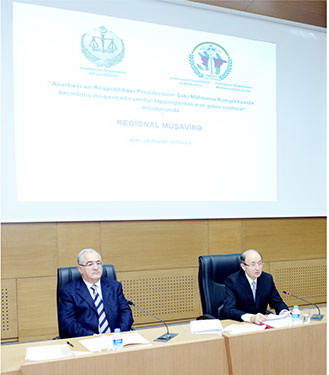 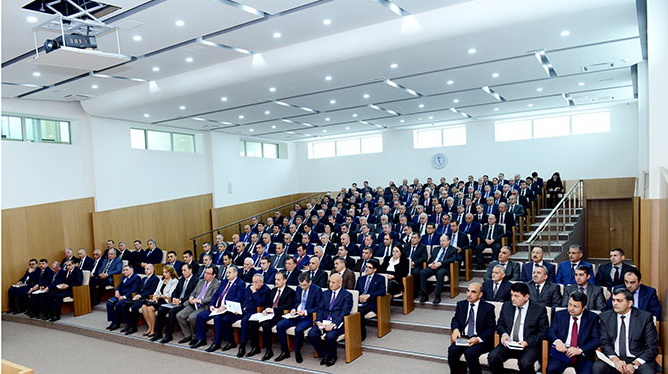 Nardaran qəsəbəsində təhlükəsizlik tədbirləri gücləndirilib01.12.2015Dekabrın 1-i səhər saat 5 radələrindən hüquq mühafizə orqanları Bakının Nardaran qəsəbəsində təhlükəsizlik tədbirlərini gücləndirib. APA-nın məlumatına görə, Sabunçu körpüsündən Zabrat-Maştağa-Nardaran istiqamətində avtomobillərin hərəkəti birtərəfli dayandırılıb. Nardaran ətrafına xüsusi texnika cəlb olunub.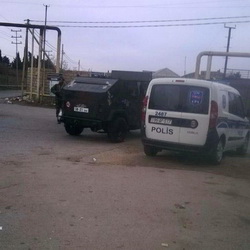 Metronun “Koroğlu” stansiyasında da təhlükəsizlik tədbirləri gücləndirilib, polis vətəndaşları ciddi şəkildə yoxlayır.Hüquq mühafizə orqanlarının məsələ ilə bağlı əlavə məlumat yayacağı gözlənir.Noyabrın 26-da Daxili İşlər Nazirliyi Nardaran qəsəbəsində xüsusi əməliyyat keçirib. Əməliyyat zamanı 6 nəfər həlak olub. Onlardan 2-si polisdir. Daha bir yaralı Nardaran sakini sonradan xəstəxanada keçinib.Əməliyyatda “Müsəlman birliyi” adlı hərəkatın rəhbəri Taleh Bağırov və onun bir sıra tərəfdarları tutulub. Baş Prokurorluq bəyan edib ki, “Müsəlman birliyi” hərəkatı dövlətin konstitusiya quruluşunu zorla dəyişdirmək, şəriət qanunları ilə idarə edilən dini dövlət qurmaq məqsədilə yaradılıb, silahlanıb və hakimiyyət nümayəndələrinə qarşı terror aktları törətməyi də planlaşdırıb.Fakt üzrə Baş Prokurorluqda cinayət işi başlanıb, istintaq aparılır.Noyabrın 26-dan qəsəbənin İmam Hüseyn meydanında toplantılar keçirilib. Nardaran Ağsaqqallar Şurası noyabrın 29-da meydanın boşaldılması haqda qərar qəbul edib, sakinlər evlərinə qayıdıb, meydan bütünlüklə təmizlənib.Nardaran qəsəbəsində təhlükəsizlik tədbirləri gücləndirilib01.12.2015Dekabrın 1-i səhər saat 5 radələrindən hüquq mühafizə orqanları Bakının Nardaran qəsəbəsində təhlükəsizlik tədbirlərini gücləndirib. APA-nın məlumatına görə, Sabunçu körpüsündən Zabrat-Maştağa-Nardaran istiqamətində avtomobillərin hərəkəti birtərəfli dayandırılıb. Nardaran ətrafına xüsusi texnika cəlb olunub.Metronun “Koroğlu” stansiyasında da təhlükəsizlik tədbirləri gücləndirilib, polis vətəndaşları ciddi şəkildə yoxlayır.Hüquq mühafizə orqanlarının məsələ ilə bağlı əlavə məlumat yayacağı gözlənir.Noyabrın 26-da Daxili İşlər Nazirliyi Nardaran qəsəbəsində xüsusi əməliyyat keçirib. Əməliyyat zamanı 6 nəfər həlak olub. Onlardan 2-si polisdir. Daha bir yaralı Nardaran sakini sonradan xəstəxanada keçinib.Əməliyyatda “Müsəlman birliyi” adlı hərəkatın rəhbəri Taleh Bağırov və onun bir sıra tərəfdarları tutulub. Baş Prokurorluq bəyan edib ki, “Müsəlman birliyi” hərəkatı dövlətin konstitusiya quruluşunu zorla dəyişdirmək, şəriət qanunları ilə idarə edilən dini dövlət qurmaq məqsədilə yaradılıb, silahlanıb və hakimiyyət nümayəndələrinə qarşı terror aktları törətməyi də planlaşdırıb.Fakt üzrə Baş Prokurorluqda cinayət işi başlanıb, istintaq aparılır.Noyabrın 26-dan qəsəbənin İmam Hüseyn meydanında toplantılar keçirilib. Nardaran Ağsaqqallar Şurası noyabrın 29-da meydanın boşaldılması haqda qərar qəbul edib, sakinlər evlərinə qayıdıb, meydan bütünlüklə təmizlənib.Notarius imtahanında 51 nəfər uğur qazanıb (Siyahı)01.12.2015
Ədliyyə Nazirliyinin İxtisas Komissiyası bildirir ki, Şirvan şəhərində, Ağsu, Qobustan, Şəmkir, Yardımlı və Zərdab rayonlarında notariat fəaliyyəti ilə məşğul olmaq məqsədilə şəhadətnamə almaq istəyən şəxslər noyabrın 28-də test imtahanı verib. Dövlət Qulluğu Məsələləri üzrə Komissiya ilə birlikdə keçirilən test imtahanında namizədin hüquqi biliklərini, məntiqi nəticələr çıxarmaq qabiliyyətini və ümumi dünyagörüşünü müəyyən etmək üçün 100 sual qoyulub.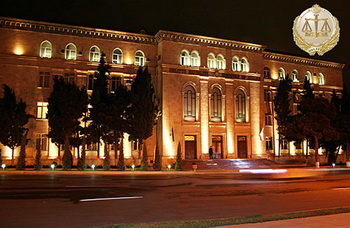 Transparency.az-ın məlumatına görə, imtahanda 51 nəfər müvəffəqiyyət qazanaraq müsahibəyə buraxılıb (Namizədlərin siyahısı).Nardaranda xüsusi əməliyyat: rəsmi məlumat yayıldı01.12.2015Dekabrın 1-də Daxili İşlər, Milli Təhlükəsizlik nazirlikləri və Baş Prokurorluq Bakının Nardaran qəsəbəsində xüsusi əməliyyatın keçirildiyi haqda məlumat yayıb. Məlumatda deyilir: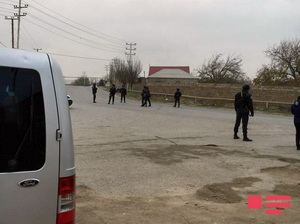 - Xəbər verildiyi kimi, Azərbaycan Respublikasında ictimai-siyasi sabitliyi pozmağı, təxribatlar, kütləvi iğtişaşlar, terror aktları, bütövlükdə konstitusiya quruluşunu dəyişdirməklə şəriət qanunları ilə idarə olunan dini dövlətin yaradılmasını planlaşdıran silahlı cinayətkar dəstənin zərərsizləşdirilməsi üzrə 2015-ci il noyabrın 26-da Daxili İşlər Nazirliyi tərəfindən Bakı şəhərinin Nardaran qəsəbəsində xüsusi əməliyyat keçirilmişdir.Əməliyyat zamanı polis əməkdaşlarına silahlı müqavimət göstərmiş cinayətkar dəstənin 4 üzvü məhv edilmiş, daha bir neçə nəfəri yaralanmışdır. Xidməti vəzifələrini sonadək mərdliklə yerinə yetirən polis serjantları Vüqar Nəsibov və İsmayıl Tağıyev qəhrəmancasına həlak olmuşlar.Hadisə yerindən maddi sübut kimi 4 avtomat, 4 tapança, 12 qumbara, biri kənardan idarə edilən olmaqla 3 ədəd partlayıcı qurğu, 10 ədəd “Molotov kokteyli”, 7 ədəd bıçaq və xəncər, 3 ədəd beşbarmaq və s. götürülmüşdür. Fakt üzrə Azərbaycan Respublikasının Baş Prokurorluğu tərəfindən Cinayət Məcəlləsinin 120-ci, 214-cü, 220-ci, 228-ci, 233-cü, 278-ci, 279-cu, 281-ci, 283-cü, 315-ci və digər maddələri ilə cinayət işi başlanılmışdır. Cinayətkar dəstənin başçısı Taleh Bağırov başda olmaqla 24 üzvü barədə məhkəmələr tərəfindən həbs qətimkan tədbiri seçilmişdir.Xüsusi əməliyyat başa çatdıqdan sonra ayrı-ayrı destruktiv elementlər Nardaran qəsəbəsində icazəsiz toplantı keçirməyə, sakinləri konstitusion quruluşa qarşı çıxmağa, hakimiyyət nümayəndələrinə zor tətbiq olunmasına, kütləvi itaətsizliyə çağırışlar etmiş, yolları bağlamış, barrikadalar qurmuş, silah qismində əşyalar toplamış, lakin həyata keçirilən tədbirlərlə bu cür qanunazidd hərəkətlərin qarşısı alınmışdır.O da qeyd edilməlidir ki, daxili işlər və prokurorluq orqanları tərəfindən dəqiqləşdirilmiş məlumatlar əsasında qanunsuz olaraq odlu silah, partlayıcı maddələr və qurğular saxlayan şəxslər müəyyən edilərək həmin əşyaların könüllü təhvil verilməsi tələb olunmuş, ancaq qəsəbənin bir qrup nümayəndəsinin silah saxlayan şəxslərə müvafiq müraciəti müsbət nəticə verməmişdir.Bu il noyabrın 30-da isə Gəncə şəhərində “Müsəlman birliyi” hərəkatına dəstək verən 6 nəfər saxlanılmış, yaşadıqları ünvanlara baxış zamanı oradan 1 avtomat, 1 tüfəng, 12 qumbara, çoxlu sayda döyüş sursatı, dini ədəbiyyat və s. aşkar edilib götürülmüşdür.Bununla yanaşı, Azərbaycanın vətəndaşları olduqları halda qəsəbənin bir sıra sakinləri hüquqi, dünyəvi, demokratik dövlət quruluşuna və idarəçiliyinə qarşı çıxır, özlərini dövlət orqanlarına münasibətdə tərəf saymağa, hakimiyyət nümayəndələri ilə danışıqlar aparmaq kimi bölücülük xarakterli şərtlər və digər qanunsuz tələblər irəli sürməyə cəhdlər göstərirlər.Dini radikalizmi, ekstremizmi özlərinin əqidəsinə və həyat tərzinə çevirmiş həmin şəxslər qəsəbədə ölkənin qanunlarını, dövlət atributlarını inkar edir, Azərbaycan dilinin tətbiqi ilə bağlı qanunvericiliyin tələblərini qəsdən pozur, azyaşlı və yeniyetmələr arasında cəhaləti və zorakılığı təbliğ edirlər.Nardaran qəsəbəsində gərginliyin saxlanılmasına edilən cəhdlər onun sakinlərinin bir qismində, həmçinin ölkənin bütün vətəndaşlarında narazılıq, narahatlıq doğurur və onlar dövlətin konstitusiya quruluşunun əsasları və təhlükəsizliyi əleyhinə yönələn hüquqazidd əməllərin qarşısının alınmasını, qanunçuluğun, sabitliyin və ictimai qaydanın bərpa edilməsini, dövlət və bələdiyyə orqanlarının normal işinin təmin olunmasını, silahlı cinayətkar qruplaşmalara qarşı qətiyyətli tədbirlərin görülməsini tələb edirlər.Göstərilənlər nəzərə alınaraq, vətəndaşlarımızın hüquqlarının, azadlıqlarının, qanuni mənafelərinin müdafiəsi, əllərdə qanunsuz saxlanılan odlu silahların, partlayıcı maddə və qurğuların yığılması məqsədilə 2015-ci il dekabr ayının 1-i saat 8-də qəsəbədə xüsusi əməliyyat keçirilməsinə başlanılmışdır. Müvafiq plana uyğun olaraq Daxili İşlər Nazirliyinin Daxili Qoşunlarının və nizami polis hissələrinin məhdud sayda xüsusi texnikası, şəxsi heyəti qəsəbəyə daxil olmuş, müəyyən edilmiş yerlərdə postlar qoyulmuş və hazırda xüsusi əməliyyat zonasında Baş Prokurorluğun, Daxili İşlər və Milli Təhlükəsizlik nazirliklərinin istintaq-əməliyyat qrupu fəaliyyət göstərir.Nardaran qəsəbəsinin sakinlərindən, onların əmin-amanlığının təmin olunması naminə keçirilən xüsusi əməliyyat zamanı hüquq qaydasına ciddi riayət etmələri, ictimai asayiş, hakimiyyət nümayəndələrinin həyat və sağlamlığı üçün təhlükə törədən və şərait yaradan hərəkətlərə yol verməmələri, göstərişlərinə əməl etmələri tələb olunur.Eyni zamanda bildirilir ki, xüsusi əməliyyatı həyata keçirən qüvvələrə müqavimət göstərən, silahlı və ya silah qismində əşyalarla hücum edən, ictimai qaydanı kobud surətdə pozan hərəkətlərə yol verən şəxslər haqqında qanun çərçivəsində dərhal ən ciddi tədbirlər görüləcək.Xüsusi əməliyyat Azərbaycan Respublikası prezidentinin nəzarətindədir və onun gedişi mütəmadi məruzə olunur.Silahlı Qüvvələrə Yardım Fonduna daxil olan vəsaitin məbləği01.12.2015Müdafiə Nazirliyi dekabrın 1-dək Silahlı Qüvvələrə Yardım Fonduna daxil olan vəsaitin məbləğini açıqlayıb. Məlumata görə, fondda 68 milyon 710 min 527 manat 53 qəpik, 211 min 791 dollar 88 sent və 1493 avro 69 sent vəsait var.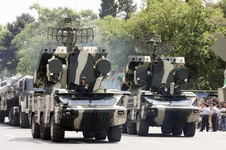 Prezidentin 17 avqust 2002-ci il fərmanı ilə yaradılmış fondun maliyyə mənbəyi Azərbaycanın ərazisində fəaliyyət göstərən hüquqi və fiziki şəxslərdən könüllülük əsasında daxil olan maliyyə vəsaiti və qanunvericiliklə qadağan olunmamış digər daxilolmalardır.Səhiyyə Nazirliyi sertifikasiya ilə bağlı rəsmi məlumat yayıb01.12.2015
Bu ilin yanvar-noyabr aylarında Səhiyyə Nazirliyinin Sertifikasiya Komissiyası sertifikasiya imtahanlarında iştirak etmək üçün 11705 nəfərə buraxılış vərəqəsi təqdim edib. Transparency.az Səhiyyə Nazirliyinin məlumatına əsasən bildirir ki, 10002 nəfər imtahanlardan uğurla keçib. İmtahanlarda iştirak edənlərin 4346 nəfəri 90 baldan çox, 4317 nəfəri 75-90 arası, 1339 nəfəri isə 60-75 arası bal toplayıb.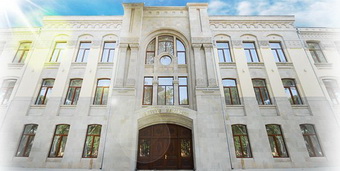 İlin sonuna qədər keçiriləcək test imtahanlarında iştirak etmək üçün daha 1880 nəfərə yaxın namizəd qeydə alınıb.Test imtahanı və müsabiqələrdə iştirak edənlərin əksəriyyəti terapiya, pediatriya, stomatologiya, anesteziologiya-reanimatologiya, kardiologiya və laboratoriya işi ixtisasları üzrə müraciət edib. Orta tibb işçiləri üzrə isə tibb bacısı, mama və feldşer ixtisasları üstün olub.Sertifikasiyanın məqsədi əhaliyə keyfiyyətli səhiyyə xidmətinin göstərilməsinin təmin edilməsi və ölkədə praktik tibb və ya əczaçılıq fəaliyyəti ilə məşğul olan şəxslərin peşəkarlıq səviyyəsinin və peşə yararlığının yoxlanmasıdır. Prosesə beş ildə bir dəfə ali və orta ixtisas təhsilinə malik, müvafiq qaydada dövri ixtisasartırma kurslarını keçmiş səhiyyə mütəxəssisləri cəlb olunur.Noyabr ayında Təhsil Nazirliyinə nə qədər müraciət daxil olub?01.12.2015Noyabr ayında Təhsil Nazirliyinin telefon məlumat mərkəzinə gələn zənglər və vətəndaşların qəbulu mərkəzində göstərilən xidmətlərlə bağlı statistika açıqlanıb. Edu.gov.az-ın təqdim etdiyi statistikaya əsasən, telefon məlumat mərkəzinə 8824 zəng (2014-cü ilin müvafiq dövrü ilə müqayisədə 2,3 dəfə çox) daxil olub. Vətəndaşların qəbulu mərkəzində isə 4653 vətəndaşa xidmət göstərilib.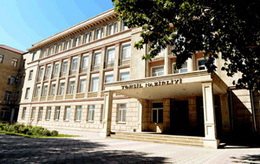 Rəsmi hesabata görə, müraciətlərin əksəriyyəti dərhal cavablandırılıb və operativ həll olunub, 597 vətəndaş elektron qaydada Təhsil Nazirliyinin məsul şəxslərinin qəbuluna yazılıb.Vətəndaşların qəbulu mərkəzində 1228 sənəd (798 məktub, 405 ərizə, 25 digər sənəd) qəbul olunub və qeydiyyata alınıb.Azərbaycan Avrasiya İqtisadi İttifaqına qoşulmalıdırmı?01.12.2015
Belarus lideri Aleksandr Lukaşenko noyabrın 28-də Minskə səfər edən prezident İlham Əliyevə deyib ki, ölkəsi Azərbaycanın Avrasiya İqtisadi İttifaqında maraqlarının təmin olunmasına kömək etməyə hazırdır. Bu sözləri Azərbaycanın Avrasiya İqtisadi İttifaqına rəsmi dəvəti kimi dəyərləndirmək olarmı? Azərbaycan Avrasiya İqtisadi İttifaqına qoşulmalıdırmı?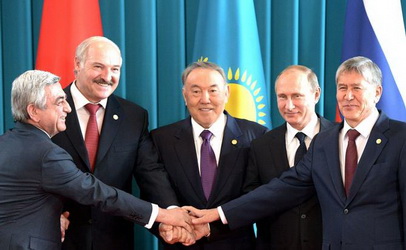 2014-cü ildə yaradılmış Avrasiya İqtisadi İttifaqına Rusiya, Qazaxıstan, Belarus, Ermənistan və Qırğızıstan daxildir.Milli Məclisin deputatı, Böyük Quruluş Partiyasının başqanı Fazil Mustafa Transparency.az-a deyib ki, Belarus prezidentinin sözlərini Azərbaycanın Avrasiya İqtisadi İttifaqına rəsmi dəvət kimi qiymətləndirmək olmaz: “Aleksandr Lukaşenko sadəcə öz arzusunu ifadə edib. Avrasiya İttifaqının mahiyyəti kimsəyə bəlli deyil. Cəlbedici iqtisadi əməkdaşlıq qurumu olsaydı, Azərbaycan çoxdan ona maraq göstərərdi. Halbuki bu qurum əsasən siyasi təzyiq təsəvvürü yaradır. Ona görə də Azərbaycan mümkün olan həddə qədər bu cür birliklərdən uzaq durmalıdır ki, müstəqilliyinə xələl gəlməsin”.Transparency.az-a danışan REAL Hərəkatının üzvü, iqtisadçı ekspert Natiq Cəfərli deyib ki, Azərbaycan Avrasiya İqtisadi İttifaqına dəfələrlə dəvət olunub, indi də dəvət qüvvədədir: “Azərbaycan Avrasiya İttifaqına Ermənistana görə daxil olmur. Həm də bizim hökumət Qərbdən basqı olanda qarşı tərəfi ittifaqa qoşulacağı ilə təhdid edir. Ölkəmizin o ittifaqa qoşulmasının bizə heç bir dividendi yoxdur, çünki xarici ticarətimizin böyük əksəriyyəti Avropa və Uzaq Şərq ölkələri ilədir”.Tacikistanda valyuta mübadiləsi məntəqələri bağlanır01.12.2015Tacikistanda bütün valyuta mübadiləsi məntəqələri bağlanır. Novator.az xəbər verir ki, bundan sonra valyuta əməliyyatları yalnız bank xidməti mərkəzləri və filiallarında, maliyyə müəssisələrində, kredit təşkilatlarının baş ofislərində həyata keçiriləcək.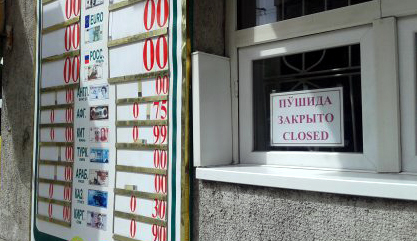 Tənzimləyici idarənin qəbul etdiyi xarici valyuta ilə əməliyyatların aparılması qaydasına görə, əməliyyatların digər yerlərdə aparılması qanunsuz hesab olunacaq və valyutanı alan da, satan da məsuliyyətə cəlb olunacaq.Bundan əvvəl Tacikistan parlamenti məmurların xarici hesablar açmasını qadağan etmişdi.İran səfirliyi Nardaranla əlaqədar bəyanat verib01.12.2015İranın Azərbaycandakı səfirliyi Bakının Nardaran qəsəbəsində baş verən hadisələrlə əlaqədar ölkənin adının hallandırılmasına etiraz bəyanatı yayıb.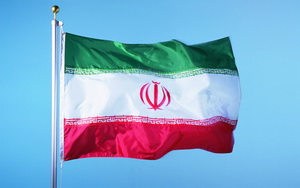 Bəyanatda deyilir: “Təəssüflər olsun ki, bir neçə nəfərin ölümü və yaralanması ilə nəticələnən Nardaran hadisələrinin ardından bəzi rəsmi və qeyri-rəsmi medialar, hətta millət vəkilləri birbaşa və dolayısı ilə İran İslam Respublikasını ittiham etməyə, bu ölkənin sütunlarına, xüsusilə dini müqəddəslərinə hücum etməyə başladılar. İran İslam Respublikasının səfirliyi hadisələrin ilk günündən səbir və dözüm nümayiş etdirərək buna münasibət bildirməməyə çalışdı, lakin artıq ölkəmizin ləyaqəti və qüruru hücuma məruz qaldığı üçün ictimai fikri aydınlatmaq məqsədilə aşağıdakıları diqqətinizə çatdırır:1. İran İslam Respublikasının bütün ölkələrə, xüsusilə qonşulara və özəlliklə də Azərbaycan Respublikasına qarşı xarici siyasəti daim mehriban qonşuluq, konstruktiv əməkdaşlıq və daxili işlərə qarışmama prinsiplərinə əsaslanıb və bu siyasəti əməldə də icra edib. İran İslam Respublikasının beynəlxalq təşkilatlarda Azərbaycan Respublikasının ərazi bütövlüyünü hərtərəfli dəstəkləməsi və ikitərəfli siyasi, iqtisadi və mədəni əlaqələrin günbəgün genişlənməsi ölkələrimizin, xüsusilə iki ölkənin möhtərəm prezidentlərinin əlaqələrin möhkəmləndirilməsi və genişləndirilməsi üçün iradələrinin göstəricisidir. Şübhəsiz, İran İslam Respublikası ilə Azərbaycan Respublikasının regionda yaxınlaşması və ikitərəfli əməkdaşlıqların inkişafı, özəlliklə iki ölkənin xalqları arasında yaxınlıq iki ölkənin başucalığını və hörmətini istəməyənlər üçün ciddi təhlükədir və bu qüvvələr müxtəlif vaxtlarda iki ölkə münasibətlərində uçurum yaratmaq üçün cari hadisələrdən istifadə edirlər. Aydındır ki, son hücumlar da İran İslam Respublikasını qaralamaq və iki ölkə münasibətlərinə zərər vurmaq məqsədilə edilir.2. İran İslam Respublikası heç vaxt Azərbaycan Respublikasının daxili işlərinə qarışmaq məqsədi güdməyib və Nardaran hadisələrinin baş verməsində də heç bir rolu olmayıb. İran daim dost ölkələrdə sabitliyin və əmin-amanlığın bərqərar olunmasını istəyib və prinsipial bir siyasət olaraq problemlərin və ixtilafların zorakı yollarla həllinə qarşı olub. Təbiidir ki, İranın Azərbaycanın daxili işlərinə qarışması barədə Azərbaycan Respublikasının rəsmi orqanları tərəfindən hər hansı bir sübut və dəlil təqdim olunduğu təqdirdə məsələ mütləq araşdırılacaq və biz əminik ki, bu barədə heç bir sənəd və dəlil yoxdur.3. Azərbaycan Respublikasının bəzi media orqanları həzrət Ayətullah Nuri Həmədaninin Azərbaycan xalqı ilə görüşündə bir neçə nəfərin onun əlini öpməsi səhnələrini nümayiş etdirməklə həmin şəxslərin İranla əlaqəli olduğunu göstərməyə çalışırlar. Qeyd etmək lazımdır ki, din alimlərinə hörmət və ehtiram nümayiş etdirmək islam dini yaranandan bəri adət olub və hətta Azərbaycan xalqı da müxtəlif zamanlarda ayətullah Lənkərani, ayətullah Ordubadi, ayətullah Badkubeyi, ayətullah Gəncəvi, ayətullah Qubayi və sair böyük din alimləri və müctəhidləri ilə görüşdükdə onlara qarşı ehtiram göstərərək əllərini öpüblər. Ayətullah Nuri Həmədaninin Azərbaycan Respublikasına səfəri zamanı da bu ölkənin yüzlərlə ləyaqətli və imanlı şəxsi ona qarşı hörmət göstəriblər və əgər onun səfər müddəti daha çox olsaydı bu rəqəm minlərlə nəfərə çatardı. Bu cür hörmət və ehtiram nümayiş etdirmək heç bir vəchlə onların başqa bir ölkəyə bağlı olması kimi hesab edilə bilməz. Ayətullah Nuri Həmədani Bakıda əhali ilə görüşərkən çıxış edib və çıxışında bildirib ki, “şiənin qanı coşmalıdır, sizin qanınız isə Qarabağın azad olunması uğrunda coşmalıdır”. Belə bir sözü deyən şəxsə Azərbaycan xalqı ehtiram göstərməməlidirmi? Tehran-Bakı münasibətlərinə xələl gətirmək məqsədilə dini müqəddəslərə hörmətsizlik edənlər tənqid olunmamalıdırmı?Təəssüf ki, bəzi media orqanları və xüsusi şəxslər, özəlliklə vəhhabi muzdurları Nardaran hadisələrindən sui-istifadə etməklə şiəliyi təkfirçilikdə və ifratçılıqda ittiham etməyə və özlərinin təkfirçi və terrorçu fəaliyyətlərində cinayət ortağı yaratmağa çalışırlar. Bu elə bir halda baş verir ki, tarixi faktlara əsasən əsl islam, xüsusilə də şiəlik heç vaxt təkfirçilik düşüncəsinə malik olmayıb və bu din daim məntiqli, mötədil və fitri bir din olaraq tanınıb. Təkfirçi qrupları yetişdirib onları Suriyaya göndərənlərin özləri şiəliyi təkfirçi məzhəb adlandırmaqla bütün dünya şiələrini, xüsusilə də əziz Azərbaycan xalqını təhqir edirlər. Din xadimləri, xüsusilə də şiə alimləri bu kimi təbliğatlara qarşı ehtiyatlı olmalı və şiəliyi təkfirçiliklə eyniləşdirənlərə qarşı aydın və qəti mövqe sərgiləməlidirlər.İran İslam Respublikasının Azərbaycan Respublikasındakı səfirliyi ölkələrimiz və xalqlarımız arasında dostluq və qardaşlıq münasibətlərinin möhkəmləndirilməsinin vacibliyini bir daha vurğulayaraq Allahdan Nardaran hadisəsi nəticəsində dünyasını dəyişənlərə rəhmət və bağışlanma diləyir, onların ailələrinin qəminə şərik olduğunu bildirir və ümid edir ki, bütün dost ölkələrdə yaranan ixtilaflar dinc şəkildə, ağsaqqalların təcrübələrindən və məsləhətlərindən bəhrələnərək öz həllini tapsın və biz də dost və qardaş ölkələrdə sabitlik və əmin-amanlığın bərqərar olmasına şahid olaq”.Səfirlik qeyd edir ki, bu, İranın Nardaran hadisələri ilə əlaqədar yeganə bəyanatıdır və bundan əvvəl İranın Azərbaycandakı səfiri və ya səfirliyin əməkdaşları bu mövzuda heç bir açıqlama verməyib.Daxili İşlər Nazirliyi və Baş Prokurorluğun birgə məlumatıNardaran Ağsaqqallar Şurasının sədri müraciət yayıbNardaran qəsəbəsində təhlükəsizlik tədbirləri gücləndirilibNardaranda xüsusi əməliyyat: rəsmi məlumat yayıldıDövlət Statistika Komitəsinin tabeliyində Elmi-Tədqiqat və Statistik İnnovasiyalar Mərkəzi yaradıldı01.12.2015
Nazirlər Kabineti Dövlət Statistika Komitəsinin tabeliyində olan qurumların siyahısına dəyişiklik edib. Dövlət Statistika Komitəsinin Statistik Məlumatların Elmi-Tədqiqat və Layihə-Texnoloji Mərkəzinin bazasında Elmi-Tədqiqat və Statistik İnnovasiyalar Mərkəzi yaradılıb. Qərar 2016-cı il yanvarın 1-dən qüvvəyə minir.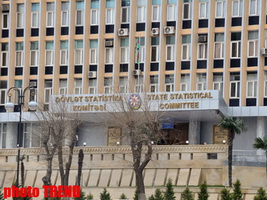 Dövlət Statistika Komitəsinə Maliyyə Nazirliyi və Əmlak Məsələləri Dövlət Komitəsi ilə birlikdə qərardan irəli gələn məsələləri həll etmək tapşırılıb.Elmi-Tədqiqat və Statistik İnnovasiyalar Mərkəzinin yerinə yetirdiyi işlərin maliyyələşdirilməsi hər il dövlət büdcəsində Dövlət Statistika Komitəsinin saxlanması xərclərinin tərkibində bu məqsəd üçün nəzərdə tutulan vəsaitlər hesabına həyata keçiriləcək.Natiq Kərimov: “Silah axtarırlar”01.12.2015
Nardaran Ağsaqqallar Şurasının sədri Natiq Kərimov dekabrın 1-də, Daxili İşlər, Milli Təhlükəsizlik nazirlikləri və Baş Prokurorluq Bakının Nardaran qəsəbəsində xüsusi əməliyyat keçirdiyi saatlarda Novator.az-ın suallarını cavablandırıb.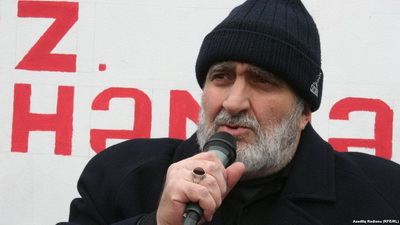 - Hazırda kənddə vəziyyət necədir?- İndi bir söz deyə bilməyəcəm. Çünki evdən çölə çıxa bilmirəm.- Noyabrın 26-da keçirilən əməliyyat zamanı həlak olan kənd sakinlərinin cənazələri yiyələrinə verildimi?- Yox, cənazələr haqqında hələ bir xəbər yoxdur. Bizə heç nə demirlər. Qapıdan çıxdım, iki küçə gedən kimi məni saxladılar. Cənazələr Sabunçuda morqdadır. Yəqin ki, axşama gətirib dəfn edərlər. Nardarandan üç nəfər ölüb, ikisi bir ailədəndir. Camaat meydanda gəzir, xəbər gözləyir. Kəndə giriş çıxış yoxdur, Zabrat postundan yolu bağlayıblar.- Bu dəqiqələrdə kənddə nə baş verir?- Evləri gəzib bir-bir yoxlayırlar, korrekt davranırlar, sakitcə axtarış aparırlar. Silah axtarırlar. Hələ ki, yeni tutulanın olub-olmadığını bilmirik. Polislərin arasında xanım polislər də var.- Bütün evlərdə yoxlama aparılırmı?- Yox, əllərində siyahı var, həmin siyahı üzrə axtarış aparırlar. İndiyə qədər heç bir insident baş verməyib.Noyabrın 26-da Daxili İşlər Nazirliyi Nardaran qəsəbəsində xüsusi əməliyyat keçirib. Əməliyyat zamanı 5 nəfər həlak olub. Onlardan 2-si polisdir. Daha bir yaralı Nardaran sakini sonradan xəstəxanada keçinib.Əməliyyatda və daha sonra “Müsəlman birliyi” adlı hərəkatın rəhbəri Taleh Bağırov və daha 23 nəfər tutulub. Baş Prokurorluq bəyan edib ki, “Müsəlman birliyi” hərəkatı dövlətin konstitusiya quruluşunu zorla dəyişdirmək, şəriət qanunları ilə idarə edilən dini dövlət qurmaq məqsədilə yaradılıb, silahlanıb və hakimiyyət nümayəndələrinə qarşı terror aktları törətməyi də planlaşdırıb.Dekabr ayının 1-i saat 8-də qəsəbədə xüsusi əməliyyat keçirilməsinə başlanıb. Daxili İşlər Nazirliyinin Daxili Qoşunlarının və nizami polis hissələrinin məhdud sayda xüsusi texnikası, şəxsi heyəti qəsəbəyə daxil olub, müəyyən edilmiş yerlərdə postlar qoyulub. Xüsusi əməliyyat zonasında Baş Prokurorluğun, Daxili İşlər və Milli Təhlükəsizlik nazirliklərinin istintaq-əməliyyat qrupu fəaliyyət göstərir.Son bir ildə ev hansı ölkədə daha çox bahalaşıb?01.12.2015Dünya miqyasında araşdırmalarla məşğul olan “Knight Frank” daşınmaz əmlak agentliyi rüblük hesabat (Global House Price İndex) yayıb. Transparency.az xəbər verir ki, hesabata görə, 2014-cü ilin üçüncü rübü ilə müqayisədə evin qiymətinin ən çox yüksəldiyi ölkə Türkiyədir. Bu ölkədə 18,9% bahalaşma qeydə alınıb.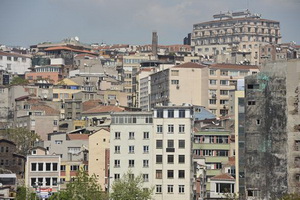 İl ərzində Honkonqda ev 16,7%, Yeni Zelandiyada 12,6%, İsveçdə 11,1%, Lüksemburqda 10,1% bahalaşıb.Keçmiş SSRİ məkanında evin ən çox bahalaşdığı ölkə Estoniyadır: 9,1%. Qazaxıstanda 8,7%, Latviyada 1,4%, Rusiyada 1,2% bahalaşma olub.55 ölkənin yer aldığı reytinq cədvəlinə əsasən, 10 ölkədə ev ucuzlaşıb. Ən çox ucuzlaşma Ukraynada gedib: 14,8%.Kiprdə 5%, Yunanıstanda 4,9%, Sinqapurda 4,3%, İtaliyada 3%, Fransada 2,9%, Çində 2%, Yaponiyada 0,7%, Portuqaliyada 1% ucuzlaşma qeyd edilib.İlham Əliyev Naxçıvandadır01.12.2015
Dekabrın 1-də prezident İlham Əliyev Naxçıvan Muxtar Respublikasına səfərə gedib. Naxçıvan Beynəlxalq Hava Limanında dövlət başçısını Naxçıvan Muxtar Respublikası Ali Məclisinin sədri Vasif Talıbov qarşılayıb. Prezident Naxçıvan Muxtar Respublikası hökumətinin üzvləri ilə görüşüb.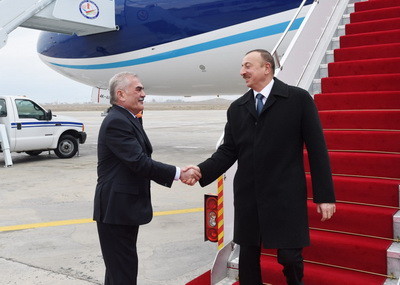 AZƏRTAC xəbər verir ki, İlham Əliyev öncə Naxçıvan Beynəlxalq Hava Limanının Şərq terminalının yenidənqurmadan sonrakı vəziyyəti ilə tanış olub. Vasif Talıbov dövlət başçısına terminalın texniki göstəriciləri barədə məlumat verib. O bildirib ki, yeniliklər hava limanının sərnişin dövriyyəsini 2 dəfədən çox artıraraq saatda 150-200 nəfərdən 400-450 nəfərə çatdırılmasına imkan verəcək.Milli Məclisin komitələri (Üzvlərin siyahısı)01.12.2015
Parlamentin 1 dekabr iclasında Milli Məclisin komitə üzvləri seçilib. Transparency.az siyahını təqdim edir: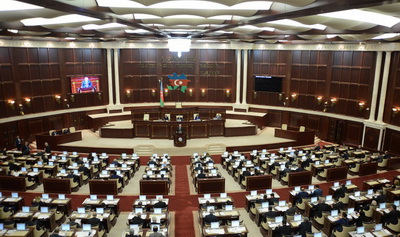 Hüquq siyasəti və dövlət quruculuğu komitəsiFəzail AğamalıRafael CəbrayılovSabir HacıyevQüdrət HəsənquliyevVüsal HüseynovÇingiz QənizadəAzay QuliyevElşən MusayevMadər MusayevMüdafiə, təhlükəsizlik və korrupsiya ilə mübarizə komitəsiAqil AbbasAdil ƏliyevƏliağa HüseynovFərəc QuliyevElman MəmmədovZahid OrucBəxtiyar SadıqovHacı Salayevİqtisadi siyasət, sənaye və sahibkarlıq komitəsiMahir AbbaszadəVahid Əhmədovİlham ƏliyevAydın HüseynovXanhüseyn KazımlıƏsabil QasımovRüfət QuliyevCavid QurbanovƏli MəsimliTahir MirkişiliTəbii ehtiyatlar, energetika və ekologiya komitəsiRövnəq AbdullayevMuxtar BabayevMirzəcan XəlilovMirkazım KazımovMixail ZabelinAqrar siyasət komitəsiMahir AslanovNovruzəli AslanovElçin Quliyevİqbal MəmmədovHüseynbala MirələmovEldəniz SəlimovTahir SüleymanovƏmək və sosial siyasət komitəsiElmira AxundovaAraz ƏlizadəYaqub Mahmudovİlham MəmmədovAytən MustafayevaRegional məsələlər komitəsiAzər BadamovKamran BayramovMalik HəsənovRüstəm XəlilovFəzail İbrahimliTahir RzayevElm və təhsil komitəsiAğacan AbıyevGövhər BaxşəliyevaKamilə ƏliyevaŞəmsəddin HacıyevPərvin KərimzadəMusa QasımlıMədəniyyət komitəsiÜlviyyə AğayevaÜlviyyə HəmzəyevaZeynəb Xanlarovaİmamverdi İsmayılovİnsan hüquqları komitəsiƏflatun AmaşovTahir KərimliFlora QasımovaHikmət MəmmədovFazil MustafaElman NəsirovAstan ŞahverdiyevBeynəlxalq münasibətlər və parlamentlərarası əlaqələr komitəsiSahib AlıyevMehriban ƏliyevaCavanşir FeyziyevAzər KərimliNəsib MəhəməliyevMüslüm MəmmədovAsim MollazadəRasim MusabəyovQənirə PaşayevaElxan SüleymanovSəhiyyə komitəsiMəlahət İbrahimqızıKamaləddin QafarovRəşad MahmudovRafiq Məmmədhəsənovİctimai birliklər və dini qurumlar komitəsiNizami CəfərovNəriman ƏliyevSəttar MöhbalıyevCavanşir PaşazadəGənclər və idman komitəsiNaqif HəmzəyevElşad HəsənovSevinc HüseynovaŞahin İsmayılovAilə, qadın və uşaq məsələləri komitəsiDilarə CəbrayılovaSona ƏliyevaSədaqət Vəliyeva.Milli Məclisin qərarı ilə Rövşən Rzayev hüquq siyasəti və dövlət quruculuğu komitəsinin, Aydın Mirzəzadə müdafiə, təhlükəsizlik və korrupsiya ilə mübarizə komitəsinin, Ağalar Vəliyev iqtisadi siyasət, sənaye və sahibkarlıq komitəsinin, Kamran Nəbizadə təbii ehtiyatlar, energetika və ekologiya komitəsinin, Eldar Quliyev aqrar siyasət komitəsinin, Rauf Əliyev əmək və sosial siyasət komitəsinin, Fəttah Heydərov regional məsələlər komitəsinin, Bəxtiyar Əliyev elm və təhsil komitəsinin, Jalə Əliyeva mədəniyyət komitəsinin, Yevda Abramov insan hüquqları komitəsinin, Sevinc Fətəliyeva beynəlxalq münasibətlər və parlamentlərarası əlaqələr komitəsinin, Musa Quliyev səhiyyə komitəsinin, Sahibə Qafarova ailə, qadın və uşaq məsələləri komitəsinin, Xanlar Fətiyev ictimai birliklər və dini qurumlar komitəsinin, Ülvi Quliyev gənclər  və idman komitəsinin sədr müavini seçiliblər.Milli Məclisin komitələrinə bu şəxslər rəhbərlik edir:Hüquq siyasəti və dövlət quruculuğu komitəsi – Əli Hüseynli, YAPMüdafiə, təhlükəsizlik və korrupsiya ilə mübarizə komitəsi – Ziyafət Əsgərov, YAPİqtisadi siyasət, sənaye və sahibkarlıq komitəsi – Ziyad Səmədzadə, bitərəfTəbii ehtiyatlar, energetika və ekologiya komitəsi – Valeh Ələsgərov, bitərəfAqrar siyasət komitəsi – Eldar İbrahimov, YAPƏmək və sosial siyasət komitəsi – Hadı Rəcəbli, YAPRegional məsələlər komitəsi – Arif Rəhimzadə, YAPElm və təhsil komitəsi – İsa Həbibbəyli, YAPMədəniyyət komitəsi – Rafael Hüseynov, VHPİnsan hüquqları komitəsi – Bahar Muradova, YAPBeynəlxalq münasibətlər və parlamentlərarası əlaqələr komitəsi – Səməd Seyidov, YAPSəhiyyə komitəsi – Əhliman Əmiraslanov, YAPAilə, qadın və uşaq məsələləri komitəsi – Aqiyə Naxçıvanlı, YAPİctimai birliklər və dini qurumlar komitəsi – Siyavuş Novruzov, YAPGənclər və idman komitəsi – Fuad Muradov, bitərəf.Naxçıvanda açılışlar01.12.2015Prezident İlham Əliyev dekabrın 1-də Naxçıvana səfəri çərçivəsində yenidən qurulmuş Şəkərabad-Babək qəsəbə-Nehrəm-Arazkənd dairəvi avtomobil yolunun açılışında iştirak edib.Babək rayonunun bir sıra yaşayış məntəqələrini birləşdirən, uzunluğu 16 kilometrə yaxın, eni 7,5 metr olan yol bir il müddətində tamamilə yenidən qurulub. Burada 455 metr uzunluğunda beton kanal çəkilib. Yol boyunca 8 yerdə beton su keçidi, 38 yerdə boru su keçidi tikilib, lazımi yol nişanları və göstəriciləri qoyulub. Yoldan həmin ərazidə yaşayan 32 min nəfər sakin istifadə edəcək.AZƏRTAC xəbər verir ki, İlham Əliyev Nehrəm kənd 2 saylı tam orta məktəbinin, Naxçıvan şəhər 2 saylı uşaq musiqi məktəbinin açılışlarına da qatılıb.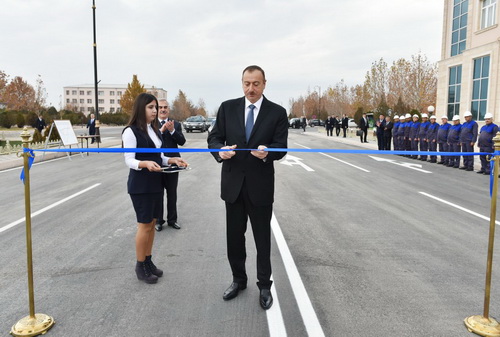 Prezident: “Siyasətimizin mərkəzində Azərbaycan vətəndaşı dayanır”02.12.2015Prezident İlham Əliyev dekabrın 1-də Naxçıvan Muxtar Respublika Xəstəxanasının açılışında iştirak edib. Məlumata görə, 8 mərtəbəli, 300 çarpayılıq xəstəxanada 14 stasionar şöbə fəaliyyət göstərir, 130 həkim, 467 orta və kiçik tibb işçisi çalışır.İlham Əliyev xəstəxananın kollektivi və Naxçıvan ictimaiyyətinin nümayəndələri ilə görüşdə deyib ki, Naxçıvanda səhiyyə infrastrukturunun yaradılması prosesi başa çatıb: “Bu günə qədər diaqnostika mərkəzi tikilib istifadəyə verilib, doğum mərkəzi tikilib və bütün rayonlarda müasir xəstəxanalar fəaliyyət göstərir. Bu da son bir mərhələ idi. Respublika xəstəxanası yaxşı vəziyyətdə deyildi, çoxdan tikilmişdi, köhnəlmişdi və yeni xəstəxananın tikilməsinə böyük ehtiyac vardı”.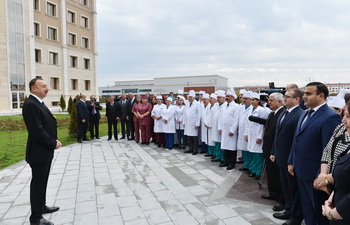 Prezident qeyd edib ki, hökumətin siyasətinin mərkəzində Azərbaycan vətəndaşı, onun rahatlığı, sağlamlığı dayanır: “İnsan sağlamlığı üçün nə lazımdırsa edirik. Son illər ərzində ölkə üzrə 500-dən çox tibb müəssisəsi tikilib və təmir edilib. Ekologiya ilə bağlı məsələlər öz həllini tapır. Naxçıvanda bu problem yoxdur. Çünki burada çox gözəl, təmiz iqlim var. Amma bəzi yerlərdə, xüsusilə Bakıda, Abşeron yarımadasında ekoloji tədbirlərin görülməsinə böyük ehtiyac vardı.Ölkə üzrə içməli su layihələri icra edilir. Bu da insan sağlamlığı üçün çox vacib olan məsələdir. Şadam ki, Naxçıvan şəhərində də bu problem artıq öz həllini tapıb. Artıq bir müddətdir ki, sakinlər fasiləsiz olaraq təmiz içməli su alırlar. Kanalizasiya şəbəkəsinin yaradılması istiqamətində də işlər gedir. Bizim planlarımızda Naxçıvanın bütün rayon mərkəzlərində içməli su, kanalizasiya layihələri icra edilməsi də var və bu məqsədə çatacağıq”.AZƏRTAC-ın məlumatına görə, dövlət başçısı Naxçıvanda işlərin çox yaxşı getdiyini vurğulayıb: “Naxçıvanda infrastruktur məsələləri demək olar ki, həll olunub. Muxtar respublika əhalisinin 100 faizi uzun illər ərzində təbii qaz alır. Elektrik enerjisi ilə problem yoxdur. Şəhərlərarası yollar çəkilir, kənd yolları salınır. Yəni kompleks yanaşma bundan ibarətdir. Əlbəttə, sənaye və iqtisadi inkişaf elə olmalıdır ki, Naxçıvanın dayanıqlı inkişafı təmin edilsin. Çünki Naxçıvanın əhalisi artır, əhalinin sayı 450 min nəfərə çatıb. Əhalinin artımı, əlbəttə ki, bizi daha da gücləndirir, eyni zamanda, yeni inkişafı da şərtləndirir. Çünki artan əhali artan iş yerləri, yeni sənaye müəssisələri deməkdir”.Prezident dünyada maliyyə-iqtisadi böhran, bəzi ölkələrdə siyasi-hərbi böhran hökm sürdüyünü, neftin qiymətinin kəskin şəkildə aşağı düşdüyünü xatırladıb: “Buna baxmayaraq Azərbaycanda quruculuq və inkişaf sürətlə gedir. Hətta böhranlı illərdə bu gözəl xəstəxanaya böyük həcmdə maliyyə vəsaiti ayrılıb. Naxçıvanın içməli su şəbəkəsinin yaradılmasına da çox böyük həcmdə həm dövlət vəsaiti ayrılıb, həm də xarici banklardan kreditlər götürülüb. Yəni biz bu siyasətdən kənarda qala bilmərik. Bizim siyasətimizin mərkəzində Azərbaycan vətəndaşı, onun qayğıları, rifahı, sağlamlığı və təhlükəsizliyi dayanır. Buna nail olmaq üçün güclü iqtisadiyyat olmalıdır. Bu gün Azərbaycan iqtisadi inkişaf templərinə görə dünya miqyasında yenə də birincilər sırasındadır. Bunu statistika göstərir və bu, mötəbər beynəlxalq maliyyə qurumlarının hesabatlarında qeyd edilir. Əminəm ki, biz gələn ili də uğurla başa vuracağıq, necə ki, 2015-ci il gözəl nəticələrlə başa çatır, iqtisadi artım, inflyasiyanın aşağı səviyyədə qalması. 2016-cı ildə də nəzərdə tutulmuş bütün proqramlar icra olunacaq, o cümlədən Naxçıvanda quruculuq, inkişaf davam etdiriləcək”.Həmin gün İlham Əliyev Naxçıvan Sənaye Kompleksinin, Naxçıvan Günəş Elektrik Stansiyasının açılışlarında, Naxçıvan şəhərdaxili su şəbəkəsinin istifadəyə verilməsi mərasimində iştirak edib.Prezident Administrasiyasının şöbə müdiri “Vətəndaşların müraciətləri haqqında” qanunu şərh edib02.12.2015Prezident Administrasiyasının sənədlərlə və vətəndaşların müraciətləri ilə iş şöbəsinin müdiri Süleyman İsmayılov 2015-ci il noyabrın 12-də imzalanmış “Vətəndaşların müraciətləri haqqında” qanunu AZƏRTAC-a şərh edib. Transparency.az-ın məlumatına görə, şöbə müdiri qeyd edir ki, “Vətəndaşların müraciətlərinə baxılması qaydası haqqında” 1997-ci il qanunu 18 il bu sahədə əsas normativ hüquqi akt sayılıb və vətəndaşların müraciət etmək hüququna dair məsələləri tənzimləyib: “Əvvəlki qanun cəmi 13 maddə və 51 hissədən ibarət idisə, yeni qanun 17 maddə, 112 bənd və yarımbənddən ibarətdir. Müqayisə göstərir ki, bu qanuna əvvəlki redaksiyada olmayan bir sıra yeni maddələr, bəndlər və yarımbəndlər əlavə edilib. Yeni qanunda cəmiyyətin bütün strukturlarında, o cümlədən dövlət və bələdiyyə orqanlarında və ya bələdiyyə mülkiyyətində olan və ya paylarının (səhmlərinin) nəzarət zərfi dövlətə və ya bələdiyyəyə məxsus olan hüquqi şəxslərdə və büdcə təşkilatlarında, bir sözlə, müraciətə baxan subyektlərdə vətəndaşların müraciətlərinə baxılması prinsipləri və şərtləri, formaları, müddətləri və digər xüsusiyyətləri öz əksini tapıb.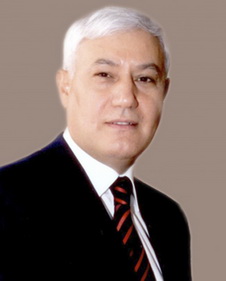 Yeni qanunda əvvəllər hissə, yaxud bənd kimi verilən hər bir müddəa konkret və ardıcıl nömrələnmiş maddə kimi müəyyən edilərək daha dəqiq ifadə olunub, konstitusiyanın 57-ci və 94-cü maddələrinə uyğun olaraq vətəndaşların müraciət etmək hüququnu əks etdirən bütün tələblər təsbit edilib. Bu hüquqların təsbit olunduğu 1-ci maddədə göstərilir ki, vətəndaşlar şəxsən və ya nümayəndəsi vasitəsilə, yazılı və şifahi şəkildə, sərbəst və könüllü surətdə, digər şəxslərin hüquqlarını pozmadan müraciət edə bilərlər və onların bu hüququ irqinə, milliyyətinə, dininə, dilinə, cinsinə, mənşəyinə və digər səbəblərə görə məhdudlaşdırıla bilməz.Bundan sonra bu sahədə qanunvericiliyin nədən ibarət olduğu, həmçinin əsas anlayışlar müəyyən edilir. Qanunun “Əsas anlayışlar” adlı 3-cü maddəsində əvvəl cəmi üç anlayışın – təklif, ərizə və şikayətin izahatı var idisə, indi həmin anlayışlara bir sıra əlavələr edilib. Bu anlayışların sayı 15-ə çatıb və buna da təklif, ərizə və şikayət anlayışlarından savayı müraciət edən şəxs, müraciət, müraciətə baxan subyekt, müraciətə baxan subyektin canlı yayımlanan teleradio proqramındakı nümayəndəsi, müraciətə baxan subyektin vəzifəli şəxsi, şifahi müraciət, telefon müraciət xidməti, yazılı müraciət, elektron müraciət, kollektiv müraciət, təkrar müraciət, anonim müraciət kimi anlayışlar müəyyən edilərək onların tərifi verilib.Qanunun yeni cəhətlərindən biri kimi “Vətəndaşların müraciətlərinə baxılmasının əsas prinsipləri” adlı 4-cü maddənin əlavə edilməsini göstərmək olar. Bu prinsiplər ilk növbədə qanunçuluğa riayət edilməsi, vətəndaşların müraciət hüququnun sərbəst və könüllü həyata keçirilməsinə şərait yaradılması, müraciətlərə dair vahid tələblərin müəyyən edilməsi, fiziki və hüquqi şəxslərin hüquqlarının və qanuni mənafelərinin qorunması, bu işdə ayrı-seçkiliyə və süründürməçiliyə yol verilməməsi, şəffaflığın təmin edilməsi və vətəndaşların müraciət etmək hüququ ilə dövlət maraqlarının uzlaşdırılmasıdır.“Qanunun tətbiq dairəsi” adlandırılan 5-ci maddədə konkret müəyyən edilib və göstərilib ki, ölkənin konstitusiya qanunlarında, onun tərəfdar çıxdığı beynəlxalq müqavilələrdə, digər qanunlarda başqa qayda müəyyən edilməyibsə, bu qanunun müddəaları vətəndaşların bütün müraciətlərinə şamil edilir. Bu maddədə konkret olaraq qanunun şamil edilmədiyi sahələr və həmin sahələrin hansı qanunvericilik aktları ilə tənzimlənməsi öz əksini tapıb.Qanuna yeni daxil edilmiş mühüm maddələrdən biri də “Vətəndaşların müraciətlərinə dair tələblər” adlı 6-cı maddədir ki, bu maddədə müraciətlərin forması, yazılı müraciətlərdə göstərilməli əsas məlumatlar, bu məlumatlar olmadıqda, yaxud düzgün göstərilmədikdə onların anonim hesab edilməsi, elektron müraciətin verilmə qaydası və ona dair tələblər, rekvizitlərinin nədən ibarət olduğu dəqiq müəyyənləşdirilib. Vətəndaşlar bilməlidirlər ki, qanunun 6.9-cu maddəsində göstərildiyi kimi, müraciətin mətni oxunaqlı olmalı, müraciətdə edilən təklif və ya tələb aydın ifadə edilməlidir. Müraciətin mətnində təhqir və böhtana yol verilməməlidir.Yeni qanunda vətəndaşların yazılı müraciətlərinin qəbulu, qeydiyyatı və onlara baxılması qaydası 7-ci maddədə öz əksini tapıb. Bu maddədə birmənalı olaraq göstərilir ki, müraciətlərə baxan subyektlər və onların vəzifəli şəxsləri müvafiq qaydada verilən yazılı müraciətləri mütləq qəbul etməli, qeydiyyatdan keçirməli, şəxs tələb etdikdə müraciəti haqqında məlumatları ona verməlidirlər. Burada müəyyən olunur ki, müraciət yalnız şəxsə əsaslandırılmış cavab verildikdə baxılmış hesab olunur və müraciətə dövlət dilində cavab verilir. Eyni zamanda cavab məktubunun hansı tələblərə cavab verməli olduğu, vətəndaşa müraciəti ilə əlaqədar lazımi izahatın verilməsi, cavablandırılmasının mümkünsüzlüyü halları və sair məsələlər öz əksini tapıb.Qanunun “Müraciətin baxılmamış saxlanması” maddəsində həm vətəndaşları, həm də müraciətə baxan subyektləri daim narahat edən bir məsələ də konkretləşdirilib. 8.1.4-cü maddədə müəyyən olunur ki, vətəndaşın təkrar müraciətlərinə 1 il ərzində 3 dəfə mahiyyəti üzrə əsaslandırılmış cavab verildikdə və təkrar müraciətdə məsələnin həlli üçün yeni məlumatlar olmadıqda müraciət baxılmamış saxlanılır. Lakin 8.2-ci maddədə göstərildiyi kimi, bu barədə yazılı müraciət edənə 5 iş günündən gec olmayaraq, şifahi müraciət edənə isə dərhal məlumat verilməlidir.Qanunun diqqəti cəlb edən əsas maddələrindən biri müraciətlərə baxılma müddətinin daha dəqiq göstərilməsidir. 9-cu maddədə korrupsiya ilə əlaqədar hüquqpozmalar barədə müraciətlər üzrə xidməti araşdırmanın 20 iş günü müddətində başa çatdırılmalı olduğu, əlavə məlumat tələb olunduqda isə bu müddətin dövlət orqanı rəhbəri tərəfindən 10 iş günü uzadıla bilməsi, ümumiyyətlə isə qanunun 7-ci maddəsində müəyyən edilmiş qaydada, dövlət orqanları istisna olmaqla, müraciətlərə baxan digər subyektlərdə belə müraciətlərə 20 iş günü müddətində baxılmalı olduğu müəyyən edilib.Müraciətlərə baxılma müddətləri əvvəlki qanunda olduğu kimi ən geci 15 iş günü, əlavə öyrənilməsi və yoxlanılması tələb edilən müraciətlər üçünsə 30 iş günü müəyyən edilib.Yeni qanunun 12-ci maddəsi “Müraciətə baxan subyektlərin və onların vəzifəli şəxslərinin vəzifələri” adlanır və bu maddənin əsas mahiyyəti vətəndaşların müraciətlərinə baxılması sahəsində vəzifəli şəxslərin görməli olduğu işlərin konkretləşdirilməsidir. Burada müəyyən edilir ki, vəzifəli şəxslər vətəndaşların müraciətlərinə obyektiv və vaxtında baxılmasını təmin etməli, müraciətə görə vətəndaş təqib edilməməli, onun haqqında müraciətlə bağlı olmayan məlumat toplanmamalıdır və sair. Bu maddə əvvəlki qanunun 5-ci maddəsindəki müddəalara uyğun olsa da, qanunun 12.6-cı və 12.7-ci maddələrində dövlət orqanının (və ya onun vəzifəli şəxsinin) qanunazidd hərəkəti (hərəkətsizliyi) barədə prokurorluq orqanlarına daxil olmuş müraciətlərə bu qanuna və “Prokurorluq haqqında” qanuna uyğun olaraq baxıldığı təsbit olunur. Bu cür müraciətlər prokurorluq orqanının səlahiyyətinə aid olmadıqda onlar 5 iş günü müddətində müraciət edən şəxsə qaytarılır.Qanunun yeni müddəalarından biri də 15-ci maddə ilə müəyyən olunur və bu maddə “Canlı yayımlanan teleradio proqramları və ya telefon müraciət xidməti vasitəsilə edilən şifahi müraciətlərin xüsusiyyətləri” adlanır. Burada göstərilir ki, canlı yayımlanan teleradio proqramları vasitəsilə edilən şifahi müraciət üzrə əlavə araşdırma aparılmadan izah verilməsi mümkün olduqda müraciətə baxan subyektin həmin proqramda iştirak edən nümayəndəsi qeydiyyat aparmadan müraciəti canlı yayımda cavablandıra bilər.15.3-cü maddənin məzmunu da tamamilə yenidir və telefon müraciət xidməti vasitəsilə şifahi müraciətlərin edilməsi, qəbulu, qeydiyyatı və cavablandırılmasının bu qanunun tələbləri nəzərə alınmaqla müvafiq icra hakimiyyəti orqanının müəyyən etdiyi qaydada həyata keçirildiyini müəyyən edir.Qanunun əsas maddələrindən biri də 16-cı maddədir və bu qanunun pozulmasına görə məsuliyyəti müəyyən edən həmin maddədə konkret olaraq göstərilir ki, belə şəxslər Azərbaycan Respublikasının Mülki, İnzibati Xətalar və Cinayət məcəllələrinə uyğun olaraq məsuliyyət daşıyırlar. Həmin məcəllələrin müvafiq maddələri bu məsuliyyətin nədən ibarət olduğunu ehtiva edir”.Dərmanların qiymətlərini telefon və planşetlərdən izləmək olar02.12.2015İqtisadiyyat və Sənaye Nazirliyinin 2 dekabr məlumatına görə, qiymətləri tənzimlənmiş dərman vasitələrinin siyahısını mobil telefonlara və planşetlərə yükləməklə dərman vasitələrinin qiyməti, tərkibi, istehsalçı ölkəsi və təsdiq olunmuş qiymətlərin tətbiq edildiyi tarix barədə ətraflı məlumat almaq mümkündür.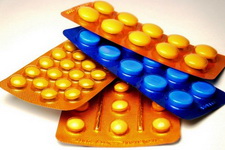 Qiymətləri tənzimlənmiş dərman vasitələrinin həm tərkib, həm də ticarət adına görə ümumi siyahısı Tarif (qiymət) Şurasının www.tariff.gov.az saytının “Dərman vasitələri” bölməsində PDF formatında yerləşdirilib. Bu isə həmin cədvəllərin mobil telefonlara və planşetlərə yüklənməsinə və cədvəllərdən elektron kitabça kimi istifadə etməyə imkan yaradır. Yeni dərman vasitələrinin qiymətləri təsdiqləndikcə bu cədvəllər də yenilənir.“ASAN xidmət”də 7 milyonuncu vətəndaş qeydə alınıb02.12.2015
Sabirabadda “ASAN xidmət” mərkəzinə müraciət edən rayon sakini Yusif Gülüşov xidmətdən yararlanan 7 milyonuncu vətəndaş olaraq qeydə alınıb. Vətəndaşlara Xidmət və Sosial İnnovasiyalar üzrə Dövlət Agentliyindən AZƏRTAC-a bildiriblər ki, 6 yaşlı Yusif valideynləri ilə birlikdə şəxsiyyət vəsiqəsinin alınması ilə bağlı müraciət edib.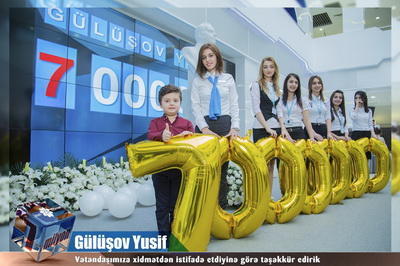 Hazırda 5-i paytaxtda, 4-ü regionlarda olmaqla 9 “ASAN xidmət” mərkəzi fəaliyyət göstərir. Səyyar “ASAN xidmət”in xüsusi avadanlıqlarla təchiz olunmuş 10 avtobusu isə dövri olaraq ölkənin şəhər və rayonlarında fəaliyyət göstərir.Yerevanda referendum əleyhinə oturaq aksiya keçirilir02.12.2015Ermənistanın paytaxtı Yerevanda bir qrup müxalifin dekabrın 1-dən keçirdiyi oturaq aksiya gecə insidentsiz ötüşüb. Transparency.az xəbər verir ki, aksiyanı “Yeni Ermənistan” birliyi keçirir. Gecəni paytaxtın Azadlıq meydanında keçirən aksiyaçılar arasında müxalifət liderləri Jirayr Sefilyan və Armen Martirosyan da olub, dekabrın 2-si səhər onları digər müxalif liderlər Raffi Ovannisyan və Qaregin Çuqaszyan əvəzləyib. Bu gün saat 18-ə böyük mitinq təyin olunub.Konstitusiya islahatı referendumuna etiraz olaraq keçirilən 1 aksiyasında polislə kiçik toqquşmalar qeydə alınıb. Saxlananlar olub, ancaq sonra onlar buraxılıb.Referendum dekabrın 6-da keçiriləcək. Layihə prezident-parlament respublikasından parlament respublikası idarə üsuluna keçidi nəzərdə tutur.Sənədə görə, dövlət başçısını – Ermənistan prezidentini parlament 7 il müddətinə seçəcək. Eyni şəxs yalnız bir dəfə prezident seçilə bilər.Konstitusiya islahatı layihəsinə əsasən, Ermənistanda icra hakimiyyəti və dövlət idarəçiliyi sisteminə ümumi rəhbərliyi hökumət həyata keçirəcək. Silahlı Qüvvələr hökumətə tabe olacaq, müharibə vaxtı ali baş komandan vəzifəsinin icrası da baş nazirə keçəcək. Baş nazir postuna prezident parlament seçkisində qalib gəlmiş partiyanın nümayəndəsini təyin edəcək.Layihəyə görə, 101 yerlik parlament proporsional sistemlə formalaşacaq. Nəzərdə tutulan islahata əsasən, parlament seçkisində heç bir partiya hökumət qurmaq üçün çoxluq əldə edə bilməsə, ilk iki sırada qərarlaşan partiyalar arasında ikinci tur keçiriləcək, həmin turun qalibi əlavə mandatlar alacaq. Müxalifətin ən çox etiraz etdiyi bu müddəadır. Bəzi partiyalar hesab edir ki, parlament seçkilərində ikinci tur çoxpartiyalı sistemi çökdürə bilər.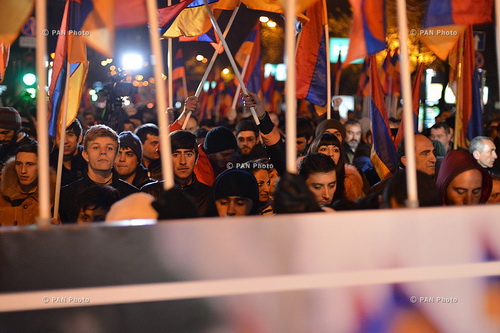 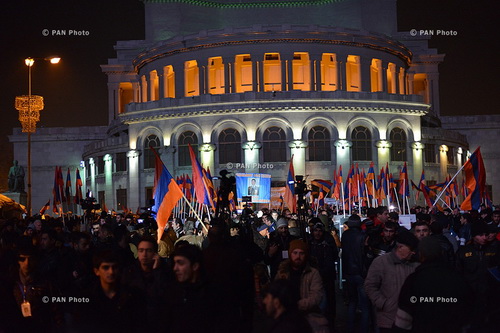 Ekologiya və Təbii Sərvətlər Nazirliyinin reydləri nələri üzə çıxarıb?02.12.2015Ekologiya və Təbii Sərvətlər Nazirliyinin əməkdaşları həvəskar ovçuları cəlb etməklə ölkənin müxtəlif ərazilərində genişmiqyaslı reydlərə başlayıb. Rəsmi məlumata görə, reydlər zamanı ölkə ərazisində qanunsuz ov hallarına rast gəlinib. Həvəskar balıq ovçuları ilə birgə keçirilən reydlər zamanı ölkənin qapalı və açıq su hövzələrində, o cümlədən Mil-Muğan kollektorunda, Şirvan kanalında qanunsuz qurulmuş xeyli tor, balıq tutmaq üçün digər qanunsuz vasitələr aşkar edilib və götürülərək yandırılıb.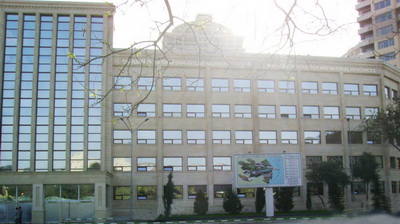 Araşdırma zamanı Şabran rayonu Ağzıbir Ovçuluq Təsərrüfatının ərazisində “Ovçu klubu”nun dəvəti və təşkilatçılığı ilə fəaliyyət göstərən 12 nəfərin ov etdiyi müəyyən edilib və həmin şəxslərin heç birinin ova icazə sənədinin olmadığı aşkar olunub. Şabran rayon sakinləri Valeh Musayev, Bəxtiyar Müzəffərov, Mürsəl İsayev, Bakı şəhər sakinləri Heydər Bünyatov, Zəfər Həsənov, Elman Tağıyev və Şəki rayon sakini Şirin Şərifov barəsində protokol tərtib edilib, şəxsiyyətlərinin müəyyənləşdirilməsi mümkün olmayan 2 nəfərdən 2 ədəd sənədsiz ov tüfəngi götürülərək aktlaşdırılıb, 3 nəfər şəxs isə nəqliyyat vasitəsinə minib itaətsizlik göstərərək ərazini tərk edib. Onların şəxsiyyətlərinin müəyyənləşdirilməsi və barələrində tədbir görülməsi üçün aidiyyəti üzrə polis idarəsinə müraciət olunub. Qanun pozucularına qarşı ümumilikdə 7000 manat məbləğində cərimə tətbiq edilib.Ağzıbir Ovçuluq Təsərrüfatının əməkdaşlarının məsuliyyətinin müəyyən edilməsi ilə bağlı araşdırma aparılır.Qarabağ müharibəsi əlilləri və şəhid ailələrinə yeni evlər verildi02.12.2015Əmək və Əhalinin Sosial Müdafiəsi Nazirliyi Göygöl rayonunda 1 ədəd, Gədəbəy rayonunda 2 ədəd fərdi yaşayış evini Qarabağ müharibəsi əlillərinin və şəhid ailələrinin istifadəsinə verib. Transparency.az-a verilən məlumata görə, evlərin təqdim olunması zamanı əmək və əhalinin sosial müdafiəsi nazirinin müavini İlqar Rəhimov bildirib ki, bu ilin ötən dövründə müharibə əlillərinin və şəhid ailələri Bakıda və ölkənin ayrı-ayrı rayon və şəhərlərində 180-ə yaxın mənzil alıb.Hazırda bu təbəqələrdən olan vətəndaşlar üçün bölgələrdə fərdi yaşayış evlərinin və çoxmənzilli yaşayış binalarının tikintisi, həmçinin hazır yaşayış binalarından tender yolu ilə mənzillərin alınaraq təmir etdirilməsi işləri davam etdirilir.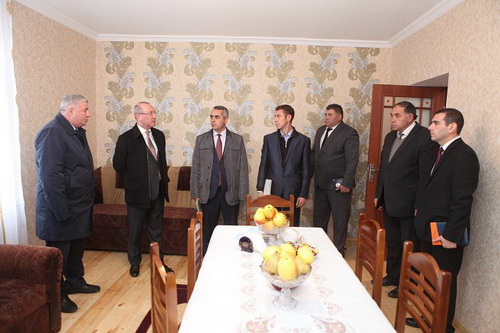 Nardaran işi ilə bağlı yeni həbslər02.12.2015Gəncə Şəhər Baş Polis İdarəsinin əməkdaşları “Müsəlman birliyi” hərəkatının üzvlərinə dəstək verən şəhər sakini Elnur Cabbarovu tutub. Ondan 2 ədəd F-1 qumbarası və 2 ədəd kitabça (“Müsəlman birliyi”nin rəhbəri Taleh Bağırovun müraciəti) aşkarlanaraq götürülüb.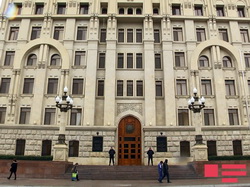 Daxili İşlər Nazirliyinin mətbuat xidmətindən AZƏRTAC-a bildiriblər ki, Kəpəz Rayon Polis İdarəsinin əməkdaşlarının əməliyyat-axtarış tədbirləri nəticəsində “Müsəlman birliyi” üzvlərinə dəstək verən Elnur Mehdiyevin mənzilindən 2 ədəd F-1 qumbarası, 2 ədəd RQD-5 qumbarası, 3 ədəd patron darağı, 57 ədəd avtomat patronu, 18 ədəd dini ədəbiyyat və 3 ədəd kitabça (Taleh Bağırovun müraciəti) aşkarlanıb.Sabirabad Rayon Polis Şöbəsinin əməkdaşları noyabrın 30-da İnzibati Xətalar Məcəlləsinin 310-cu maddəsi ilə həbs olunmuş Möhtəbər Babayevin Nardaran hadisələrində iştirak etdiyini və “Müsəlman birliyi” üzvü olan Rövşən adlı şəxsin ona saxlamaq məqsədi ilə avtomat silah verdiyini müəyyənləşdirib. Həyata keçirilmiş əməliyyat-axtarış tədbirləri ilə Babayevin Xankeçən kəndinin yaxınlığında gizlətdiyi 1 ədəd AKMS markalı silah, 1 ədəd patron darağı və 38 ədəd patron aşkarlanaraq götürülüb.Paytaxtın Binəqədi Rayon Polis İdarəsinin 4-cü polis bölməsinin əməkdaşlarının əməliyyat-axtarış tədbirləri nəticəsində “Müsəlman birliyi” üzvlərinə dəstək verən Elgün Axundov tutulub. Onun Binəqədi qəsəbəsindəki evindən 2 ədəd F-1 qumbarası və 22 ədəd patron tapılıb.Noyabrın 26-da Daxili İşlər Nazirliyi Nardaran qəsəbəsində xüsusi əməliyyat keçirib. Əməliyyat zamanı 5 nəfər həlak olub. Onlardan 2-si polisdir. Daha bir yaralı Nardaran sakini sonradan xəstəxanada keçinib.Əməliyyatda və daha sonra “Müsəlman birliyi” adlı hərəkatın rəhbəri Taleh Bağırov başda olmaqla 24 nəfər tutulub. Baş Prokurorluq bəyan edib ki, “Müsəlman birliyi” hərəkatı dövlətin konstitusiya quruluşunu zorla dəyişdirmək, şəriət qanunları ilə idarə edilən dini dövlət qurmaq məqsədilə yaradılıb, silahlanıb və hakimiyyət nümayəndələrinə qarşı terror aktları törətməyi də planlaşdırıb.Dekabrın 1-i Nardaran qəsəbəsində xüsusi əməliyyat keçirilməsinə başlanıb. Daxili Qoşunların və nizami polis hissələrinin xüsusi texnikası, şəxsi heyəti qəsəbəyə daxil olub. Xüsusi əməliyyat zonasında Baş Prokurorluğun, Daxili İşlər və Milli Təhlükəsizlik nazirliklərinin istintaq-əməliyyat qrupu fəaliyyət göstərir.Rusiyada dövlət büdcəsinin gəlirləri 207,340 milyard dollar nəzərdə tutulur02.12.2015Dekabrın 2-də Rusiya Dövlət Duması 2016-cı ilin büdcə layihəsini ikinci oxunuşda qəbul edib. Transparency.az bildirir ki, layihədə dövlət büdcəsinin gəlirləri 13,738 (207,340 milyard dollar) trilyon rubl, xərcləri 16,098 trilyon rubl göstərilir. Ümumi daxili məhsulun 3 faizi həcmində və ya 2,36 trilyon rubl büdcə kəsiri nəzərdə tutulur.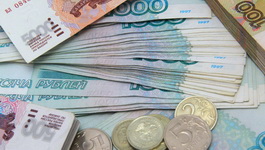 Büdcə tərtib olunarkən neftin bir barreli 50 dollardan götürülüb, inflyasiya həddi 6,4 faiz hesablanıb.Xarici borcun maksimal həddi 55,1 milyard dollar proqnozlaşdırılır.Hansı ölkədə büdcə gəliri daha çoxdur?02.12.2015Dövlət büdcəsinin gəliri hansı ölkədə daha çoxdur? Transparency.az 2015-ci ilin göstəricilərinə əsasən bildirir ki, birinci yerdə gedən ABŞ-da dövlət büdcəsinin gəliri 3 trilyon 29,7 milyard dollar nəzərdə tutulub. Çində büdcə gəliri 2 trilyon 285 milyard dollar proqnozlaşdırılıb. İlk 10-luqdakı digər ölkələrin büdcə gəlirləri belə qeyd olunub: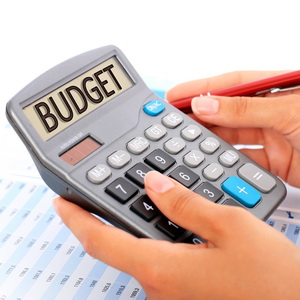 Almaniya — 1 trilyon 680 milyard dollarYaponiya — 1 trilyon 512 milyard dollarFransa — 1 trilyon 507,5 milyard dollarİtaliya — 990 milyard dollarBöyük Britaniya — 936,2 milyard dollarBraziliya — 861,3 milyard dollarKanada — 675,8 milyard dollarİspaniya — 545,2 milyard dollar.2015-ci ildə Azərbaycanda dövlət büdcəsinin gəliri 18,5 milyard dollar nəzərdə tutulub.Azərbaycana qonşu ölkələrin göstəriciləri belədir:Rusiya — 428,6 milyard dollarTürkiyə — 190,4 milyard dollarİran — 60 milyard 450 milyon dollarErmənistan — 2,3 milyard dollar.Keçmiş SSRİ məkanı ölkələrində büdcə gəliri belə proqnozlaşdırılıb:Ukrayna — 53,7 milyard dollarQazaxıstan — 36,6 milyard dollarBelarus — 23,3 milyard dollarÖzbəkistan — 15 milyard dollarLitva — 14,2 milyard dollarTürkmənistan — 4,2 milyard dollarMoldova — 2,7 milyard dollarTacikistan — 1,8 milyard dollar.Putin öz maaşının azaldılması barədə qərarı qüvvədə saxladı02.12.2015
Rusiya prezidenti Vladimir Putin dekabrın 2-də fərman imzalayaraq öz maaşının 10% azaldılması qərarının müddətini uzadıb.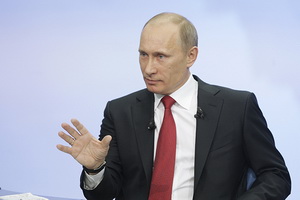 Novator.az xəbər verir ki, baş nazirin, Prezident Administrasiyasında, Hesablama Palatası və hökumət aparatlarında çalışan məmurların maaşının 10% azaldılması qərarı da qüvvədə qalacaq.Bu ili fevralın 27-də Putin özünün və yuxarıda göstərilən məmurların, eləcə də baş prokurorun, İstintaq Komitəsi sədrinin maaşlarının 10% azaldılmasına qərar verib. Martın 1-dən qüvvəyə minmiş fərmanın icrası dekabrın 31-də baş çatmalı idi.Prezident İlham Əliyev “BakuTel-2015” sərgisi ilə tanış olub02.12.2015Prezident İlham Əliyev dekabrın 2-si Bakı Ekspo Mərkəzində “BakuTel-2015” XXI Azərbaycan beynəlxalq telekommunikasiya və informasiya texnologiyaları sərgisi ilə tanış olub.Dövlət başçısına məlumat verilib ki, dekabrın 5-dək davam edəcək “BakuTel-2015” beynəlxalq sərgisində 200-dən artıq şirkət iştirak edir, debütantların sayı iştirakçıların 15 faizi qədərdir.AZƏRTAC xəbər verir ki, sərgi çərçivəsində Azərbaycan prezidenti “Azerspace-2” peykinin orbitə çıxarılması barədə “Azərkosmos” ASC ilə Fransanın “Arianespace” şirkəti arasında müqavilənin imzalanması mərasiminə qatılıb.İspaniyanın Konstitusiya Məhkəməsi Kataloniya separatçılarının qətnaməsini ləğv etdi02.12.2015İspaniyanın Konstitusiya Məhkəməsi dekabrın 2-də Kataloniya parlamentinin müstəqillik barədə qətnaməsini ləğv edib. Novator.az xəbər verir ki, qərar İspaniya hökumətinin vəsatəti əsasında qəbul olunub.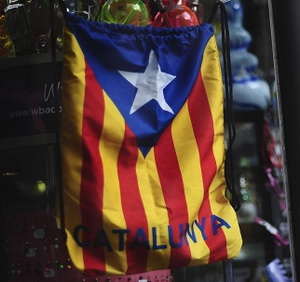 Bu il noyabrın 9-da Kataloniya Muxtar Vilayətinin parlamenti bölgədə respublika qismində müstəqil dövlət yaradılması prosesinə qərar verib. Qətnamədə qeyd olunub ki, müstəqillik prosesi İspaniya hakimiyyət orqanlarının, o cümlədən Konstitusiya Məhkəməsinin iradəsi nəzərə alınmadan aparılacaq.İspaniya hökuməti Kataloniya parlamentinin qərarını ölkə konstitusiyasının 8 maddəsində zidd sayıb. Konstitusiya Məhkəməsinin 2 dekabr qərarına görə, Kataloniya parlamentinin 9 noyabr qətnaməsi ləğv olunub. Sənəddə bölgənin baş nazirinə, parlament sədrinə və daha 19 vəzifəli şəxsə qərarın yerinə yetirilməyəcəyi təqdirdə vəzifələrindən azad ediləcəkləri barədə xəbərdarlıq yer alır.Kataloniya 1979-cu ildə muxtar vilayət statusu alıb. Ərazisi 32 min 114 kvadrat kilometr, əhalisi 8 milyon nəfərə yaxındır.Muxtar vilayətdə ötən il noyabrın 9-da keçirilmiş rəy sorğusunda iştirak edənlərin çoxu Kataloniyanın müstəqil dövlət olmasına səs verib. İspaniya hökuməti bu rəy sorğusunu qanunsuz elan edib.Kataloniya vilayətinin parlamentinə bu il sentyabrın 27-də keçirilmiş seçkidə bölgənin İspaniyadan ayrılmasının tərəfdarı olan qüvvələr qələbə qazanıb.Valyuta ehtiyatları noyabrda da azalıb02.12.2015Transparency.az xəbər verir ki, iqtisadçı ekspert Rövşən Ağayev Mərkəzi Bankın valyuta ehtiyatları haqda yeni şərh yayıb. Şərhə görə, Mərkəzi Bankın valyuta ehtiyatları noyabrda da azalıb: “Təxminən 600 milyon dollar ərimə var. Ötən ayın sonuna ehtiyatların həcmi 6 milyard 834 milyon dollar idi, hazırda 6 milyard 245 milyard dollardır.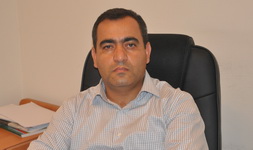 Rəsmi məlumata əsasən, Azərbaycanın cari hesablar balansında müsbət saldo qeydə alınır. Belə vəziyyətdə valyuta ehtiyatlarının əriməsi davam edirsə, ehtimal olunan bir mühüm səbəb var: ölkədən kapital qaçışı. Çox güman, hakimiyyət daxilində baş verənlər və biznes mühitinin özünü riskdə hiss etməsi ölkədən kapital axınını sürətləndirir.Bir şey dəqiqdir ki, valyutaya çevriləcək likvid manat kütləsinin həcmi çox deyil, burda dollara çevrilərək qaçan əmlak kütləsinin əsas rol oynadığını ehtimal etmək mümkündür. Sonuncu dəfə Mərkəzi Bankın valyuta ehtiyatları 5 il öncə — 2010-cu ilin sonlarında bu səviyyədə olub”.Nazir: “Nardaranda yaşayanlardan bir daha tələb və xahiş edirəm ki…”03.12.2015
Daxili işlər naziri general-polkovnik Ramil Usubov dekabrın 2-də Azərbaycan Televiziyasına Nardaran hadisələri ilə bağlı müsahibə verib. AZƏRTAC-ın məlumatına görə, nazir noyabrın 26-dan Bakının Nardaran qəsəbəsində “Müsəlman birliyi” hərəkatı adlanan silahlı təşkilatın Azərbaycan dövlətinə və konstitusion quruluşuna qarşı açıq fəaliyyətə başladığını vurğulayıb. O, araşdırmalar nəticəsində bir ildən artıq müddətdə fəaliyyət göstərən “Müsəlman birliyi” hərəkatının əsas məqsədinin qeyri-konstitusion yolla hakimiyyətə gəlmək, din pərdəsi altında şəriət qanunları ilə idarə edilən dövlət quruluşu yaratmaq olduğunu söyləyib.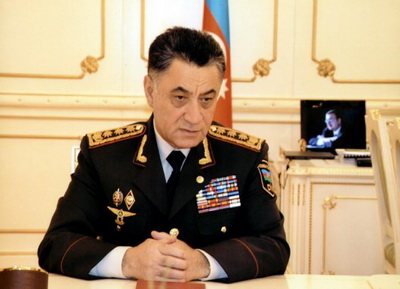 Azərbaycanın dövlət və konstitusion quruluşunu dəyişməyə yönələn bu cür aktların qarşısının qətiyyətlə alınacağını deyən Ramil Usubov prezident İlham Əliyevin hüquq mühafizə orqanlarına bununla bağlı ciddi tədbirlər görməyi tapşırdığını bildirib: “İlk əməliyyat zamanı Nardaran qəsəbəsində silahlı müqavimət göstərildi. Daxili işlər orqanlarının əməkdaşlarına avtomatlardan atəş açıldı, qumbaralar atıldı. Həmin silahlı dəstənin zərərsizləşdirilməsi zamanı iki polis əməkdaşı şəhid oldu”.Nardaranda dövlət qurumları ilə qarşıdurmaların əvvəlki illərdə də olduğunu xatırladan nazir bildirib ki, 2005-ci ildə də iki polis əməkdaşı bu qəsəbədə qətlə yetirilib: “Bu günədək artıq 23-cü dəfədir ki, Nardaranda polislə qarşıdurma olur. Bu hərəkətlərlə bərabər orada kriminogen durum gərginləşir, kriminal hadisələr getdikcə artır. Orada bir neçə dəfə insan ölümü, narkotik maddələrin qanunsuz dövriyyəsinin artması, gənclərin bu bəlaya tutulması ilə bağlı çoxlu faktlar olub. Hətta orada torpaq sahəsi alan, ev tikən insanlara müxtəlif ultimatumlar verilirdi.Bütün bu halların qarşısını almaq üçün noyabrın 26-da Baş Prokurorluğun, Daxili İşlər və Milli Təhlükəsizlik nazirliklərinin əməkdaşlarının birgə iştirakı ilə xüsusi əməliyyat planı işlənib hazırlanıb və tədbirlər görülməyə başlanıb. Bu gün artıq 32 nəfər barəsində həbs qətimkan tədbiri seçilib. Həmin hadisədə polisə və hüquq mühafizə orqanlarının işçilərinə silah tətbiq edən cinayətkarlardan beşi məhv edilib”.Baş Prokurorluğun intensiv istintaq işləri apardığını qeyd edən nazir bildirib ki, Nardaranda Daxili İşlər Nazirliyinin həm polis, həm də Daxili Qoşun qüvvələri vəziyyəti tamamilə nəzarət altına alıb: “Dekabrın 1-də və 2-də heç bir insident baş verməyib. Biz orada yaşayan vətəndaşlardan silahı yerə qoymağı, əllərdə olan avtomat, tapança, qumbaraları könüllü olaraq təhvil verməyi tələb edirik. Təəssüflər olsun ki, bu günədək bir ədəd də silah könüllü surətdə təhvil verilməyib. Vətəndaşlardan, xüsusən də Nardaranda yaşayanlardan bir daha tələb və xahiş edirəm ki, əllərdə olan silahı təcili ərazidəki polis postlarına təhvil versinlər. Silahı könüllü surətdə təhvil verənlər haqqında heç bir cinayət işi başlanmayacaq. Xüsusi əməliyyat nəticəsində artıq altı avtomat, çoxlu tapança, partlayıcı maddə və qurğular götürülüb və bu iş davam etdirilir”.Nazirlik Beynəlxalq Əlillər Günü ilə bağlı hesabat yayıb03.12.2015Əmək və Əhalinin Sosial Müdafiəsi Nazirliyi dekabrın 3-də qeyd olunan Beynəlxalq Əlillər Günü ilə bağlı hesabat yayıb. Transparency.az-ın məlumatına görə, nazirlik qeyd edir ki, aylıq sosial müavinətlə təmin olunanların 59,2 faizi əlilliyi olan şəxslər və sağlamlıq imkanları məhdud 18 yaşadək uşaqlardır: “Bu müavinətlərin orta aylıq məbləği 2004-cü illə müqayisədə 8,1 dəfə, sağlamlıq imkanları məhdud uşaqlara yönələn sosial müavinətin aylıq məbləği isə 7,4 dəfə artırılıb. Ölkədə əmək pensiyaçılarının da 28,8 %-i əlilliyə görə əmək pensiyası alanlardır və 2003-cü illə müqayisədə əmək pensiyalarının orta aylıq məbləğində 9,5 dəfə artım özünü göstərib.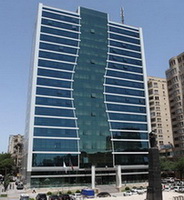 Əmək və Əhalinin Sosial Müdafiəsi Nazirliyinin xətti ilə prezidentin aylıq təqaüdləri ilə təmin olunan vətəndaşların 69 faizini müharibə əlilləri və onlara bərabər tutulanlar, 20 Yanvar əlilləri, əmək pensiyası almaq hüququ olmayan ümumi səbəbdən I qrup əlillər təşkil edir. Təkcə ötən il müharibə əlilləri və onlara bərabər tutulan şəxslərə təyin olunan prezident təqaüdlərinin orta aylıq məbləği 50 faizə yaxın artırılıb və I qrup əlilliyə görə sosial müavinət alanlara əlavə olaraq hər ay prezident təqaüdünün təyin olunmasına başlanıb.Dövlət başçısının 23 dekabr 2013-cü il və 30 aprel 2014-cü il sərəncamlarına əsasən, hələ ötən il ərzində 2014-cü ilədək növbədə dayanan bütün müharibə əlilləri və onlara bərabər tutulanların avtomobillə təminatı başa çatdırılıb, 2014-cü il ərzində növbəyə dayananlara avtomobillərin verilməsinə başlanıb. Ümumilikdə keçən il və cari ilin ötən dövründə bu təbəqələrdən olan 1933 nəfər şəxsə “Naz-LİFAN” markalı minik avtomobili verilib.Azərbaycan prezidentinin 20 iyun 2014-cü il sərəncamı müharibə əlilləri və şəhid ailələrinin mənzillə təminatı işlərinin sürətlənməsinə şərait yaradıb. Bu ilin ötən dövründə 180-ə yaxın mənzil müharibə əlillərinin və şəhid ailələrinə istifadəsinə verilib və hazırda Bakıda, ölkənin bölgələrində həmin şəxslər üçün çoxmənzilli və fərdi yaşayış evlərinin tikintisi, həmçinin hazır yaşayış binalarından mənzillərin alınaraq təmir etdirilməsi işləri davam etdirilir.Əmək və Əhalinin Sosial Müdafiəsi Nazirliyinin 14 bərpa-müalicə müəssisəsi fəaliyyət göstərir, onlarda hər il orta hesabla 8 min nəfərə yaxın əlilliyi olan şəxs və sağlamlıq imkanları məhdud uşaq bərpa-müalicə xidməti ilə təmin olunur. Cari ilin sentyabrında prezident İlham Əliyevin iştirakı ilə yenidənqurmadan sonra açılışı olan Respublika Əlillərin Bərpa Mərkəzi ölkədə bərpa müalicəsi sisteminin müasir tələblərə uyğun qurulması yönündə görülən uğurlu işlərin nümunəsidir. Cənubi Qafqaz regionunda analoqu olmayan bu mərkəz il ərzində 1000 nəfərdən çox müvafiq şəxsə müasir tibbi-fizioterapevtik üsullarla xidmət göstərməyə imkan verir. Digər bir sıra bərpa-müalicə müəssisələrində də müasir tələblərə uyğun şərait yaradılmaqdadır.Əlilliyi olan şəxslərin və sağlamlıq imkanları məhdud uşaqların xaricdə ixtisaslaşmış bərpa müalicəsinin təşkili də diqqətdə saxlanılır. Cari ildə Əmək və Əhalinin Sosial Müdafiəsi Nazirliyi bu təbəqələrdən olan 265 şəxsi xaricə ixtisaslaşmış bərpa müalicəsinə göndərib, bu da ötən illə müqayisədə 64,6 faiz çoxdur.Əlilliyi olan insanların peşə reabilitasiyası sahəsində işlərin davamı kimi cari ilin 10 ayında Əmək və Əhalinin Sosial Müdafiəsi Nazirliyi 508 nəfər əlilliyi olan şəxsi əmək bazarının tələblərinə uyğun peşələr üzrə peşə hazırlığı və əlavə təhsil kurslarına cəlb edib”.Azərbaycan tranzit yükdaşımada ucuzlaşmaya getdi03.12.2015Tranzit Yükdaşımalar üzrə Koordinasiya Şurası Azərbaycandan Qazaxıstanın Aktau və Türkmənistanın Türkmənbaşı limanlarına istiqamətlənmiş iritonnajlı yük avtonəqliyyat vasitələri üçün tranzit gediş-gəliş xərclərini təqribən 40% aşağı salıb. Economy.gov.az-ın məlumatına görə, Bakı-Aktau-Bakı istiqamətləri üzrə dəniz yolu ilə daşıma tarifləri də 20%-dək aşağı salınıb və hər iki istiqamət üzrə birlikdə 2100 ABŞ dolları həcmində müəyyənləşdirilib. Bununla da hər bir iritonnajlı yük avtonəqliyyat vasitəsi üçün hər gediş-gəliş tranzit xərcləri hər iki istiqamət üzrə birlikdə təxminən 2600 ABŞ dolları olacaq.Əlilliyə görə əmək pensiyasının orta aylıq məbləği 10 ildə nə qədər artıb?03.12.2015Dövlət Sosial Müdafiə Fondunun hesabatına görə, ölkə üzrə əlilliyə görə əmək pensiyası alanların pensiyalarının orta aylıq məbləği 1 yanvar 2006-cı ildə 32,3 manat olduğu halda 1 dekabr 2015-ci ildə 149,09 manata çatıb. Hazırda I qrup gözdən əlillərin pensiyalarının orta aylıq məbləği isə 257,35 manatdır.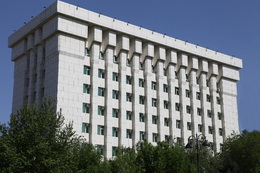 Əlilliyə görə əmək pensiyasının baza hissəsinin məbləği yaşa görə əmək pensiyasının baza hissəsinin məbləğinin I qrup əlillərə 120 faizi (I qrup gözdən əlillərə 200 faizi) həcmində müəyyənləşdirilib. Əmək pensiyasının baza hissəsinin üzərinə I qrup əlillərə və sağlamlıq imkanları məhdud 18 yaşınadək şəxslərə qulluq üçün yaşa görə əmək pensiyasının baza hissəsinin 10 faizi məbləğində, həmçinin öhdəsində əmək qabiliyyəti olmayan ailə üzvləri olan işləməyən I və II qrup əlillərə ailənin əmək qabiliyyəti olmayan hər üzvü üçün yaşa görə əmək pensiyasının baza hissəsinin 5% məbləğində əlavələr gəlir. Bu əlavələr 1 yanvar 2006-cı ilədək mövcud olmuş əvvəlki pensiya sistemi ilə təyin olunmuş əmək pensiyalarının da üzərinə yenidən hesablanıb.Azərbaycan ordusunun giziri həlak olub03.12.2015Müdafiə Nazirliyinin 3 dekabr məlumatına görə, noyabrın 30-u axşam qoşunların təmas xəttində Silahlı Qüvvələrin hərbi qulluqçusu gizir Novruzov Fariz Əlabbas oğlu həlak olub. Hərbi Prokurorluğun apardığı araşdırmanın nəticəsi göstərib ki, gizir düşmən tərəfdən atılan güllənin sapması nəticəsində şəhid olub.Müdafiə Nazirliyinin rəhbərliyi şəhidin yaxınlarına, əzizlərinə dərin hüznlə baş sağlığı verir və səbir diləyir!Nazirlik bildirir ki, Ermənistan regiondakı çətin hərbi-siyasi şəraitdən öz xeyrinə istifadə etmək məqsədilə vəziyyəti bir qədər də gərginləşdirməyə çalışır. Silahlı Qüvvələrin bölmələri əməliyyat şəraitinə uyğun olaraq düşmənin fəallaşması cəhdinin qarşısının alınması və şəhidlərin qanının yerdə qalmaması məqsədilə zəruri tədbirlər həyata keçirəcək.Hesabat: “Azərbaycanın Silahlı Qüvvələri çox yüksək korrupsiya riski ilə üz-üzədir”03.12.2015Azərbaycanın müdafiə sektoru çox yüksək korrupsiya riski ilə üz-üzədir. “Beynəlxalq Şəffaflıq” təşkilatının müdafiə və təhlükəsizlik proqramı çərçivəsində aparılmış yeni araşdırmaya əsaslanan hesabatında belə deyilir.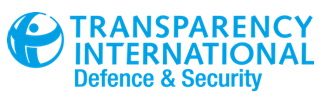 Transparency.az xəbər verir ki, araşdırma nəticəsində təşkilat “Hökumətlərin müdafiə sahəsində antikorrupsiya indeksi”ni hazırlayıb. Dünyada müdafiə sektorlarının korrupsiyaya meyl səviyyəsini qiymətləndirmək üçün 77 ballıq sorğudan istifadə edilib. 128 ölkənin korrupsiyaya qarşı hazırlıq səviyyəsi A-dan (aşağı risk) F-ə (böhranlı risk) qədər olan dərəcə əsasında sıralanıb. Azərbaycan Avropanın ən çox korrupsiya riski təhlükəsi altında olan ölkələrindən biri kimi E səviyyəsində qiymətləndirilib.Hesabata görə, NATO-nun üzvü olan ölkələr arasında müdafiə sektorunun ən az korrupsiya riski ilə üz-üzə olduğu ölkə Böyük Britaniyadır. Britaniya “Hökumətlərin müdafiə sahəsində antikorrupsiya indeksi”ndə A qrupunda yeganə ölkədir. B qrupunda (korrupsiya riskinin aşağı olduğu ölkələr) Belçika, Kanada, Danimarka, Almaniya, Latviya, Norveç, Polşa, ABŞ qərarlaşıb. Bolqarıstan, Xorvatiya, Çex Respublikası, Fransa, Yunanıstan, Macarıstan, İtaliya, Litva və İspaniyanın müdafiə sektorunda korrupsiya riskinin səviyyəsi “orta” qiymətləndirilib (C qrupu). NATO üzvləri arasında müdafiə sektorunda korrupsiya riskinin yüksək olduğu ölkələr qrupunda (D qrupu) iki ölkənin adı var: Türkiyə və Portuqaliya.NATO-nun tərəfdaş olduğu dövlətlərə gəlincə, burda Azərbaycan korrupsiya riskinin “ən yüksək” olduğu üç ölkədən biri kimi göstərilib. Digər iki ölkə Əfqanıstan və Özbəkistandır. Ermənistan və Ukrayna müdafiə sektorlarında korrupsiya riskinin “yüksək” olduğu ölkələr kimi göstərilib. Gürcüstandakı vəziyyət “orta” qiymətləndirilib.Hesabatda qeyd olunur ki, Azərbaycanda 2012-2015-ci illər üzrə Korrupsiyaya Qarşı Milli Fəaliyyət Planı və son vaxtlar yüksək rütbəli hərbi qulluqçuların işdən azad olunması kimi həyata keçirilmiş islahatlar hələ ciddi nəticələr verməyib: “Azərbaycanda yüksək rütbəli hərbi qulluqçuların hesabatlılığı aşağı səviyyədədir, parlamentin müdafiə xərcləri və siyasəti üzərində güclü nəzarət imkanları yoxdur. Azərbaycanın müdafiə xərcləri 2015-ci ildə 27% artsa da, bu vəsaitlərin xərclənməsi qeyri-şəffaf olaraq qalır. Parlament müdafiə sahəsində olan xərclərin planlaşdırılmasında cüzi rol oynayır, hərbi büdcə üzrə daxili və kənar auditlər keçirilmir, audit nəticələri ictimaiyyətə açıqlanmır”.Ermənistanda referenduma 4 milyon dollaradək pul xərclənib03.12.2015Ermənistanda dekabrın 6-da keçiriləcək konstitusiya islahatı referendumu ilə bağlı yeni statistika yayılıb. Novator.az xəbər verir ki, 2 milyon 554 min vətəndaşın səs verməsi üçün 1997 seçki məntəqəsi formalaşdırılıb. Ölkənin xaricdəki diplomatik və konsulluq xidmətlərində işləyən 265 vətəndaş isə elektron səsvermədə iştirak edəcək.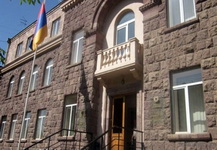 Ermənistan hökuməti referendumun keçirilməsinə 3 milyon 300 min ABŞ dolları ayırıb. Seçici siyahılarının tərtib olunması və digər təşkilatı işlərin görülməsi üçün polis 443 min dollar xərcləyib.Referendumu 6 beynəlxalq və 18 yerli müşahidə orqanı izləyəcək. MSK-da Ermənistanın 18 ictimai təşkilatından 3 min müşahidəçi qeydiyyata alınıb.Referendum prezident-parlament respublikasından parlament respublikası idarə üsuluna keçidi nəzərdə tutur.Sənədə görə, dövlət başçısını – Ermənistan prezidentini parlament 7 il müddətinə seçəcək. Eyni şəxs yalnız bir dəfə prezident seçilə bilər.Konstitusiya islahatı layihəsinə əsasən, Ermənistanda icra hakimiyyəti və dövlət idarəçiliyi sisteminə ümumi rəhbərliyi hökumət həyata keçirəcək. Silahlı Qüvvələr hökumətə tabe olacaq, müharibə vaxtı ali baş komandan vəzifəsinin icrası da baş nazirə keçəcək. Baş nazir postuna prezident parlament seçkisində qalib gəlmiş partiyanın nümayəndəsini təyin edəcək.Layihəyə görə, 101 yerlik parlament proporsional sistemlə formalaşacaq. Nəzərdə tutulan islahata əsasən, parlament seçkisində heç bir partiya hökumət qurmaq üçün çoxluq əldə edə bilməsə, ilk iki sırada qərarlaşan partiyalar arasında ikinci tur keçiriləcək, həmin turun qalibi əlavə mandatlar alacaq. Müxalifətin ən çox etiraz etdiyi bu müddəadır. Bəzi partiyalar hesab edir ki, parlament seçkilərində ikinci tur çoxpartiyalı sistemi çökdürə bilər. Paytaxt Yerevanda bir qrup müxalif dekabrın 1-dən oturaq aksiya keçirməklə konstitusiya islahatı referendumunun əleyhinə çıxır.Manatın başını buraxmaq?03.12.2015ABŞ-ın ən nüfuzlu banklarından olan “Bank of America” Azərbaycan Mərkəzi Bankını manatın kursunu süni şəkildə stabil saxlamaq siyasətindən imtina etməyə çağırıb. “Azadlıq” radiosunun məlumatına görə, “Forex ProFinance Service” bildirir ki, neftin qiymətinin kəskin düşməsi bir sıra milli valyutaların ucuzlaşmasına səbəb olub: “Kanada dollarından Norveç kronuna, Qazaxıstan təngəsindən Rusiya rubluna qədər bir çox valyutalar ABŞ dollarına nisbətdə dəyər itirib. Belə vəziyyətdə mərkəzi banklar fərqli taktikalar tətbiq edir. Rusiya Mərkəzi Bankı rublun kursunu sərbəst buraxaraq strateji valyuta ehtiyatlarına dəyən zərbəni yumşalda bilib. Bu, həmçinin Rusiyanın neft şirkətlərinin maliyyə göstəricilərinə də müsbət təsir edib.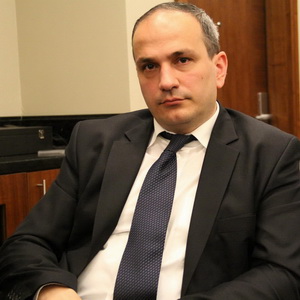 Avqust ayında neftin qiyməti 2009-cu ildən bəri ən aşağı həddə düşəndə Qazaxıstan da Rusiyanın nümunəsi ilə gedib, təngənin kursunu sərbəst buraxıb. Nəticədə qazax milli valyutası bir gündə 30 faizə yaxın dəyər itirib. Sonrakı aylarda da təngənin kursu zəifləməkdə davam edib.Lakin bütün bu baş verənlərin fonunda Azərbaycan manatının kursu dəyişməz qalıb. Azərbaycan Mərkəzi Bankı fevral ayında qəfil devalvasiya həyata keçirdi. Bu, ixracın əsas hissəsini neftin təşkil etdiyi ölkəyə baha başa gəldi. Ancaq sonrakı müddətdə Mərkəzi Bank manatın kursunu strateji valyuta ehtiyatlarından bazara intervensiya etməklə sabit saxlayıb”.“Bank of America” qeyd edir ki, Azərbaycan manatın məzənnəsini qorumaq üçün öz ehtiyatının 25 faizini sərf edib. ABŞ bankı bu siyasətin davam etdirilməsinin real olmadığını bildirib, manata yenidən 30-35 faiz devalvasiya lazım olduğunu vurğulayıb: “Azərbaycan manatın kursunu dollara nisbətdə sabit saxlamaq siyasətini yaxın müddət ərzində dəyişməli, ya manatın yenidən 30-35 faiz devalvasiyasını həyata keçirməli, ya da Rusiya və Qazaxıstan kimi sərbəst üzən məzənnə siyasətini tətbiq etməlidir”.Transparency.az-ın məlumatına görə, dekabrın 2-də şərh yayan iqtisadçı ekspert Samir Əliyev manatı saxlamaq üçün görülən inzibati tədbirlərə rəğmən devalvasiyanın qaçılmaz olduğunu vurğulayıb. Ekspert noyabr ayında dolların digər əsas valyutalara münasibətdə möhkəmləndiyini, bunun manata da təsir etdiyini deyib: “Ancaq digər valyutalardan fərqli olaraq manat növbəti dəfə dirəniş göstərdi. Bahalaşma hər 100 dollara cəmi 21 qəpik oldu. Dünyada baş verənlərin təsiri olaraq noyabrda dollara tələbatın artması intervensiyanı gücləndirdi. Təkcə bir həftədə Mərkəzi Bank 300 milyon dollardan çox intervensiya etmək məcburiyyətində qaldı. Təsadüfi deyil ki, noyabr ayında Mərkəzi Bankın rəsmi valyuta ehtiyatları 8,6% və ya 589 milyon dollar azalaraq 6,3 milyard dollara düşüb. Bu, son 5 ildə ən aşağı həddir. 2015-ci ilin 11 ayında isə valyuta ehtiyatı 55% azalıb. İlin əvvəlində Mərkəzi Bankın 13,6 milyard dollarlıq ehtiyatı vardı.Hökumət manatı qorumaq və devalvasiya təzyiqlərini azaltmaq üçün müəyyən addımlar atıb. 2015-ci ilin dövlət büdcəsi ixtisar edilib, büdcə xərclərinin proqnozu 21 milyarddan 17,7 milyard manata endirilib, əsas zərbə altında qalan Neft Fondundan dövlət büdcəsinə transfer 10,4 milyarddan 8,1 milyard manata düşürülüb. Eyni zamanda hökumət Neft Fondunun xaricdəki aktivlərinin bir hissəsini ölkəyə gətirməli olub, Mərkəzi Bank valyuta ehtiyatının yarıdan çoxunu qurban verib. Bütün bunlara rəğmən təzyiqlər daha da güclənib.İndi hamını bir sual düşündür: devalvasiya olacaqmı? Fikrimcə, bu, artıq müzakirə mövzusu deyil. Nə qədər çətin olsa da deməliyik ki, bu, qaçılmaz prosesdir. Sadəcə devalvasiyanın forması və zamanı sual doğurur”.Samir Əliyevin fikrincə, devalvasiya ehtimalını gücləndirən amillər çoxdur: “Əvvəla, dekabrın 15-16-da ABŞ-ın Federal Ehtiyat Sisteminin iclasında uçot dərəcəsinin qaldırılması baş versə, dünya bazarlarında güclü ajiotaj yaranacaq və dollar bahalaşacaq, onun təsiri Azərbaycana da çatacaq.İkincisi, neftin mövcud qiyməti manatı saxlamaq üçün kifayət etmir. Hələ ki, bahalaşma görünmür. Üçüncüsü, Neft Fondunun bu il gəlirləri ən yaxşı halda 7 milyard manat civarında olacaq. Halbuki fondun təkcə büdcə qarşısında öhdəliyi 8,1 milyard manatdır. Deməli, fondda təxminən 2 milyard manata yaxın kəsir yaranacaq.Dördüncüsü, ölkənin tədiyyə balansında vəziyyət optimizm vəd eləmir. Cari hesablar balansında cəmisi 63 milyon dollar profisit var. İdxal tam rəsmləşdirilsə, bunun mənfi saldo olduğu açıq görünər. Beşincisi, əsas xarici ticarət tərəfdaşlarının valyutasının ucuzlaşması ixracı stimullaşdırmağa problem yaradır.Altıncısı, Mərkəzi Bankın ehtiyatları sürətlə əriyir və kritik həddə yaxınlaşır. Ən nəhayət, manat üçün hazırda ən böyük təhlükə ölkədən kapital axınıdır. Kapital axını növbəti illərdə əsas problem olaraq qalacaq”.Ərzağın ən baha və ucuz olduğu şəhərlər03.12.2015İsveçrə Birləşmiş Bankı dünyanın 71 şəhərində ərzağın qiymətini araşdırıb. Araşdırma 39 məhsuldan (çörək, düyü, süd, ət, balıq, tərəvəz, içkilər və s.) ibarət istehlak səbətinə əsaslanıb. Transparency.az xəbər verir ki, bu sarıdan ən bahalı şəhər İsveçrənin Sürix şəhəridir. Bu şəhərdə 39 məhsuldan ibarət istehlak səbəti 738 dollara başa gəlir.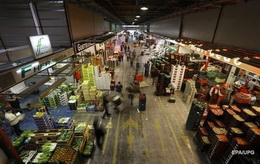 İkinci yerdə Seul, 3-cü yerdə Nyu-York dayanır.Ən bahalı şəhərlər sırasında Cenevrə, Mayami, Tokio, London, Sidney və Oslo da var.Bankın araşdırmasına əsasən, Ukraynanın paytaxtı Kiyev 166 dollarla ən ucuz şəhərdir.Sofiyada istehlak səbəti 214, Buxarestdə 248, Praqada 251, Varşavada 253, Moskvada 336 dollaradır.Biləsuvarda 80-ə yaxın sahibkara 2 milyon manatdan çox güzəştli kredit verilib03.12.2015İqtisadiyyat və Sənaye Nazirliyinin Sahibkarlığa Kömək Milli Fondu dekabrın 3-ü Biləsuvar rayonunda işgüzar forum keçirib. Transparency.az nazirliyin rəsmi məlumatına istinadla bildirir ki, tədbirdə Aran iqtisadi rayonunda fəaliyyət göstərən 80-ə yaxın sahibkara 2 milyon manatdan çox güzəştli kredit verilib. Kreditlər əsasən taxılçılıq, heyvandarlıq, əkinçilik, qapı-pəncərə istehsalı və digər sahələrin inkişafına yönəldiləcək.Forumda bildirilib ki, bu il 5100-ə yaxın sahibkara verilən 211,7 milyon manat güzəştli kredit 11600-dən çox yeni iş yerinin açılmasına imkan yaradacaq. Məlumata görə, indiyədək Aran iqtisadi rayonunda fəaliyyət göstərən sahibkarlıq subyektlərinin 11700-dən çox investisiya layihəsinin maliyyələşdirilməsinə 466 milyon manat güzəştli kredit verilib, digər sahələrlə yanaşı müasir texnologiyaların tətbiqinə əsaslanan logistik mərkəzlərin, quşçuluq fabriklərinin, cins iribuynuzlu heyvandarlıq komplekslərinin, çörək zavodlarının, meyvə-tərəvəz, ət, süd emalı, quru meyvə, tikinti materialları istehsalı müəssisələrinin, iri fermer, üzümçülük təsərrüfatlarının yaradılması üzrə investisiya layihələri maliyyələşdirilib.Son illər rayonun 1659 hektar ərazisində 22 intensiv bağçılıq və tingçilik təsərrüfatının yaradılması üçün 20,8 milyon manat güzəştli kredit verilib.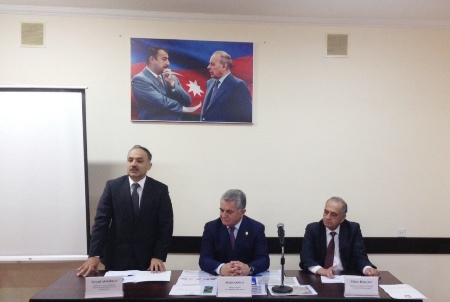 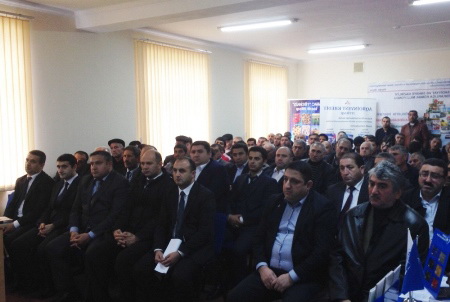 Bakıdan Rusiyaya mesajlar04.12.2015
Dekabrın 3-ü Bakıda bir araya gələn Azərbaycan prezidenti İlham Əliyev və Türkiyənin baş naziri Əhməd Davudoğlu təkbətək və geniş tərkibdə görüşlərdən sonra mətbuata bəyanatlarla çıxış ediblər.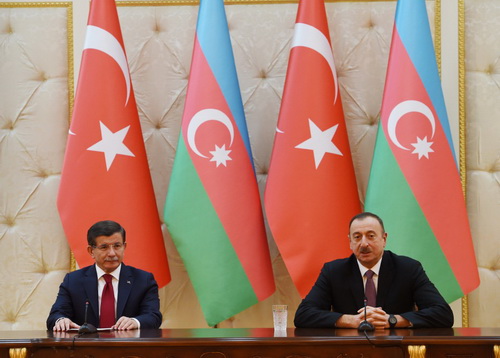 İlham Əliyev bəyanatında Türkiyə və Azərbaycanın bütün dövrlərdə və bütün məsələlərdə daim bir-birinin yanında olduğunu vurğulayıb: “Bu, dəyişməz siyasətdir. Bu siyasət həm ədalətə, həm də bizim tarixi keçmişimizə söykənir. Biz çox istəyirik ki, gələcək nəsillər də bu əlaqələri yüksək səviyyədə saxlasınlar. Bunun üçün bütün imkanlar var. Çünki bizim siyasi maraqlarımız üst-üstə düşür. Biz istəyirik ki, bölgədə sülh, əmin-amanlıq olsun, qarşıdurmalar olmasın, bütün ölkələr, bütün xalqlar rahat yaşasınlar, öz həyatını qursunlar, heç kim heç kimin daxili işinə qarışmasın.Türkiyə-Azərbaycan birliyi və siyasəti bölgədə sabitləşdirici rol oynayır. Çünki bölgədə sabitlik, əfsuslar olsun ki, pozulub, yeni təhdidlər, risklər meydana gəlir. Biz bütün bu çağırışlara hazır olmalıyıq və hazırıq. Əlbəttə, Türkiyə nə qədər daha güclü olsa, Azərbaycanın gücü də o qədər artacaq”.Dövlət başçısı türkiyəli qonaqla iki ölkəni birləşdirən enerji, nəqliyyat layihələri haqqında fikir mübadiləsi apardığını deyib: “Burada da ölkələrimiz, xalqlarımız, bölgə və dünya üçün gördüyümüz işlər böyük məna daşıyır. Xüsusilə TANAP layihəsini qeyd etmək istəyirəm. TANAP layihəsi Türkiyə-Azərbaycan layihəsidir. Biz bu layihəni birgə icra etməyə başladıq. Bu gün bu layihə beynəlxalq layihə kimi dünya miqyasında diqqət mərkəzindədir. TANAP layihəsinin icrasında heç bir problem yoxdur və bu gün biz bir daha bu məsələni müzakirə etdik. Əminəm ki, bu layihə vaxtında – 2018-ci ildə, bəlkə ondan da tez icra ediləcək. Beləliklə, Azərbaycan Türkiyəyə və ondan sonra Avropaya daha böyük həcmdə təbii qazını ixrac edə biləcək. Türkiyə və Avropa ölkələri yeni alternativ mənbəyə çıxış əldə edəcəklər. Bütün tərəflər bu layihənin icrasından ancaq fayda görəcəklər”.İlham Əliyev qarşılıqlı sərmayə qoyuluşunun uğurla həyata keçirildiyini bildirib: “Həm Türkiyə, həm də Azərbaycan şirkətləri qarşılıqlı olaraq sərmayə qoyurlar. Azərbaycan yaxın illərdə Türkiyəyə 20 milyard dollara yaxın sərmayə qoyacaq. O sərmayənin bir hissəsi artıq qoyulub və bu, əlbəttə ki, bir daha bizim siyasi iradəmizi əks etdirir. Ancaq dost ölkələrin iqtisadiyyatlarına bu qədər sərmayə qoyula bilər.Bütün digər sahələrdə, o cümlədən humanitar sahədə də sıx əməkdaşlıq aparılır. Hərbi sahədə çox gözəl əməkdaşlıq aparılır. Azərbaycan Türkiyədən ordumuza lazım olan silahları alır. Eyni zamanda biz artıq bir neçə dəfədir ki, birgə hərbi təlimlər də keçirdik, həm Türkiyədə, həm Azərbaycanda. Bu, bir daha bizim birliyimizi nümayiş etdirir, gücümüzü artırır. Bu gün həm regionda, həm Avropada gedən proseslərdə Türkiyə və Azərbaycan artıq ciddi amil kimi mövcuddur”.Əhməd Davudoğlu Türkiyə və Azərbaycan həm Qafqaz regionunda, həm Avrasiya bölgəsində sabit inkişaf edən ölkələrdir: “Çox dərin iqtisadi böhranların yaşandığı bir dövrdə — 2005-ci ildən 2015-ci ilədək Azərbaycan böyük inkişaf nümayiş etdirib, milli gəliri təxminən 5 dəfə artıb. Bu uğurların qazanılmasında cənab prezidentin və onun hörmətli komandasının yaxşı işləməsi və Azərbaycan xalqının vətənpərvərliyi böyük əhəmiyyətə malikdir.Təbii ki, Türkiyə hər zaman bu proseslərdə Azərbaycanın yanında olub və olacaq. Hansı mövzuda olursa-olsun, əgər Azərbaycanı maraqlandıran bir məsələ varsa Türkiyənin mövqeyi bəllidir. Bütün sahələrdəki kimi, siyasi sahədə əlaqələrimiz hər zaman ən yüksək səviyyədə olub. G20 sammitində hörmətli prezidenti Türkiyədə, Antalyada görmək bizə böyük şərəf verdi. Türkiyə bayrağının dalğalandığı hər yerdə Azərbaycan bayrağı var. Azərbaycan bayrağının dalğalandığı hər yerdə Türkiyə bayrağı var.Bunu, sadəcə, gəlişigözəl sözlər kimi demirik, əməli işlərlə, layihələrlə də dəstəkləyirik. Avrasiya miqyasında ən böyük layihələrin təməlində Türkiyə-Azərbaycan əməkdaşlığı durur. Bu təməlin enerji və nəqliyyat xətləri xüsusilə mühüm əhəmiyyət kəsb edir. TANAP layihəsi artıq xəyala çevrilən “Nabukko” kimi bir çox layihədən sonra həyata keçirilibsə bu, Türkiyə və Azərbaycan arasında dostluq, qarşılıqlı etibar sayəsində reallaşıb. Bir çox ölkələrin edə bilmədiyini Türkiyə və Azərbaycan danışıqlar apararaq birlikdə həyata keçirdilər. Digərləri daha sonra qoşuldular.Bu gün keçirdiyimiz görüşlərdə, apardığımız müzakirələrdə energetika nazirlərimiz TANAP layihəsinin nəzərdə tutulduğu kimi 2018-ci ildə deyil, daha tez reallaşması üçün razılığa gəldilər. Gecə-gündüz çalışacağıq, Türkiyə Respublikasının sərhədləri daxilində TANAP layihəsi üçün nə lazımdırsa ediləcək. Bu işlər Azərbaycanda da eyni qaydada görüləcək. Çünki TANAP və Bakı-Tbilisi-Ceyhan iki böyük layihə olaraq neft və təbii qaz ehtiyatlarının Xəzərdən Aralıq dənizinə və Avropaya çatdırılmasında əsas kanallardır. TANAP-ın TAP-la tamamlanması Avropa daxilində balanslaşmaya da təsir edəcək”.Baş nazir Dağlıq Qarabağ probleminə toxunaraq deyib: “Türkiyə olaraq bizim mövqeyimiz açıq və konkretdir: Azərbaycanın işğal altındakı torpaqlarının hamısı — bir kvadrat santimetri belə qalmamaqla qaytarılana qədər Türkiyə Azərbaycana verdiyi dəstəyi davam etdirəcək. Dünyada bir çox problemlərin həllində əsas prinsip ərazi bütövlüyünə qarşılıqlı hörmətdir. Azərbaycan torpaqlarının 20 faizinin işğal altında olduğu müddətdə Qafqazda sülhün və sabitliyin təmin olunmasında nə qədər çətinliklərin yaşandığı məlumdur.Mən burada Azərbaycanın işğal altındakı torpaqlarının azad edilməsi, ədalətli və davamlı sülhün təmin olunması istiqamətində atılacaq hər addıma dəstək verəcəyimizi bir daha bəyan etmək istəyirəm. Qafqazda davamlı sülhün və sabitliyin bərqərar olması üçün bütün Qafqazı əhatə edəcək sülh və rifah layihələrinə hər zaman töhfə verəcəyik.Bu gün müzakirə etdiyimiz məsələlərdən biri də Suriya başda olmaqla Yaxın Şərq və ətraf regionlarda yaşanan gərginliklərlə bağlı proseslər oldu. Mən cənab prezidentə dost, qardaş bir ölkə olaraq Suriyada son proseslər və noyabrın 24-də əvvəlcə hansı ölkəyə məxsusluğu bəlli olmayan, amma daha sonra Rusiyanın etdiyi açıqlama ilə ona aid olduğu məlum olan təyyarənin vurulması ilə bağlı məlumat verdim.Türkiyə bütün bu məsələlərdə həmişə şəffaf və açıq siyasət yürüdüb. Buradan bir daha dostumuz, qonşumuz və böyük ortağımız olan Rusiyanı bütün bu məsələləri soyuqqanlı şəkildə dəyərləndirməyə çağırıram. Türkiyə öz sərhədlərini qoruyub. İndiyədək hər hansı şəkildə heç bir ölkəni hədəf alan aqressiv mövqedə olmayıb. Sərhədlərimiz dəfələrlə pozulsa da, hər dəfə bu halları Rusiya tərəfi ilə, aidiyyəti tərəflərlə müzakirə etdik və bütün dünyanın bildiyi kimi müdafiə olunma qaydalarımızı da elan etdik. Türkiyə Respublikasının torpaqları, hava məkanı bizim üçün müqəddəsdir”.Əhməd Davudoğlu qeyd edib ki, Türkiyə Rusiya ilə istənilən məsələni müzakirə etməyə hazırdır: “Bütün məsələləri ətraflı müzakirə edə bilərik. Hər məsələdə fərqli qənaətdə olsaq da, görüşüb danışa, qənaətlərimizi bölüşə bilərik. Bir masa ətrafında danışıqlar aparmağa da hazırıq. Hər bir məsələni danışıb müzakirə edə bilərik. Müzakirə etməyəcəyimiz yeganə məsələ Türkiyə Respublikası dövlətinin sərhədləri və suveren haqlarıdır. Biz hamının suveren haqlarına hörmət edirik və hər kəsin də bizə hörmət etməsini gözləyirik.Xüsusilə iqtisadi sanksiyalar məsələsində, Türkiyə indiyə qədər İrana qarşı tətbiq edilən iqtisadi sanksiyalar, keçmişdə Suriyaya qarşı tətbiq edilən iqtisadi sanksiyalar, bu yaxınlarda Rusiyaya qarşı tətbiq olunan iqtisadi sanksiyalar məsələsində də eyni mövqe ortaya qoymuş və iqtisadi sanksiyaların siyasi problemlərin həllinə fayda verməyəcəyini bəyan edib. Rusiyanın ən çətin vaxtlarında bu ölkəyə qarşı tətbiq olunan iqtisadi sanksiyalara biz qatılmadıq.Ancaq bu gün Türkiyənin heç bir şəkildə səbəb olmadığı böhranla əlaqədar Rusiyanın bizə qarşı iqtisadi sanksiyaların tətbiqi ilə bağlı qərar qəbul etməsini də böyük bir ziddiyyət olaraq görürük. Özlərinə qarşı iqtisadi sanksiyalar tətbiq ediləndə bundan məmnun olmayanlar başqalarına da iqtisadi sanksiyalar tətbiq etməməlidirlər. Həmçinin iqtisadi sanksiyalar hər iki tərəfə də zərər verir. Heç bir iqtisadi sanksiya birtərəfli işləyə bilməz.Bu baxımdan da Rusiyaya, bu gün belə açıqlamaları ilə gərginliyi artıran cənab Putinə bir daha demək istəyirəm: əvvəlcə açıqlamalarımızdakı sərtliyi yumşaldaq. Qarşılıqlı ittihamlar əvəzinə, müzakirələr aparmaq üçün görüşək. Sonra əgər hadisənin necə baş verməsi ilə bağlı məlumat almaq istəsələr, — düzdür, bunları əvvəlcə açıqlamışıq, — bir daha açıqlayarıq. Dünya da buna şahiddir. Dünyada artıq heç nə gizli qalmır. Hava sərhədimizin pozulmasının necə baş verdiyi, eyni zamanda, NATO qeydlərində, bölgədəki hərbi bazalarda, hər yerdə bəllidir. Bunları danışıb müzakirə edərik. Gərginliyi azaltmaq, ittihamedici açıqlamalardan çəkinmək və iki qonşu ölkə olaraq bir masa ətrafında əyləşərək problemləri həll etmək bizim seçdiyimiz yol və metoddur. Çünki Türkiyə-Rusiya münasibətlərinə yalnız Türkiyə və Rusiya olaraq iki ölkənin deyil, Qafqaz, Balkanlar, Orta Asiya, Yaxın Şərq, Qara dəniz, Xəzər dənizi regionlarının və digər bölgələrin də ehtiyacı var. Türkiyə ilə Rusiya arasındakı əlaqələrin yaxşı olması bütün bu bölgələrin sülh və sabitliyinə töhfə verər. Bu baxımdan da bu müraciətimizi buradan bir daha səsləndirmək istəyirəm. Amma heç bir şəkildə əsassız ittihamlarla Türkiyənin günahlandırılmasını da qəbul etməyəcəyimizi və nə olursa-olsun, kimin tərəfindən gəlirsə-gəlsin, hansı ölkəyə aid olursa-olsun Türkiyənin hava, quru və dəniz sərhədlərini təhdid edəcək və ya pozacaq heç bir fəaliyyətə imkan verməyəcəyimizi bir daha ifadə etmək istəyirəm”.Xarici donorların Azərbaycanda qrant vermək hüququ: hökumət qaydanı təsdiqlədi04.12.2015Nazirlər Kabineti xarici donorların Azərbaycan ərazisində qrant vermək hüququnun əldə edilməsi qaydasını təsdiq edib. Transparency.az xəbər verir ki, sənəd beynəlxalq təşkilatlar və onların nümayəndəlikləri, xarici hökumətlər və onların nümayəndəlikləri, xeyriyyəçilik, humanitar inkişaf və başqa ictimai yönlü beynəlxalq təşkilatlar, maliyyə-kredit institutları, təhsil, elm, səhiyyə, incəsənət və idmanın inkişafı sahələrində fəaliyyət göstərən xarici ictimai təşkilatlar, o cümlədən fondlar, assosiasiyalar, federasiyalar və komitələr, həmçinin xarici hüquqi şəxslərin Azərbaycan Respublikasında dövlət qeydiyyatına alınmış filial və nümayəndəliklərinin qrant vermək hüququnun əldə etməsi qaydasını tənzimləyir.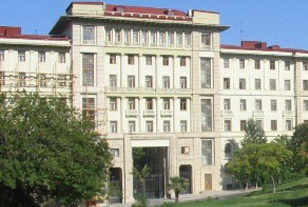 Qrant vermək hüququnu əldə etməmiş xarici donorlarla qrant müqaviləsi bağlana bilməz. Qaydanın tələbləri Azərbaycan Respublikasının və Azərbaycan Respublikası hökuməti adından qrant alınmasına dair sazişlərin bağlanılması və təsdiq edilməsi hallarına şamil olunmur.Xarici donorlar Azərbaycan Respublikasının ərazisində qrant vermək hüququnu hər bir qrant müqaviləsi (qərarı) üzrə əldə etməlidir. Qrant vermək hüququnun əldə edilməsi üçün Maliyyə Nazirliyinin qrantın maliyyə-iqtisadi məqsədəmüvafiqliyinə dair rəyi tələb olunur.QaydaHesablama Palatası üç dövlət qurumunda yoxlamalarla bağlı qərarlar qəbul edib04.12.2015
Hesablama Palatası Kollegiyasının iclası keçirilib. Transparency.az rəsmi məlumata əsasən bildirir ki, kollegiya iclasında bu nəzarət tədbirlərinin nəticələri üzrə hesabatlar müzakirə edilib: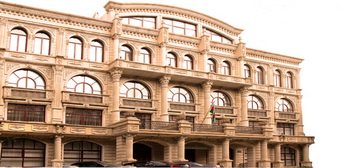 - “Azərbaycan Meliorasiya və Su Təsərrüfatı” ASC-nin Samur-Abşeron kanalı istismar idarəsinin dövlət büdcəsinin gəlirlərini hesablaması və dövlət büdcəsinə ödəməsinin, dövlət əmlakından istifadə etməsinin qanunvericiliyə uyğunluğuna dair;- dövlət büdcəsindən Bakı Şəhər İcra Hakimiyyətinin Yaşıllaşdırma Təsərrüfatı Birliyinə ayrılan vəsaitlərin istifadəsinə;- dövlət büdcəsindən Saatlı Rayon İcra Hakimiyyətinə ayrılan vəsaitlərin istifadəsinə dair.İclasda hər bir nəzarət tədbiri üzrə qərar qəbul olunub. Həmin qərarların icrasını təmin etmək məqsədilə aidiyyəti dövlət qurumlarına təqdimatların göndərilməsi və audit tədbirlərinin nəticələri barədə məlumatların Milli Məclisə təqdim olunması qərara alınıb.Müdafiənin ön xəttində Azərbaycan mövqelərinə basqın cəhdi olub04.12.2015Dekabrın 4-də Müdafiə Nazirliyi rəsmi məlumat yayıb. Qeyd olunur ki, son günlər Ermənistan Silahlı Qüvvələri bütün cəbhə boyu ərazilərdə təxribat xarakterli fəaliyyəti genişləndirməyə çalışır: “Regiondakı hərbi-siyasi vəziyyətdən istifadə etməyə çalışan erməni silahlı bölmələri dekabrın 4-nə keçən gecə cəbhənin müxtəlif istiqamətlərində müdafiənin ön xəttində yerləşən mövqelərimizə basqın etməyə cəhd göstəriblər.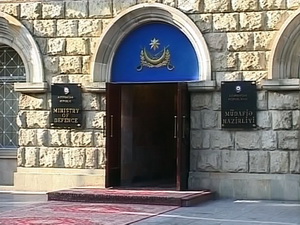 Silahlı Qüvvələrimizin bölmələri düşməni qabaqcadan aşkar edərək onun hərəkətinin qarşısını qətiyyətlə alıblar. Erməni tərəfi xeyli sayda itki verərək geri çəkilməyə məcbur edilib. Hazırda onun itkilərinin sayı dəqiqləşdirilir.Düşmənlə döyüşdə Silahlı Qüvvələrimizin bir giziri yaralanıb. İlkin tibbi yardım göstərildikdən sonra yaralı hərbi qulluqçu tibb müəssisəsinə təxliyə edilib, sağlamlığına heç bir təhlükə yoxdur və həkimlərin nəzarəti altındadır.Müdafiə Nazirliyi bildirir ki, ordumuz bütün cəbhə boyu əməliyyat şəraitinə tam nəzarət edir və düşmənin istənilən hərəkətinin qarşısını qətiyyətlə almağa hazırdır”.Avronun bahalaşması nə vəd edir? (Ekspert rəyləri)04.12.2015Transparency.az xəbər verir ki, iqtisadçı ekspert Vüqar Bayramov avronun məzənnəsindəki dəyişikliyin manata təsiri haqqında rəy yayıb. Ekspert manatın dollar qarşısında möhkəmlənəcəyini vurğulayıb: “Avropa Mərkəzi Bankı depozit dərəcəsini neqativ 0,2 faizdən neqativ 0,3 faizə endirdi. Qərar valyuta bazarını sözün həqiqi mənasında silkələdi. 1,06 dollara təklif edilən avro artıq 1,093 dollara satılır. Bu, cəmi bir gündə avronun 3 faiz bahalaşması deməkdir.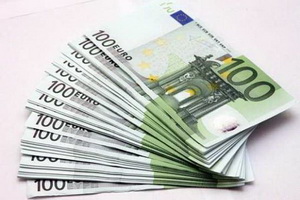 Avronun dünya bazarında möhkəmlənməsi manata dollar qarşısında müəyyən güc verəcək. Bu baxımdan Azərbaycan Mərkəzi Bankı son bir ayda ilk dəfə olaraq manatı dollara nisbətən hiss edilən faizlə möhkəmləndirib. Avronun dünya bazarında möhkəmlənməsinin davam edəcəyi halda mövcud məzənnəsi siyasəti çərçivəsində milli valyutamız dollara nisbətən yenidən müqayisəli güclənə bilər”.Digər iqtisadçı ekspertlər avronun bahalaşmasına çox da güvənməməyi məsləhət görür. Samir Əliyevin proqnozuna görə, avronun bahalaşması müvəqqətidir və həvəslənib pulu dəyişməyə dəyməz.Natiq Cəfərli isə ilin çempion valyutasının yenə dollar olacağını düşünür və bu ay ABŞ-ın Federal Ehtiyat Sisteminin iclasında uçot dərəcəsinin qaldırılacağını vurğulayır.Ekoloji pozuntulara dair yeni hesabat yayılıb04.12.2015Ekologiya və Təbii Sərvətlər Nazirliyi noyabrın ikinci yarısında ekoloji qanunvericiliyin tələblərinə riayət olunmasını yoxlamaq məqsədilə araşdırma aparıb. Araşdırma zamanı atmosfer havasının, su və torpaq ehtiyatlarının, yerin təkinin, fauna və floranın mühafizəsi, o cümlədən ətraf mühitə qanunsuz məişət və istehsalat tullantılarının yerləşdirilməsi sahəsində yol verilmiş qanun pozuntularına görə 174 akt və protokol tərtib olunub, nöqsanların aradan qaldırılması üçün icrası məcburi olan 15 müddətli məcburi göstəriş verilib.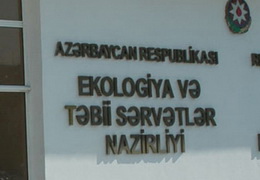 Ümumilikdə 53 iş üzrə 78380 manat məbləğində inzibati qaydada cərimə tətbiq edilib. Ətraf mühitə dəymiş ziyana görə 38 iş üzrə 19637.17 manat məbləğində iddia qaldırılıb, ətraf mühitə tullantıların atılmasına və axıdılmasına görə hüquqi və fiziki şəxslərə qarşı 122 iş üzrə 20326.08 manat məbləğində ödəmə tətbiq edilib. Tədbir görülməsi üçün hüquq mühafizə orqanlarına 18, icra qurumlarına isə 13 iş göndərilib.Dini ekstremizmə qarşı mübarizə qanunu qəbul edildi04.12.2015
Dekabrın 4-də Milli Məclis “Dini ekstremizmə qarşı mübarizə haqqında” qanun layihəsini ilk oxunuşda qəbul edib. Transparency.az/cnews sənədi oxucuların diqqətinə çatdırır.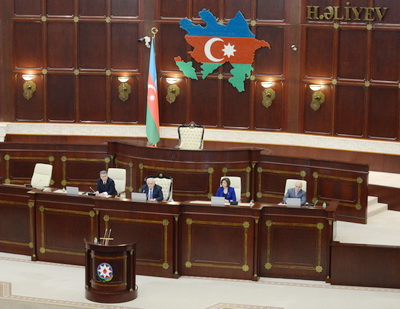 Dini ekstremizmə qarşı mübarizə haqqında Azərbaycan Respublikasının qanunuBu Qanun Azərbaycan Respublikasında dini ekstremizmə qarşı mübarizənin hüquqi və təşkilati əsaslarını müəyyən edir, dini ekstremizm əleyhinə mübarizəni həyata keçirən dövlət orqanlarının və vətəndaşların hüquq və vəzifələrini təsbit edir.I fəsilÜmumi müddəalarMaddə 1. Əsas anlayışlar1.0. Bu Qanunun məqsədləri üçün aşağıdakı anlayışlardan istifadə edilir:
1.0.1. dini ekstremizm (dini ekstremist fəaliyyət), yəni dini düşmənçilik, dini radikalizm və ya dini fanatizm zəminində:
1.0.1.1. Azərbaycan Respublikasının konstitusiya quruluşunun, o cümlədən onun dünyəvi xarakterinin zorla dəyişdirilməsinə və ya ərazi bütövlüyünün parçalanmasına, yaxud hakimiyyəti zorla ələ keçirilməsinə yönələn hərəkətlərin törədilməsi;
1.0.1.2. qanunsuz silahlı birləşmələrin və ya qrupların yaradılması;
1.0.1.3. terror fəaliyyətinin həyata keçirilməsi;
1.0.1.4. Azərbaycan Respublikasının hüdudlarından kənarda silahlı münaqişələrdə iştirak;
1.0.1.5. milli, sosial və ya dini nifrətin salınması, milli ləyaqətin alçaldılması, milli, irqi, sosial və ya dini mənsubiyyətindən asılı olaraq vətəndaşların hüquqlarının məhdudlaşdırılmasına və ya üstünlüklərinin müəyyən edilməsinə yönələn hərəkətlərin törədilməsi;
1.0.1.6. şəxsin hər hansı dinə (dini cərəyana) etiqad etməyə, o cümlədən dini ayin və mərasimləri yerinə yetirməyə və ya dini ayin və mərasimlərdə iştirak etməyə, habelə dini təhsil almağa məcbur edilməsi;
1.0.1.7. bu Qanunun 1.0.1.1 — 1.0.1.5-ci maddələrində nəzərdə tutulmuş əməllərin törədilməsinə açıq çağırışların edilməsi;
1.0.1.8. dini ekstremist materialların, yəni dini ekstremist fəaliyyəti həyata keçirməyə çağıran və ya belə fəaliyyəti əsaslandıran, yaxud belə fəaliyyətin zəruriliyinə bəraət qazandıran materialların hazırlanması, saxlanması və yayılması;
1.0.1.9. dini ekstremizmin maliyyələşdirilməsi;
1.0.2. dini radikalizm — hər hansı dini etiqad çərçivəsində ifrat dini baxışlara bağlılığı ifadə edən, həmin dini baxışların müstəsnalığının təsbit edilməsində barışmaz mövqe nümayiş etdirən və yayılmasında aqressiv üsul və vasitələrdən istifadə edilməsi ilə səciyyələnən davranış;
1.0.3. dini fanatizm — dini ekstremizmin ideoloji əsaslarından biri olmaqla, dini inamın hər-hansı tənqidi yanaşmanı istisna edən və dini normalara kor-koranə riayət etmə ilə müşayiət edilən ifrat dərəcəsi;
1.0.4. dini ekstremist — hər hansı formada dini ekstremist fəaliyyətin həyata keçirilməsində iştirak edən şəxs;
1.0.5. dini ekstremist təşkilat — dini ekstremist fəaliyyətin həyata keçirilməsi məqsədilə yaradılan və ya məqsədlərinə nail olmaq üçün belə fəaliyyəti həyata keçirən təşkilatdır. Əgər struktur bölmələrindən biri təşkilatın hər hansı bir rəhbər orqanının razılığı ilə ekstremist fəaliyyət ilə məşğuldursa, həmin təşkilat dini ekstremist təşkilat hesab edilir;
1.0.6. dini ekstremizmə qarşı mübarizə — dini ekstremist fəaliyyətin aşkar edilməsi, qarşısının alınması, habelə dini ekstremist fəaliyyət nəticəsində dəyə biləcək zərərin minimuma endirilməsi ilə bağlı fəaliyyət;
1.0.7. dini ekstremizm əleyhinə aparılan xüsusi əməliyyatlar — dini ekstremist fəaliyyətin qarşısının alınması, fiziki şəxslərin təhlükəsizliyinin təmin edilməsi, dini ekstremistlərin zərərsizləşdirilməsi, habelə dini ekstremist fəaliyyət nəticəsində dəyə biləcək zərərin minimuma endirilməsi məqsədilə həyata keçirilən xüsusi tədbirlər;
1.0.8. dini ekstremizm əleyhinə xüsusi əməliyyatın aparılma zonası — ərazinin və ya akvatoriyanın ayrıca sahələrində, nəqliyyat vasitələrində, binalarda, tikililərdə, qurğularda, yaşayış evlərində və onlara bitişik ərazilərdə xüsusi əməliyyatların aparıldığı hüdudlar.Maddə 2. Dini ekstremizmə qarşı mübarizə haqqında qanunvericilikDini ekstremizmə qarşı mübarizə haqqında qanunvericilik Azərbaycan Respublikasının Konstitusiyasından, Azərbaycan Respublikasının tərəfdar çıxdığı dövlətlərarası müqavilələrdən, bu Qanundan və Azərbaycan Respublikasının digər normativ hüquqi aktlarından ibarətdir.Maddə 3. Dini ekstremizmə qarşı mübarizənin məqsədi3.0. Azərbaycan Respublikasında dini ekstremizmə qarşı mübarizə aşağıdakı məqsədlərlə həyata keçirilir:
3.0.1. cəmiyyətin və dövlətin təhlükəsizliyinin təmin edilməsi;
3.0.2. dini ekstremizmin aşkar edilməsi, qarşısının alınması və dini ekstremizm nəticəsində gözlənilən zərərin minimuma endirilməsi;
3.0.3. dini ekstremizmin yaranması və dini ekstremist fəaliyyətin həyata keçirilməsi səbəblərinin və şəraitinin, habelə dini ekstremizmin maliyyələşdirilməsi hallarının aşkar və ləğv edilməsi.Maddə 4. Dini ekstremizmə qarşı mübarizənin əsas prinsipləri4.0. Azərbaycan Respublikasında dini ekstremizmə qarşı mübarizə aşağıdakı prinsiplərə əsaslanır:
4.0.1. qanunçuluğun təmin edilməsi;
4.0.2. dini ekstremizmə görə cəzanın labüdlüyü;
4.0.3. dini ekstremizmə qarşı mübarizə zamanı açıq və gizli metodların əlaqələndirilməsi;
4.0.4. hüquqi, siyasi, ideoloji, sosial-iqtisadi və təşkilati profilaktik tədbirlərdən kompleks istifadə;
4.0.5. dini ekstremizm nəticəsində təhlükəyə məruz qalmış şəxslərin hüquqlarının müdafiəsinin üstünlüyü;
4.0.6. dini ekstremizm əleyhinə aparılan əməliyyatların həyata keçirilməsində iştirak edən şəxsi heyətin, o cümlədən bu məqsədlə istifadə edilən texniki üsulların və taktikanın elan edilməsində minimal aşkarlıq.II fəsilDini ekstremizm əleyhinə xüsusi əməliyyatların aparılmasıMaddə 5. Dini ekstremizm əleyhinə xüsusi əməliyyatlar aparan orqanlarDini ekstremizm əleyhinə xüsusi əməliyyatlar müvafiq icra hakimiyyəti orqanları tərəfindən aparılır.Maddə 6. Dini ekstremizm əleyhinə aparılan xüsusi əməliyyatların qüvvə və vasitələrlə təmin edilməsiDini ekstremizm əleyhinə xüsusi əməliyyatların aparılması üçün dini ekstremizmə qarşı mübarizədə iştirak edən müvafiq icra hakimiyyəti orqanlarının tabeliyində olan lazımi qüvvələrdən və vasitələrdən istifadə olunur.Maddə 7. Dini ekstremizm əleyhinə aparılan xüsusi əməliyyat zonasının hüquqi rejimi7.1. Dini ekstremizm əleyhinə xüsusi əməliyyatın aparılma zonasının hüdudları əməliyyatı aparan orqan tərəfindən müəyyən edilir.
7.2. Dini ekstremizm əleyhinə xüsusi əməliyyatın aparılma zonasında bu əməliyyatı aparan şəxslər aşağıdakı hüquqlara malikdirlər:
7.2.1. dini ekstremizm əleyhinə xüsusi əməliyyatın aparılma zonasında nəqliyyat vasitələrinin və piyadaların hərəkətini müvəqqəti məhdudlaşdıran və ya qadağan edən tədbirləri tətbiq etmək, ərazinin müəyyən sahələrinə və obyektlərə nəqliyyat vasitələrini və piyadaları buraxmamaq;
7.2.2. fiziki şəxslərin şəxsiyyətini təsdiq edən sənədlər olmadan, onların günün müəyyən edilmiş vaxtında küçələrdə və ya digər ictimai yerlərdə olmalarını qadağan etmək;
7.2.3. dini ekstremizm əleyhinə xüsusi əməliyyatın aparılma zonasına giriş və ya bu zonadan çıxış zamanı fiziki şəxslərə, onların əşyalarına, nəqliyyat vasitələrinə və nəqliyyat vasitələrində olan əşyalara texniki vasitələr tətbiq etməklə baxış keçirmək;
7.2.4. fiziki şəxslərin şəxsiyyətini təsdiq edən sənədləri yoxlamaq, belə sənədlər olmadıqda isə şəxsiyyətinin müəyyən edilməsi məqsədilə həmin şəxsləri Azərbaycan Respublikasının İnzibati Xətalar Məcəlləsi ilə müəyyən edilmiş qaydada və müddətə tutmaq;
7.2.5. dini ekstremizm əleyhinə xüsusi əməliyyatın aparılması məqsədi ilə fiziki şəxslərin mənzilinə və digər yaşayış yerlərinə, onların torpaq sahələrinə, nəqliyyat vasitələrinə, habelə mülkiyyət formasından asılı olmayaraq hüquqi şəxslərin ərazilərinə, binalarına, nəqliyyat vasitələrinə maneəsiz daxil olmaq;
7.2.6. dini ekstremizm əleyhinə xüsusi əməliyyat aparan şəxslərin qanuni tələblərinə mane olmağa yönəlmiş hərəkətlər törədən şəxsləri tutmaq;
7.2.7. müqavimət göstərən dini ekstremistləri zərərsizləşdirmək;
7.2.8. dini ekstremizm əleyhinə xüsusi əməliyyatın aparılması ilə əlaqədar zərurət yarandıqda fiziki şəxsləri əməliyyatın aparılma zonasından köçürtmək, binaların, qurğuların və digər tikililərin sökülməsini təmin etmək;
7.2.9. dini ekstremizm əleyhinə xüsusi əməliyyatın aparılma zonasında fiziki və hüquqi şəxslərə rabitə xidmətlərinin və kommunal xidmətlərin göstərilməsini müvəqqəti dayandırmaq;
7.2.10. dini ekstremist fəaliyyəti aşkar etmək, həmin fəaliyyətə qarşı mübarizə aparmaq və onun qarşısını almaq məqsədi ilə telefon danışıqlarına qulaq asma, texniki rabitə kanallarından və digər texniki vasitələrdən informasiyanın çıxarılması və “Əməliyyat-axtarış fəaliyyəti haqqında” Azərbaycan Respublikasının Qanununda nəzərdə tutulmuş digər əməliyyat-axtarış tədbirlərini tətbiq etmək;
7.2.11. dini ekstremizm əleyhinə xüsusi əməliyyatın aparılma zonasında sanitar-epidemioloji, baytarlıq və digər karantin tədbirlərini tətbiq etmək;
7.2.12. dini ekstremizm əleyhinə xüsusi əməliyyatın aparılma zonasında tərkibində narkotik və ya psixotrop maddələr olan dərman vasitələrinin dövriyyəsini məhdudlaşdırmaq.
7.3. Dini ekstremizm əleyhinə xüsusi əməliyyat aparan orqanın göstərişlərinin icrası əməliyyat zonasında bütün fiziki və hüquqi şəxslər üçün məcburidir.Maddə 8. Dəymiş ziyana görə məsuliyyətdən azad olmaAzərbaycan Respublikasının qanunvericiliyi ilə nəzərdə tutulmuş qaydada dini ekstremizm əleyhinə aparılan xüsusi əməliyyat zamanı dini ekstremistlərin həyatına, sağlamlığına və ya əmlakına ziyan vurulmasına yol verilir. Dini ekstremizmə qarşı mübarizədə iştirak edən şəxs dini ekstremizm əleyhinə aparılan xüsusi əməliyyat zamanı vurulmuş ziyana görə məsuliyyət daşımır.Maddə 9. Dini ekstremizm əleyhinə xüsusi əməliyyatlar barədə ictimaiyyətə məlumatın verilməsi9.1. Dini ekstremizm əleyhinə xüsusi əməliyyatın aparılma zonasında kütləvi informasiya vasitələri işçilərinin fəaliyyəti əməliyyat aparan orqan tərəfindən müəyyən edilir.
9.2. Dini ekstremizm əleyhinə aparılan xüsusi əməliyyat barədə ictimaiyyətə məlumatlar əməliyyat aparan orqanın müəyyən etdiyi formada və həcmdə verilir.
9.3. Aşağıdakı məlumatların yayılmasına yol verilmir:
9.3.1. dini ekstremizm əleyhinə xüsusi əməliyyatların aparılması taktikası və texniki üsulları haqqında məlumatlar;
9.3.2. dini ekstremizm əleyhinə aparılan xüsusi əməliyyat zonasında və ya bu zonanın hüdudlarından kənarda olan insanların həyatına və sağlamlığına təhlükə yaradan və dini ekstremizm əleyhinə xüsusi əməliyyatların aparılmasına maneə törədən məlumatlar;
9.3.3. dini ekstremizmə bəraət qazandıran və ya onun təbliğinə xidmət edən məlumatlar;
9.3.4. dini ekstremizm əleyhinə aparılan xüsusi əməliyyatlarda iştirak edən, habelə bu əməliyyatların aparılmasına kömək edən şəxslər haqqında məlumatlar.
9.4. Kütləvi informasiya vasitələrinin işçiləri bu Qanunun 9.3-cü maddəsində nəzərdə tutulmuş məlumatların yayılmasına görə məsuliyyət daşıyırlar.Maddə 10. Dini ekstremizmə qarşı mübarizə aparan dövlət orqanlarına kömək göstərilməsi10.1. Dövlət və yerli özünüidarəetmə orqanları, fiziki və mülkiyyət formasından asılı olmayaraq hüquqi şəxslər dini ekstremizmə qarşı mübarizə aparan dövlət orqanlarına kömək etməyə borcludurlar.
10.2. Dini ekstremizm, dini fanatizm və dini radikalizm hallarının aşkar edilməsinə və qarşısının alınmasına, habelə bu hallar nəticəsində dəyə biləcək zərərin minimuma endirilməsinə kömək edə biləcək məlumatları müvafiq dövlət orqanlarına vermək hər kəsin borcudur.Maddə 11. Dini ekstremizm əleyhinə aparılan xüsusi əməliyyatın başa çatmasının elan edilməsiDini ekstremizm əleyhinə xüsusi əməliyyatın başa çatması əməliyyat aparan orqan tərəfindən elan edilir.III fəsilYekun müddəalarMaddə 12. Dini ekstremizmə qarşı mübarizənin həyata keçirilməsinin qanuniliyinə nəzarətDini ekstremizmə qarşı mübarizənin həyata keçirilməsinin qanuniliyinə nəzarəti Azərbaycan Respublikasının Baş prokuroru və ona tabe olan prokurorlar həyata keçirirlər.Maddə 13. Dini ekstremist fəaliyyətdə iştiraka görə məsuliyyətDini ekstremist fəaliyyətdə iştirak edən şəxslər Azərbaycan Respublikasının Cinayət, İnzibati Xətalar və Mülki məcəllələri ilə nəzərdə tutulmuş qaydada məsuliyyət daşıyırlar.Maddə 14. Dini ekstremist təşkilatların qadağan edilməsiDini ekstremist fəaliyyətlə məşğul olan hüquqi şəxslər ləğv edilir və onların fəaliyyəti qadağan edilir.Maddə 15. Qanunun pozulmasına görə məsuliyyətBu Qanunun pozulmasına görə fiziki və hüquqi şəxslər Azərbaycan Respublikasının Cinayət, İnzibati Xətalar və Mülki məcəllələri ilə nəzərdə tutulmuş qaydada məsuliyyət daşıyırlar.Parlament Azərbaycan vətəndaşlığının itirilməsi ilə bağlı yeni qaydaya səs verdi04.12.2015Parlamentin 4 dekabr iclasında “Azərbaycan Respublikasının vətəndaşlığı haqqında” qanuna dəyişikliklər edilib. Transparency.az xəbər verir ki, qanunun 18-ci maddəsinə 3-1-ci və 3-2-ci bəndlər əlavə olunub.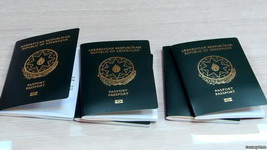 Yeniliyə əsasən, vətəndaşın terror fəaliyyətində iştirakı və ya Azərbaycan Respublikasının konstitusiya quruluşunun zorla dəyişdirilməsinə yönələn hərəkətləri həyata keçirməsi; dini ekstremist fəaliyyətdə iştirakı, o cümlədən dini düşmənçilik zəminində dini məzhəblərin yayılması və ya dini ayinlərin icrası adı altında xarici dövlətdə silahlı münaqişədə iştirak etməsi və ya həmin münaqişəyə digər şəxsi cəlb etməsi, yaxud bu məqsədlə sabit qrup yaratması, habelə Azərbaycan Respublikası vətəndaşının dini təhsil adı altında xarici dövlətdə hərbi təlim keçməsi Azərbaycan vətəndaşlığının itirilməsi ilə nəticələnir.Dini ayinlər, mərasimlər və atributlara dair tələblər sərtləşdi04.12.2015
Milli Məclis dekabrın 4-də “Dini etiqad azadlığı haqqında” qanuna dəyişikliklər layihəsinə səs verib. Transparency.az-ın məlumatına görə, qanunun 21-ci maddəsi “Dini ayinlər, mərasimlər və atributlar” adı alır və onun üçüncü hissəsi yenilənir. Dəyişikliyə görə, islam dininə aid ayin və mərasimləri yalnız Azərbaycan Respublikasının vətəndaşları apara bilər. Xaricdə dini təhsil almış Azərbaycan Respublikasının vətəndaşlarına islam dininə aid ayin və mərasimlərin aparılması qadağandır.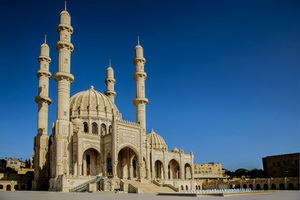 Başqa bir yeniliyə əsasən, ibadətgahlardan kənarda, ictimai yerlərdə dini şüarların və digər dini atributların (şəxsin üstündə gəzdirdiyi dini atributlar istisna olmaqla) nümayiş etdirilməsi qadağandır. Dini bayraqlar yalnız ibadətgahların, dini mərkəz və idarələrin qapalı yerlərində yerləşdirilə bilər.Cinayət Məcəlləsinə edilmiş dəyişikliyə əsasən, islam dininə aid ayin və mərasimləri xaricdə dini təhsil almış Azərbaycan vətəndaşının aparması iki min manatdan beş min manatadək miqdarda cərimə və ya bir ilədək müddətə azadlıqdan məhrumetmə ilə cəzalandırılır.Əcnəbi və ya vətəndaşlığı olmayan şəxsin dini təbliğat aparmasına bir ildən iki ilədək müddətə azadlıqdan məhrumetmə cəzası verilir.Həmin əməllərin təkrar və ya qabaqcadan əlbir olan bir qrup şəxs və ya mütəşəkkil dəstə tərəfindən törədilməsi iki ildən beş ilədək müddətə azadlıqdan məhrumetmə ilə nəticələnəcək.Şagirdlərə yeni cəza müəyyənləşdi, polis əlavə səlahiyyət aldı04.12.2015Parlamentin 4 dekabr iclasında İnzibati Xətalar Məcəlləsində dəyişikliklər edilib. Transparency.az xəbər verir ki, məcəlləyə 51.1-1-ci maddə əlavə olunub. Yeniliyə əsasən, şagirdin müvafiq icra hakimiyyəti orqanının müəyyən etdiyi səbəblər istisna olmaqla dünyəvi icbari ümumi orta təhsil üzrə dərs gününün bir ay ərzində 7 gündən çox buraxması yüz manat miqdarında cəriməyə gətirəcək.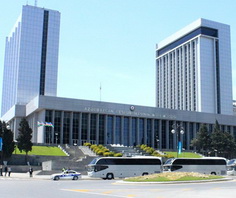 Milli Məclis “Polis haqqında” qanunda da dəyişikliyə səs verib. Qanunun 26-cı maddəsinə (Polis tərəfindən fiziki qüvvənin, xüsusi vasitələrin və ya odlu silahın tətbiqi) əlavəyə əsasən, terrorçuluq və ya dini ekstremizm, yaxud dövlətin konstitusiya quruluşunun zorla dəyişdirilməsi ilə bağlı cinayətlərin qarşısı alındıqda polis fiziki qüvvə, xüsusi vasitələr və ya odlu silah tətbiq edəcək.142-yə müraciətlər 16 faiz azalıb04.12.2015Əmək və Əhalinin Sosial Müdafiəsi Nazirliyinin 142 — “Çağrı mərkəzi”nə müraciətlərin sayı ötən ay 16 faiz azalıb. Transparency.az nazirliyin rəsmi məlumatına istinadla bildirir ki, noyabr ayında “Çağrı mərkəzi”nə 9099 müraciət edilib, bu da əvvəlki oktyabr ayı ilə müqayisədə 16% (1742 müraciət) azdır.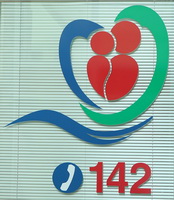 O cümlədən müraciətlərin sayı sosial təminat məsələləri üzrə 9,9% azalaraq 3671-ə, əmək qanunvericiliyi ilə əlaqədar 19,5% azalaraq 1972-yə, tibbi-sosial ekspertiza və əlilliyi olan şəxslərin reabilitasiyası üzrə 17,7% azalaraq 995-ə, məşğulluq məsələləri ilə əlaqədar isə 6,2% azalaraq 828-ə enib.Ötən ay “Çağrı mərkəzi”nə nazirliyin elektron xidmətlərindən istifadə ilə bağlı 1633  müraciət daxil olub.Saakaşvili Gürcüstan vətəndaşlığından məhrum edildi04.12.2015Dekabrın 4-də Gürcüstan prezidenti Georgi Margvelaşvili keçmiş prezident Mixail Saakaşvilinin Gürcüstan vətəndaşlığından məhrum edilməsi haqda sərəncam imzalayıb.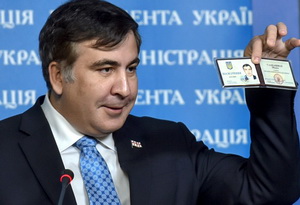 Novator.az xəbər verir ki, sərəncamda əsas kimi Saakaşvilinin başqa ölkənin vətəndaşlığını qəbul etməsi faktoru göstərilib.2015-ci ilin mayında Saakaşvili Ukrayna vətəndaşlığını alıb və hazırda Odessa vilayətinin qubernatorudur.Saakaşvilinin Gürcüstan vətəndaşlığından məhrum edilməsi proseduruna hökumət noyabr ayından başlamışdı.2004-2013-cü illərdə Gürcüstanın prezident olmuş Saakaşvili 2013-cü ildə vətənini tərk edib və həmin vaxtdan Gürcüstana gəlməyib. Ölkəsində onun haqda cinayət işi başlanıb və sabiq prezident beynəlxalq axtarışa verilib.Rusiyanın neftdən gəliri iki dəfəyə yaxın azalıb04.12.20152015-ci ilin yanvar-oktyabr aylarında Rusiyanın neft ixracından gəliri ötən ilin müvafiq dövrü ilə müqayisədə 1,75 dəfə azalaraq 76 milyard 738 milyon dollar olub.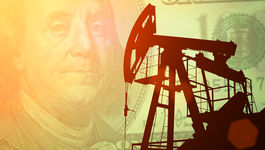 Novator.az xəbər verir ki, Rusiya Federal Gömrük Xidmətinin məlumatına görə, 2014-cü ildə ölkənin neft ixracından gəliri 153 milyard 878 milyon dollar həcmində qərarlaşıb. Bu, 2013-cü illə müqayisədə 11,3% azdır.Məlumata görə, bu ilin əvvəlindən Rusiya 201,24 milyon ton neft ixrac edib, bu isə 2014-cü ilin eyni dövrü ilə müqayisədə 7,63% çoxdur.7 ildə 1033 nəfər Azərbaycan vətəndaşlığına qəbul olunub04.12.2015
Dövlət Miqrasiya Xidməti (DMX) dekabrın 4-də Şəki Regional Miqrasiya İdarəsinin əhatə etdiyi Qaxda vətəndaşlar və mətbuat nümayəndələri üçün “Açıq qapı günü” — vətəndaş forumu keçirib. Vətəndaşsızlığın aradan qaldırılması, vətəndaşlıq mənsubiyyətinin müəyyən edilməsi prosesi, 10 gündən artıq ölkədə qalmaq istəyən əcnəbi və vətəndaşlığı olmayan şəxslərin olduğu yer üzrə qeydiyyat prosedurları, müvəqqəti və daimi yaşama icazələrinin verilməsi, əcnəbi işçi qüvvəsindən istifadə qaydaları, qanunsuz miqrasiyaya qarşı mübarizə ilə bağlı görülmüş işlər barədə geniş söhbət açılan foruma vətəndaşlar, əcnəbi və vətəndaşlığı olmayan şəxslər, aidiyyəti dövlət qurumlarının, ictimai təşkilatların, işəgötürənlərin, sahibkarların nümayəndələri qatılıb.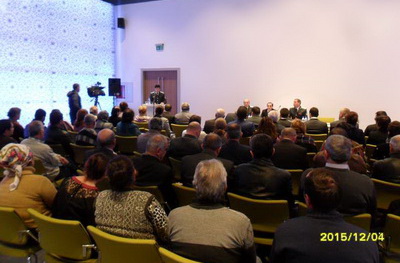 Tədbirdə çıxış edən DMX əməkdaşı bildirib ki, prezidentin 6 mart 2008-ci il fərmanına müvafiq olaraq Dövlət Miqrasiya Xidmətinin vətəndaşlıq məsələlərində iştirakı təmin edilib və həmin dövrdən etibarən qurum Azərbaycan vətəndaşlığına qəbul, bərpa, xitam, habelə ölkə vətəndaşlığına mənsubiyyətinin müəyyənləşdirilməsi ilə bağlı şəxslərdən və müxtəlif təşkilatlardan daxil olmuş sorğuların araşdırılmasına başlayıb: “Bundan əlavə vətəndaşsızlıq hallarının aradan qaldırılması, ölkəmizin müxtəlif regionlarında məskunlaşmış vətəndaşlığı olmayan şəxslərin aşkarlanması, sənədləşdirilməsi istiqamətində mütəmadi olaraq müvafiq tədbirlər görülür. Görülmüş tədbirlərin nəticəsidir ki, 2008-2015-ci illər ərzində 1033 nəfər vətəndaşlığı olmayan şəxs Azərbaycan prezidentinin müvafiq sərəncamları ilə ölkəmizin vətəndaşlığına qəbul olunub. Bununla belə, bu müddət ərzində 32016 şəxsin Azərbaycan Respublikasının vətəndaşlığına mənsubiyyəti tanınıb və onlar müvafiq dövlət qurumları tərəfindən Azərbaycan Respublikası vətəndaşının şəxsiyyətini təsdiq edən sənədlərlə təmin edilib”.İkili vətəndaşlıqla bağlı sualı cavablandıran DMX əməkdaşı vurğulayıb ki, “Azərbaycan Respublikasının vətəndaşlığı haqqında” qanunun 10-cu maddəsində ikili vətəndaşlıqla bağlı məsələyə konkret yanaşma əks olunub: “Qanunun 10-cu maddəsində göstərilir ki, Azərbaycan Respublikasının vətəndaşı olan şəxsin ikili vətəndaşlığı olduqda (Azərbaycan Respublikası vətəndaşlığı ilə yanaşı digər dövlətin (dövlətlərin) vətəndaşı olduqda) həmin şəxsin xarici dövlətin vətəndaşlığına mənsubiyyəti Azərbaycan Respublikasının beynəlxalq müqavilələrində nəzərdə tutulmuş və ya Azərbaycan Respublikası Konstitusiyasının 109-cu maddəsinin 32-ci bəndinə müvafiq surətdə həll edilmiş hallar istisna olmaqla tanınmır”.Migration.gov.az xəbər verir ki, xidmət əməkdaşı informasiya-kommunikasiya texnologiyaları strategiyasının icrası və inkişafı, yeni hesabat altsistemi proqram təminatının hazırlanması, informasiya sistemlərinin yaradılması məqsədilə kompleks tədbirlər, o cümlədən istər vətəndaşların, istərsə də əcnəbilər və vətəndaşlığı olmayan şəxslərin müraciətlərinin elektron qaydada qəbulu barədə təqdimatla çıxış edib. Qurumun istifadəyə verdiyi 10-u elektron hökumət portalına qoşulmuş 11 elektron xidmətdən istifadə qaydaları əyani şəkildə izah olunub, bununla bağlı verilən suallar cavablandırılıb.Ermənistan konstitusiya islahatına getdi07.12.2015Ermənistanda dekabrın 6-da keçirilmiş konstitusiya referendumunun ilkin nəticələri açıqlanıb. Transparency.az-ın məlumatına görə, Mərkəzi Seçki Komissiyası referenduma seçicilərin 50,51%-nin (1 milyon 296 min 368 nəfər) qatıldığını bəyan edib. 1997 məntəqədən alınan ilkin nəticələrə əsasən, 825 min 622 seçici (63,35%) konstitusiya dəyişikliklərini dəstəkləyib, 421 min 593 nəfər (32,35%) islahatlara yox deyib.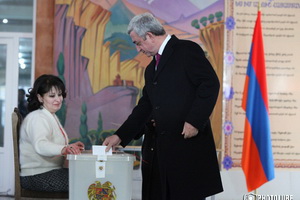 Prezident Serj Sərkisyanın və onun başçılıq etdiyi Respublika Partiyasının təşəbbüsü olan konstitusiya dəyişiklikləri parlament respublikası idarə üsuluna keçidi nəzərdə tutur. Sənədə görə, dövlət başçısını – Ermənistan prezidentini parlament 7 il müddətinə seçəcək. Eyni şəxs yalnız bir dəfə prezident seçilə bilər.Konstitusiya islahatı layihəsinə əsasən, Ermənistanda icra hakimiyyəti və dövlət idarəçiliyi sisteminə ümumi rəhbərliyi hökumət həyata keçirəcək. Silahlı Qüvvələr hökumətə tabe olacaq, müharibə vaxtı ali baş komandan vəzifəsinin icrası da baş nazirə keçəcək. Baş nazir postuna prezident parlament seçkisində qalib gəlmiş partiyanın nümayəndəsini təyin edəcək.Layihəyə görə, 101 yerlik parlament proporsional sistemlə formalaşacaq. Nəzərdə tutulan islahata əsasən, parlament seçkisində heç bir partiya hökumət qurmaq üçün çoxluq əldə edə bilməsə, ilk iki sırada qərarlaşan partiyalar arasında ikinci tur keçiriləcək, həmin turun qalibi əlavə mandatlar alacaq.Müxalifətin bir hissəsi konstitusiya dəyişikliklərinin əleyhinə çıxır. Paytaxt Yerevanda bir qrup müxalif dekabrın 1-dən oturaq aksiya keçirir. “Yeni Ermənistan” birliyinin keçirdiyi aksiyanın liderləri Jirayr Sefilyan, Armen Martirosyan, Raffi Ovannisyan və başqalarıdır. Bu gün saat 16-ya mitinq təyin olunub.“Günəşli” faciəsində itkin düşənlərin axtarışı davam edir07.12.2015
Xəzərdə — Dövlət Neft Şirkətinin “Günəşli” yatağındakı 10 saylı stasionar dərin dəniz özülündə baş vermiş yanğın nəticəsində itkin düşən 29 nəfərin axtarışı davam edir. Dekabrın 6-da açıqlanan son məlumata görə, yanğının tam söndürülməsi üçün platformaya əlavə qüvvələr cəlb olunub.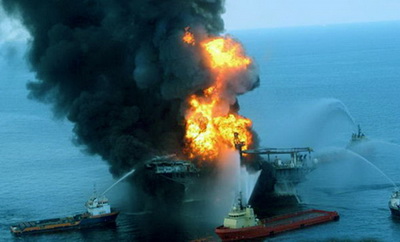 Dövlət Neft Şirkəti, Fövqəladə Hallar Nazirliyi və Respublika Baş Prokurorluğunun birgə məlumatında qeyd olunur ki, dekabrın 4-ü saat 17:40 radələrində nəhəng dalğalar Dövlət Neft Şirkətinin “Günəşli” yatağındakı 10 saylı dərin dəniz özülündə 110 atmosfer təzyiqlə işləyən sualtı qaz xəttinin dayaq borusunu qırıb, nəticədə boru kəməri zədələnib və şiddətli yanğın baş verib. Yanğın və baş verə biləcək partlayışdan xilas olmaq məqsədilə işçilər özüldəki iki xilasedici qayığa minib və qayığı aşağı buraxıblar. Qayıqlar dəniz səviyyəsindən təqribən 10 metr məsafəyə qədər endirilərək saxlanıb. Lakin qasırğanın güclənməsi, dalğanın faktiki hündürlüyünün 9-10 metrə qədər çatması səbəbindən xilasedici gəmilərin heç biri özülə yan ala bilməyib. Təqribən 22:45 radələrində güclü küləyin təsiri və hündür dalğaların zərbəsi nəticəsində xilasedici qayıqlardan birinin qarmağı açılıb və qayıq içindəki adamlarla birlikdə dənizə düşüb. Yaxındakı gəmilər vasitəsilə işçilərdən 3 nəfərin və 1 meyitin dənizdən çıxarılması mümkün olub. Dekabrın 5-də Fövqəladə Hallar Nazirliyinin əməkdaşları ikinci qayıqdan 26 nəfəri, özüldən 3 nəfəri xilas ediblər.Baş Prokurorluğun Ağır Cinayətlərə Dair İşlər üzrə İstintaq İdarəsində Cinayət Məcəlləsinin 225.2-ci (Yanğın təhlükəsizliyi qaydalarını pozma ağır nəticələrə səbəb olduqda) maddəsi ilə işi başlanıb, Baş Prokurorluq, Fövqəladə Hallar, Daxili İşlər və Milli Təhlükəsizlik nazirliklərinin əməkdaşlarından ibarət istintaq-əməliyyat qrupu yaradılıb.Qəza ilə əlaqədar prezidentin sərəncamı ilə dövlət komissiyası yaradılıb. Komissiyanın rəhbəri baş nazir Artur Rasizadədir.Dekabrın 6-da Azərbaycan Respublikasının ərazisində matəm elan edilib.Əmlak Komitəsinin İnformasiya Texnologiyaları və Məlumat İdarəetmə Mərkəzində nələr var?07.12.2015Dekabrın 5-də prezident İlham Əliyev Əmlak Məsələləri Dövlət Komitəsinin İnformasiya Texnologiyaları və Məlumat İdarəetmə Mərkəzinin açılışında iştirak edib. Dördmərtəbəli binada 80 nəfərlik heyət üçün iş otaqları, müasir avadanlıqla təchiz edilmiş 140 nəfərlik konfrans və video nümayiş zalları, videokonfrans, treninq, xidmət otaqları və digər otaqlar yaradılıb.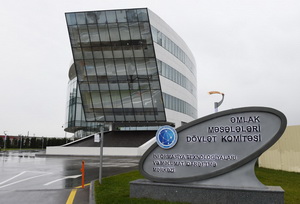 Mərkəzdə dövlət əmlakının avtomatlaşdırılmış idarə edilməsi, daşınmaz əmlaklar və torpaqlar, milli qeydiyyat sistemi, daşınmaz əmlakın kadastrı və qeydiyyatı, ünvan reyestri kimi informasiya sistemləri fəaliyyət göstərir.Daşınmaz əmlakın qeydiyyatı, kadastrı və idarə edilməsi sistemi mülkiyyət növündən asılı olmayaraq daşınmaz əmlaka dair hüquqların qeydiyyatı ilə bağlı daşınmaz əmlakın dövlət reyestrinin aparılması, daşınmaz əmlakın vahid dövlət kadastrı, habelə daşınmaz dövlət əmlakının idarə edilməsi, hərracların təşkili barədə məlumatların vahid məlumat bazasında toplanmasını, onların mühafizəsini təmin edən informasiya ehtiyatlarının və proqram-texniki vasitələrin məcmusudur.Elektron kadastr məlumat bazasında parsel-torpaq sahəsi haqqında bütün məlumatlar əksini tapıb. Bu baza ilə hüquqların dövlət qeydiyyatı sistemi arasında bağlantı yaratmaqla daşınmaz əmlakın kimə məxsus olması barədə məlumatı əldə etmək mümkündür. Torpaqların elektron kadastr uçotu işinin icrası üçün paralel olaraq ölkənin 3,5 milyon hektar ərazisini əhatə edən ortofotomaterialların stereomodellər üzərindən rəqəmsallaşdırılması, inzibati ərazi vahidlərinin sərhədlərinin müəyyənləşdirilməsi, bələdiyyə xəritələrinin hazırlanması işləri aparılır.Ünvan reyestri informasiya sistemi daşınmaz əmlakların ünvan məlumatlarının toplanmasının və məlumat bazasının elektron idarə edilməsini, həmçinin bu məlumatlara digər dövlət orqanlarının informasiya sistemlərinin çıxışını təmin edən avtomatlaşdırılmış informasiya sistemidir. Bu sistem ünvan işinin elektron xidmətlər sırasına daxil edilməsinə və ölkədə ünvan axtarışlarında naviqasiya sisteminin tətbiqinə şərait yaradıb. Sistem ünvanlar haqqında mərkəzləşdirilmiş ümumdövlət rəsmi informasiya bazasıdır. Bu sistemin işə düşməsi ilə vətəndaşlara şəxsiyyət vəsiqələrinin və pasportların hazırlanması zamanı ünvan məlumatlarının əldə edilməsi avtomatlaşdırılıb.Torpaqların elektron uçotu sistemi təyinatından və mülkiyyət növündən asılı olmayaraq ölkənin bütün torpaqlarının kəmiyyət və keyfiyyət göstəricilərini xarakterizə edən məlumatların toplanmasını, emalını, idarə olunmasını və digər istifadəçilərə çatdırılmasını təmin edir. Sistemin işə düşməsi nəticəsində torpaqların islahat sənədlərindəki göstəriciləri ilə faktiki yerləşmə vəziyyətinə dair göstəriciləri arasındakı uyğunsuzluqlar aradan qaldırılacaq, kadastr xəritələri ilə bağlı problemlər həllini tapacaq, torpaq ehtiyatlarının idarə edilməsinin, əmlak münasibətlərinin tənzimlənməsinin dövlət mexanizmi təkmilləşəcək, əmlak üzərində dövlət nəzarəti mexanizmi daha çevik olacaq. Bundan başqa sistem torpaqların təyinatı, istifadə növü üzrə dəqiq kadastr uçotunun aparılmasına, “Plan-ölçü” sənədinin verilməsi işinin elektron xidmətlər sırasına daxil edilməsinə şərait yaradacaq, qeyri-kənd təsərrüfatı torpaqlarının kənd təsərrüfatı dövriyyəsinə cəlb edilməsi üçün qərarların qəbulunda informasiya bazası rolunu oynayacaq, icarəyə götürülmüş, lakin istifadə olunmayan torpaq sahələrinin aşkarlanmasına şərait yaradacaq.Düşmən ağır itki verib, Azərbaycan ordusunun isə zabiti şəhid olub07.12.2015Müdafiə Nazirliyinin 7 dekabr məlumatına görə, son günlər Silahlı Qüvvələr həm Azərbaycan-Ermənistan dövlət sərhədi, həm də işğal olunmuş ərazilərdəki qoşunların təmas xəttində düşmənin təxribat cəhdlərinin qarşısını qətiyyətlə alıb: “Ermənistanın işğalçı rəhbərliyinin məqsədyönlü surətdə gərginliyi artırması Azərbaycan tərəfini cavab tədbirləri görməyə məcbur edib. Sutka ərzində müxtəlif istiqamətlərdə əvvəlcədən müəyyən edilmiş koordinatlar üzrə düşmənin cəmləşdiyi nöqtələrə minaatanlardan vurulan zərbələr nəticəsində erməni tərəfi canlı qüvvə sarıdan onlarla itki verib, onun bir neçə avtomobil texnikası sıradan çıxarılıb.Ermənistan tərəfi döyüş itkilərinin sayını yenə də azaltmaq üçün Dağlıq Qarabağdan olan hərbi qulluqçuların, səngərlərə yerləşdirilən mülki əhalinin, eləcə də Yaxın Şərqin müxtəlif qaynar nöqtələrindən gələn muzdluların məhv edilməsi faktlarını gizlədir.
Müdafiə Nazirliyi bir daha bildirir ki, qoşunların təmas xəttində son günlər vəziyyətin daha da gərginləşdirilməsi, düşmənə qarşı tətbiq olunacaq cəza tədbirləri və verəcəyi itkilərə görə bütün məsuliyyət yenə də Ermənistanın hərbi-siyasi rəhbərliyinin üzərinə düşür”.Başqa bir məlumatda deyilir ki, düşmən tərəfdən açılan atəş nəticəsində Silahlı Qüvvələrin baş leytenantı Mollayev Abdulla Molla oğlu ağır yaralanıb: “Yaralı zabit hospitala çatdırılaraq əməliyyat olunub. Ancaq buna baxmayaraq hərbi qulluqçu vəfat edib. Müdafiə Nazirliyinin rəhbərliyi şəhidin yaxınlarına, əzizlərinə dərin hüznlə başsağlığı verir və səbir diləyir!”15 ildə ilk dəfə: Venesuelada parlament seçkisini müxalifət uddu07.12.2015
Dekabrın 6-da Venesuelada keçirilmiş parlament seçkisi müxalifətin qələbəsi ilə başa çatıb. Novator.az xəbər verir ki, Milli Seçki Şurasının açıqladığı ilkin nəticələrə görə, müxalif Demokratik Birlik Bloku 99 mandata sahib olub. Hakim Vahid Sosialist Partiyası isə 46 yer ala bilib.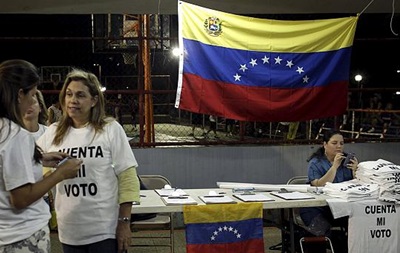 Səsvermədə seçicilərin 74,25%-i iştirak edib.Venesuela prezidenti Nikolas Madura televiziya ilə xalqa müraciətində parlament seçkisinin nəticələrini tanıdığını bildirib. Hakim partiyanın nüfuzu ölkədəki iqtisadi böhranla əlaqədar düşüb.Son 15 ildə ilk dəfə parlamentdə çoxluq müxalifətə keçib. 167 yerlik yeni parlament fəaliyyətə gələn ilin yanvarında başlayacaq.14630 nəfər dövlət qulluqçusu kimi pensiya alır07.12.2015Dövlət Sosial Müdafiə Fondu dekabrın 4-ü Gəncə şəhərində regional “Açıq qapı günü” — vətəndaş forumu keçirib. “Dövlət qulluqçularının pensiya təminatı: fərdi uçot əsaslı sosial sığortalanma və əlavə imtiyazlar” mövzusuna həsr olunan tədbirdə sosial sığorta ödəyiciləri və pensiyaçılar iştirak edib.Transparency.az-ın məlumatına görə, Dövlət Sosial Müdafiə Fondunun şöbə müdiri Famil Qədimov bildirib ki, 1 oktyabr 2015-ci ilə olan statistikaya əsasən, ölkədə dövlət qulluqçusu kimi pensiya alanların sayı 14630 nəfərdir: “Onların 60,27 faizi yaşa görə, 26,56 faizi əlilliyə görə, 13,17 faizi isə ailə başçısını itirməyə görə əmək pensiyası alır. Dövlət qulluqçusu kimi pensiya alanların 69,99 faizi kişilər, 30,01 faizi isə qadınlardır. Hazırda dövlət qulluqçularının orta aylıq pensiya məbləği 482,09 manatdır. Bu qəbildən olan pensiyaçılar ölkə üzrə pensiyaçıların 1,1 faizini təşkil edir”.Dövlət qulluqçularının fərdi hesablarına toplanan sosial sığorta haqları ilə bağlı sualları cavablandıran şöbə müdiri diqqətə çatdırıb ki, həmin şəxslərə ilk növbədə fərdi uçot məlumatları əsasında ümumi qaydada pensiya hesablanır, sonra isə həmin məbləğ dövlət qulluğunda xidmət illərindən asılı olaraq müəyyən edilən həddə çatdırılır: “Bunun üçün ümumi qaydada hesablanan pensiyaya edilən əlavə qulluq stajına görə əlavə adlanır. Buradan aydın olur ki, dövlət qulluqçularının da pensiyasının məbləği fərdi uçot əsasında hesablanır, lakin həmin məbləğ bəlli həddən aşağı olduqda ona əlavə edilməklə bu həddə çatdırılır. Bu hal işləyən vətəndaşları dövlət qulluğunda xidmətə stimullaşdıran əsas cəhətlərdəndir”.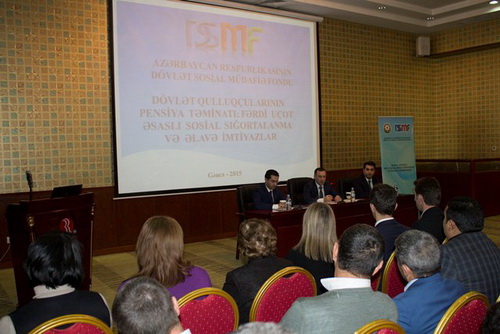 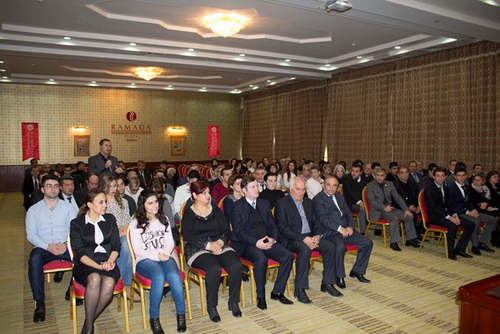 Latviya hökuməti buraxıldı07.12.2015Latviyanın baş naziri Laymdota Strauyuma dekabrın 7-də istefa verib. Bununla bağlı hökumət də buraxılıb.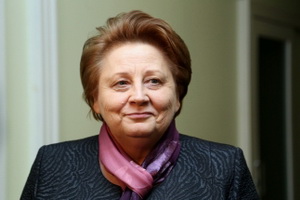 Novator.az-ın məlumatına görə, baş nazir prezidentə təqdim etdiyi istefa ərizəsində qeyd edib ki, ölkənin iqtisadi durumu yaxşıdır, ümumi daxili məhsul ötən illə müqayisədə 3,3 faiz artıb, əmək haqları yüksəlib, ixracda irəliləyiş qeydə alınıb.Laymdota Strauyuma qeyd edib ki, ötən illə müqayisədə investisiyaların həcmi 6 faiz artıb və bundan sonra dövlətə yeni ideyalar, yeni enerji gərəkdir.Laymdota Strauyuma hökumətə 2014-cü il yanvarın 22-dən rəhbərlik edirdi.“Azneft” İstehsalat Birliyinin baş mühəndisi yeni məlumatlar açıqlayıb07.12.2015
Dövlət Neft Şirkətinin (SOCAR) “Azneft” İstehsalat Birliyinin baş mühəndisi Balamirzə Ağarəhimov dekabrın 7-də mətbuat konfransı keçirib. O deyib ki, Xəzərdəki “Günəşli” yatağının 10 saylı stasionar dərin dəniz özülündə baş vermiş yanğın nəticəsində itkin düşən 29 nəfərin axtarışı davam edir.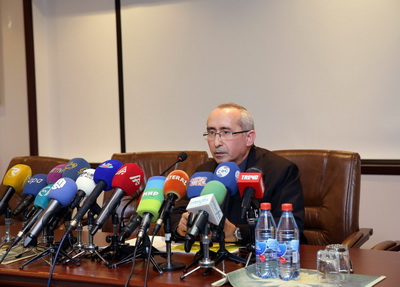 Dekabrın 4-ü saat 17:40 radələrində nəhəng dalğalar Dövlət Neft Şirkətinin “Günəşli” yatağındakı 10 saylı dərin dəniz özülündə 110 atmosfer təzyiqlə işləyən sualtı qaz xəttinin dayaq borusunu qırıb, nəticədə boru kəməri zədələnib və şiddətli yanğın baş verib. Yanğın və baş verə biləcək partlayışdan xilas olmaq məqsədilə işçilər özüldəki iki xilasedici qayığa minib və qayığı aşağı buraxıblar. Qayıqlar dəniz səviyyəsindən təqribən 10 metr məsafəyə qədər endirilərək saxlanıb. Lakin qasırğanın güclənməsi, dalğanın faktiki hündürlüyünün 9-10 metrə qədər çatması səbəbindən xilasedici gəmilərin heç biri özülə yan ala bilməyib. Təqribən 22:45 radələrində güclü küləyin təsiri və hündür dalğaların zərbəsi nəticəsində xilasedici qayıqlardan birinin qarmağı açılıb və qayıq içindəki adamlarla birlikdə dənizə düşüb. Yaxındakı gəmilər vasitəsilə işçilərdən 3 nəfərin və 1 meyitin dənizdən çıxarılması mümkün olub. Dekabrın 5-də Fövqəladə Hallar Nazirliyinin əməkdaşları ikinci qayıqdakı və özüldəki adamları xilas ediblər.Balamirzə Ağarəhimovun sözlərinə görə, hazırda əsas iki istiqamətdə işlər tam sürətlə aparılır: “Xilasetmə işləri ilə əlaqədar axtarışlar gəmilərlə bütün gecəni davam etdirilib. Gecə 7 gəmi 10 nömrəli platformanın söndürülməsi istiqamətində iş aparıb. Bu gün səhər saatlarından Fövqəladə Hallar Nazirliyinin (FHN) və digər qurumların vertolyotları axtarışlara başlayıblar. Bugünkü hava şəraiti işlərin gəmilər və helikopterlərlə aparılmasına imkan verir. Təəssüflər olsun ki, itkin düşmüş işçilərin tapılması mümkün olmayıb”.AZƏRTAC-ın məlumatına əsasən, “Azneft” İstehsalat Birliyinin rəsmisi deyib ki, səhər saatlarından geofizika gəmisi ilə “Neft daşları”nda 3 nəfərin axtarışı ilə əlaqədar 501 nömrəli platformanın suyun altında olan hissəsində axtarışlara başlanıb, bu sahədə də FHN-in helikopterləri axtarışları davam etdirir.Xəzər Rayon Prokurorluğundan APA-ya verilən məlumata görə, dekabrın 4-də “Neft daşları”nın 501 nömrəli özülündə baş verən qəza ilə bağlı Cinayət Məcəlləsinin 314-cü (səhlənkarlıq) maddəsi ilə cinayət işi başlanıb, istintaq hərəkətləri davam etdirilir.Dekabrın 4-də 501 nömrəli özüldə güclü tufan nəticəsində dalğalar estakada döşəməsini üstündəki yaşayış köşkü ilə birlikdə dənizə atıb. Hadisə baş verərkən buxar aqreqatının maşinisti, 1971-ci il təvəllüdlü Cavad Xudaverdiyev, səyyar aqreqatın motorçuları — 1961-ci il təvəllüdlü Bəhmən Cəfərov və 1974-cü il təvəllüdlü Rövşən Məmmədov köşkdə olublar. İtkin düşənlər hələlik tapılmayıb.Əsgərin ölümünə görə cinayət işi qaldırılıb07.12.2015Azərbaycan ordusunun giziri Əhmədov Ceyhun Fəxrəddin oğlunun açdığı atəşdən əsgər Quliyev Adil Ağababa oğlu vəfat edib.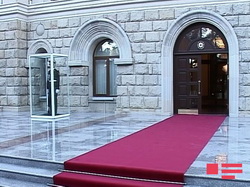 Müdafiə Nazirliyi mətbuat xidmətinin dekabrın 7-də yaydığı məlumata görə, hadisə təhlükəsizlik qaydalarının pozulması və silahla ehtiyatsız davranma nəticəsində baş verib.Gizir Ceyhun Əhmədov haqqında cinayət işi başlanıb, faktla əlaqədar araşdırma aparılır.Müdafiə Nazirliyinin rəhbərliyi vəfat etmiş əsgərin yaxınlarına, əzizlərinə dərin hüznlə başsağlığı verir və səbir diləyir!Vəzifəli deputatlarla bağlı məsələyə tam aydınlıq gəlmir07.12.2015Yeni Milli Məclis noyabrın 24-də fəaliyyətə başlayıb və indiyədək 3 iclas keçirib. Bəs deputat statusu ilə bir araya sığmayan vəzifə tutmuş şəxslərlə bağlı hansı addımlar atılır? Transparency.az bu məsələyə nəzər salıb.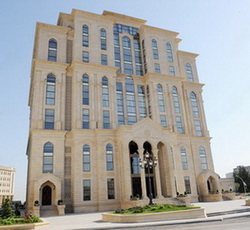 Konstitusiyaya görə, icra və ya məhkəmə hakimiyyətində qulluq edən, elmi, pedaqoji və yaradıcılıq fəaliyyəti çıxılmaqla başqa ödənişli fəaliyyətlə məşğul olan şəxslər Milli Məclisin deputatı ola bilməz.Milli Məclisin deputatları Ağacan Abiyev Azərbaycan Dövlət Bədən Tərbiyəsi və İdman Akademiyasının, Səməd Seyidov Azərbaycan Dillər Universitetinin, Aqiyə Naxçıvanlı Azərbaycan Müəllimlər İnstitutunun, Əhliman Əmiraslanov Azərbaycan Tibb Universitetinin rektoru vəzifələrindən azad edilib. Amma deputat Eldar Quliyev hələ də Azərbaycan Kooperasiya Universitetinin rektoru postunda qalır.Deputat Elçin Quliyevin Standartlaşdırma, Metrologiya və Patent üzrə Dövlət Komitəsinin Aparat rəhbəri kimi fəaliyyətinə xitam verilib. Digər deputat Naqif Həmzəyev Gəncə Şəhər İcra Hakimiyyəti başçısının birinci müavini postundan çıxarılıb. Transparency.az bildirir ki, bir neçə deputat elmi müəssisələrdə rəhbər vəzifələrini davam etdirir: İsa Həbibbəyli Milli Elmlər Akademiyasının vitse-prezidenti, Gövhər Baxşəliyeva Şərqşünaslıq İnstitutunun, Rafael Hüseynov Ədəbiyyat İnstitutunun, Aytən Mustafayeva İnsan Hüquqları üzrə Elmi-Tədqiqat İnstitutunun direktorudur.Vəzifəyə dövlət başçısının sərəncamı ilə təyin olunmuş deputatlar da öz postlarında qalırlar. Söhbət Dövlət Neft Şirkətinin prezidenti Rövnəq Abdullayev və “Azərbaycan Dəmir Yolları” QSC-nin sədri Cavid Qurbanovdan gedir.Prezident Administrasiyasında, İqtisadiyyat və Sənaye Nazirliyində, rayon icra hakimiyyətlərində, başqa dövlət idarələrində, kommersiya, təhsil və səhiyyə qurumlarında məsul vəzifə tutmuş şəxslərdən də deputat seçilənlər var.Deputat seçilmiş şəxs ən geci 60 gün müddətində deputat statusu ilə bir araya sığmayan vəzifədən azad olunduğu barədə əmrin surətini (bu vəzifələrdən azad olunmaq barədə 3 gün müddətində ərizə verəcəklərini təsdiq edən sənədin surətini) və ya fəaliyyətlərinə xitam verilməsi barədə öhdəliyi nəzərdə tutan ərizəni Mərkəzi Seçki Komissiyasına təqdim etməlidir.Mərkəzi Seçki Komissiyası indiyəcən hansı deputatların deputat statusu ilə bir araya sığmayan vəzifədən azad olunduğu barədə müraciət etdiyini açıqlamayıb və Transparency.az-ın bu haqda suallarını cavabsız qoyub.“Günəşli” qurbanları: 6 nəfərin meyiti tapılıb07.12.2015Xəzər dənizindəki “Günəşli” yatağının 10 saylı dərin dəniz özülündə baş vermiş hadisədə itkin düşənlərin 6-nın meyiti dənizdən çıxarılıb. Onlardan 2-nin adları tibbi ekspertizadan sonra məlum olub. Həmin şəxslər Tağıyev Fuad Tahir oğlu və Mahmudov Ağa İzzət oğludur. Digər 4 nəfərin adı isə tibbi ekspertizadan sonra açıqlanacaq. AZƏRTAC bildirir ki, dekabrın 7-si saat 16-da keçirilən mətbuat konfransında Dövlət Neft Şirkətinin (SOCAR) “Azneft” İstehsalat Birliyinin baş mühəndisi Balamirzə Ağarəhimov belə məlumat verib.Dekabrın 4-ü saat 17:40 radələrində nəhəng dalğalar 10 saylı dərin dəniz özülündə sualtı qaz xəttinin dayaq borusunu qırıb, nəticədə boru kəməri zədələnib və şiddətli yanğın baş verib. Yanğın və baş verə biləcək partlayışdan xilas olmaq məqsədilə işçilər özüldəki iki xilasedici qayığa minib. Qayıqlardan biri gecə dənizə düşüb.Dekabrın 4-də “Neft daşları”ndakı 501 nömrəli özüldə də faciə baş verib. Güclü tufan nəticəsində dalğalar estakada döşəməsini üstündəki yaşayış köşkü ilə birlikdə dənizə atıb. Köşkdəki 3 nəfər itkin düşüb.Azərbaycanın 9-cu rəsmi matəmi07.12.2015Bu il dekabrın 6-da Azərbaycanda elan olunan matəm dövlət müstəqilliyi bərpa ediləndən bəri ölkədə rəsmən elan edilmiş doqquzuncu matəmdir.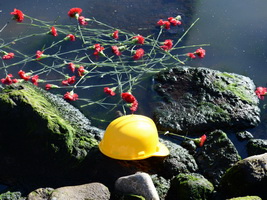 Novator.az saytı Mediaforum.az-ın vaxtilə yaydığı arayışa istinadla bildirir ki, ilk matəm 1991-ci il noyabrın 20-də Azərbaycanın dövlət və hökumət adamlarını daşıyan vertolyotun Dağlıq Qarabağ ərazisində vurulması ilə bağlı elan edilib. Həmin hadisədə Azərbaycanın dövlət katibi Tofiq İsmayılov, baş nazirin müavini Zülfü Hacıyev, dövlət müşaviri Məhəmməd Əsədov, baş prokuror İsmət Qayıbov, prezidentin mətbuat katibi Osman Mirzəyev, dövlət-hökumət xadimləri Vaqif Cəfərov, Vəli Məmmədov, Qurban Namazəliyev, Dağlıq Qarabağ Muxtar Vilayəti hüquq mühafizə, təhlükəsizlik orqanlarına başçılıq edən rusiyalı generallar, telejurnalist Alı Mustafayev və başqa şəxslər daxil 20-dən çox adam həlak olub.İkinci matəm 1992-ci il fevralın 26-da Xocalı şəhərində törədilən qırğınla bağlıdır. Xocalı soyqırımında erməni silahlı dəstələri və Rusiya ordusunun 366-cı alayı bir neçə saat ərzində 613 nəfəri, o cümlədən 106 qadın, 83 uşaq, 70 qocanı öldürüb.Üçüncü matəmə 1994-cü il martın 19-da Bakı metrosunun “20 Yanvar” stansiyasında baş verən terror aktı səbəb olub. Bu terror 14 nəfərin həyatına son qoyub. İstintaq tədbirləri zamanı müəyyən edilib ki, terror aksiyasını Ermənistan xüsusi xidmət orqanlarının rəhbərliyi ilə separatçı “Sadval” hərəkatı təşkilatının üzvləri həyata keçirib.Dördüncü matəm də yenə 1994-cü ildə və yenə Bakı metrosunda törədilən terrora görə elan edilib. Əsirlikdə olarkən Ermənistan xüsusi xidmət orqanlarının məxfi əməkdaşlığa cəlb edərək terror aksiyası həyata keçirmək tapşırığı ilə Azərbaycana göndərdiyi Azər Salman oğlu Aslanov 1994-cü il iyulun 3-də “Gənclik” stansiyasında partlayış törədib. Hadisədə 13 nəfər həlak olub.Beşinci matəm də Bakı metrosunda baş verən hadisə ilə bağlıdır. 1995-ci il oktyabrın 28-də metronun “Nərimanov” və “Ulduz” stansiyaları arasında, rəsmi məlumata görə, qəza baş verib. Hadisədə 300-ə qədər adam həlak olub.Altıncı matəm 1995-ci il dekabrın 5-də Naxçıvan Muxtar Respublikasından Bakıya uçan təyyarə qəzaya uğrayarkən elan edilib. Həmin qəzada təyyarədə olan 81 sərnişindən 11 nəfəri həlak olub.Yeddinci matəmə 2002-ci il oktyabrın 22-də Qazaxıstanın Aktau limanından Bakı istiqamətində üzən, Xəzər Dəniz Gəmiçiliyinə məxsus “Merkuri-2” bərəsinin batması səbəb olub. Bu qəza 42 nəfər həyatına son qoyub.Səkkizinci matəm Azərbaycanın üçüncü prezidenti Heydər Əliyevin vəfatı ilə bağlı olub. Heydər Əliyev 2003-cü il dekabrın 12-də dünyasını dəyişib. O zaman müasir Azərbaycan tarixində ən uzunmüddətli – 7 günlük matəm elan edilib.Doqquzuncu matəm 2015-ci il dekabrın 4-də Azərbaycan Dövlət Neft Şirkətinin “Günəşli” yatağının 10 saylı stasionar dərin dəniz özülündə baş vermiş qəza ilə bağlıdır. Qəza nəticəsində 1 nəfər həlak olub, 29 nəfər itkin düşüb. Bu faciə ilə əlaqədar ölkə ərazisində matəm dekabrın 6-da elan olunub. Hazırda itkin düşənlərin axtarışı davam etdirilir.MM: müdafiə, təhlükəsizlik və korrupsiya ilə mübarizə komitəsinin iclası keçirilib07.12.2015Dekabrın 7-də Milli Məclisin müdafiə, təhlükəsizlik və korrupsiya ilə mübarizə komitəsinin iclası keçirilib. AZƏRTAC xəbər verir ki, iclasda “Azərbaycan Respublikası Silahlı Qüvvələrinin qarnizon və qarovul xidmətləri nizamnaməsi”ndə dəyişikliklər layihəsinə baxılıb. Dəyişikliyə əsasən, nizamnamənin 18-ci — “Dəfn mərasimlərinin təşkili və keçirilməsi zamanı hərbi ehtiramın göstərilməsi” fəsli yeni redaksiyada verilir. Bu dəyişiklik hərbi xidmət vəzifələrinin icrası ilə əlaqədar vəfat etmiş hərbi qulluqçuların dəfn mərasimlərinin təşkili və keçirilməsi zamanı daha yüksək səviyyədə hərbi ehtiramın göstərilməsi məqsədini daşıyır.Başqa bir yeniliyə görə, nizamnaməyə dəfn mərasimlərinin təşkili və qaydaları adlı 16 saylı əlavə daxil olunur. Bu qaydalar nizamnamənin 333-cü maddəsində göstərilən şəxslərin dəfn mərasimlərinin təşkili və keçirilməsi qaydalarını müəyyən edir.“Dövlət qulluğu haqqında” qanuna edilən dəyişikliklə bağlı “Fövqəladə hallar orqanlarında xidmətkeçmə haqqında” qanuna da dəyişikliklər olunacaq. Dəyişikliyə əsasən, attestasiya olunan fövqəladə hallar orqanları əməkdaşlarına onların xidməti fəaliyyətinə bilavasitə aid olmayan sualların verilməsi, habelə onların siyasi baxışlarına və etiqadına görə qiymətləndirilməsi yolverilməzdir.Müzakirələrdən sonra qanun layihələri Milli Məclisin plenar iclasına tövsiyə olunub.Büdcə paketi imzalanıb (Sənədlərin mətni)08.12.2015
Prezident İlham Əliyev 2016-cı ilin dövlət büdcəsi paketinə daxil olan sənədləri imzalayıb. Transparency.az bildirir ki, dövlət büdcəsinin (Büdcə) gəlirləri 14 milyard 566 milyon manat, xərcləri 16 milyard 264 milyon manat məbləğində təsdiq edilib (Detallar).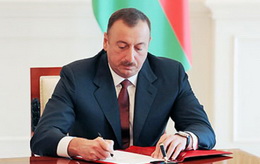 Təsdiqlənən digər qanuna əsasən, Dövlət Sosial Müdafiə Fondunun 2016-cı il büdcəsinin gəlirləri 3 milyard 78 milyon 570 min 100 manat, xərcləri bir o qədərdir (Qanun).Əhalinin əsas sosial-demoqrafik qrupları üzrə yaşayış minimumunun məbləği belə təsdiqlənib: ölkə üzrə 136 manat, əmək qabiliyyətli əhali üçün 146 manat, pensiyaçılar üçün 115 manat, uşaqlar üçün 117 manat.Ünvanlı dövlət sosial yardımının təyin edilməsi məqsədilə 2016-cı il üçün ehtiyac meyarının həddi 105 manat məbləğində təsdiq edilib.Prezident “Dövlət rüsumu haqqında” qanunda dəyişikliyi də imzalayıb. Yeniliyə görə, qanunla nəzərdə tutulan xidmətlərə və hüquqi hərəkətlərə görə ödənilən dövlət rüsumunun (“Avtomobil Yolları” Məqsədli Büdcə Fondunun mədaxil mənbələrinə aid edilənlərdən başqa) 75 faizi tam məbləğdə dövlət büdcəsinə ödənilir.“Şimal-Cənub” dəhlizində işlərin sürətləndirilməsinə sərəncam verilib08.12.2015Dekabrın 7-də prezident İlham Əliyev “Şimal-Cənub” Beynəlxalq Nəqliyyat Dəhlizinin Azərbaycan ərazisindən keçən hissəsində işlərin sürətləndirilməsinə sərəncam verib. Transparency.az-ın məlumatına görə, sərəncamla bunlar qərara alınıb: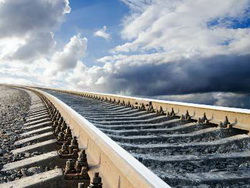 1. Xarici İşlər Nazirliyi İqtisadiyyat və Sənaye Nazirliyi və “Azərbaycan Dəmir Yolları” QSC ilə birlikdə “Şimal-Cənub” Beynəlxalq Nəqliyyat Dəhlizi üzrə Azərbaycan dəmir yollarının İran dəmir yolları şəbəkəsi ilə əlaqələndirilməsinə dair Azərbaycan Respublikası və İran İslam Respublikası arasında əməkdaşlıq barədə çərçivə sazişinin və Azərbaycan Respublikası ilə İran İslam Respublikasının dövlət sərhədində, Astara çayı üzərində dəmir yolu körpüsünün tikintisi və onun maliyyələşdirilməsi haqqında Azərbaycan Respublikası ilə İran İslam Respublikasının müvafiq qurumları arasında müqavilənin layihələrini razılaşdıraraq Azərbaycan Respublikasının prezidentinə təqdim etsin.2. Astara (Azərbaycan Respublikası) dəmir yolu stansiyasından Azərbaycan Respublikası ilə İran İslam Respublikasının dövlət sərhədinə qədər dəmir yolu xəttinin, habelə bu sərəncamın 1-ci hissəsində göstərilən müqaviləyə uyğun olaraq Azərbaycan Respublikası ilə İran İslam Respublikasının dövlət sərhədində, Astara çayı üzərində dəmir yolu körpüsünün tikintisi işlərinin layihələndirilməsi və həyata keçirilməsi “Azərbaycan Dəmir Yolları” QSC-yə həvalə edilsin.3. Azərbaycan Respublikasının Dövlət Gömrük Komitəsi və Azərbaycan Respublikasının Dövlət Sərhəd Xidməti bu sərəncamın 2-ci hissəsində göstərilən dəmir yolu körpüsü ilə əlaqədar gömrük və sərhəd infrastrukturunun yaradılmasını təmin etsinlər.Nazirlər Kabineti sərəncamın 2-ci və 3-cü hissələrində göstərilən infrastruktur layihələri ilə əlaqədar torpaqların dövlət ehtiyacları üçün alınması məqsədi ilə zəruri tədbirlər görməlidir.Sumqayıtın icra başçısı yeni səlahiyyət aldı08.12.2015Dövlət başçısı İlham Əliyev dekabrın 7-də Sumqayıt şəhərində avtomobil nəqliyyatı ilə sərnişin daşınması sahəsində idarəetmənin təkmilləşdirilməsi haqqında fərman imzalayıb. Transparency.az bildirir ki, fərmanla Sumqayıt Şəhər İcra Hakimiyyətinin başçısı yanında Sumqayıt Avtomobil Nəqliyyatı ilə Sərnişindaşıma İdarəsi yaradılır.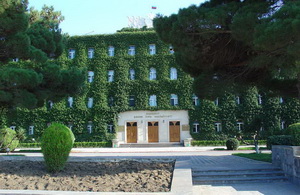 Yeniliyə görə, Sumqayıt şəhərinin inzibati ərazisində “Pilot layihə” çərçivəsində sərnişin daşınmasının inkişafı sahəsində tədbirlər görülməsi, sərnişin daşıyan avtomobil nəqliyyatı subyektlərinin Azərbaycan Respublikasının normativ hüquqi aktlarına riayət etməsinə nəzarət, avtomobil nəqliyyatı ilə sərnişin daşınmasının təşkili və bu sahədə dövlət sifarişinin formalaşdırılması, avtomobil nəqliyyatı ilə sərnişindaşımanın vahid norma və qaydalar əsasında təhlükəsiz yerinə yetirilməsi üçün qanunvericilikdə nəzərdə tutulmuş qaydada tədbirlər görülməsi Sumqayıt Şəhər İcra Hakimiyyətinin səlahiyyətində olacaq.Nazirlər Kabineti Sumqayıt Avtomobil Nəqliyyatı ilə Sərnişindaşıma İdarəsi işçilərinin say həddi barədə təkliflərini bir ay müddətində prezidentinə təqdim etməlidir. Bununla bağlı Nəqliyyat Nazirliyinin Dövlət Avtomobil Nəqliyyatı Xidməti işçilərinin say həddinə bir ay müddətində yenidən baxılmalıdır.2016-cı ildən qüvvəyə minəcək vergi yenilikləri rəsmiləşib08.12.2015Prezident İlham Əliyev Vergi Məcəlləsinə dəyişiklikləri imzalayıb (Qanun). Gələn il yanvarın 1-dən qüvvəyə minəcək yeniliklərdən birinə görə, sadələşdirilmiş vergi ticarət fəaliyyəti üzrə 6%, ictimai iaşə fəaliyyəti üzrə isə 8% (dövriyyə həcmindən) müəyyənləşdirilir. Hazırda hər iki fəaliyyət üzrə sadələşdirilmiş vergi 4%-dir.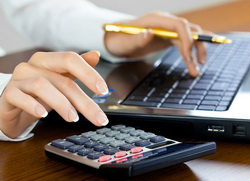 Transparency.az xəbər verir ki, dəyişikliklərdən biri mərc oyunları ilə bağlıdır. 2016-cı ildən idman mərc oyunlarından əldə edilən uduşlar 10% dərəcə ilə vergiyə cəlb olunacaq. Hazırda idman mərc oyunlarından əldə edilən uduşlar gəlir vergisindən azaddır.Başqa bir yeniliyə görə, fiziki şəxsin muzdlu işlə əlaqədar olan aylıq gəliri 2500 manatadək olduqda əmək qabiliyyətli əhali üçün ölkə üzrə yaşayış minimumunun (hazırda 140 manatdır, gələn il 146 manat olacaq) 1 misli, illik gəliri 30000 manatadək olduqda isə müvafiq göstəricinin 12 misli məbləğində olan hissəsi gəlir vergisindən azad olacaq.Hazırda fiziki şəxsin əsas iş yerində hər hansı muzdlu işlə əlaqədar olan aylıq gəliri 250 manatadək olduqda əmək qabiliyyətli əhali üçün ölkə üzrə yaşayış minimumunun 1 misli, illik gəliri 3000 manatadək olduqda isə müvafiq göstəricinin 12 misli məbləğində olan hissəsi gəlir vergisindən azaddır.Gələn ildən vergi hüquqpozmalarına görə maliyyə sanksiyaları artırılır. Təqvim ili ərzində ticarət və ictimai iaşə fəaliyyəti ilə məşğul olan şəxslər vergi hüquqpozmalarına birinci dəfə yol verəndə 2000 manat məbləğində maliyyə sanksiyası tətbiq ediləcək. İkinci belə pozuntu 4000 manat, üçüncüsü 6000 manat cərimə nəzərdə tutur.Qanun fiziki şəxslərə məxsus daşınmaz əmlakın satışından vergi tutulmasında yenilikləri də ehtiva edir (Yada düşən vergi).“Günəşli” olayı SOCAR-ın fəaliyyətinə necə təsir göstərə bilər?08.12.2015“Günəşli” yatağında yanğın Dövlət Neft Şirkətinin (SOCAR) fəaliyyətinə necə təsir göstərə bilər? Dekabrın 4-də yatağın 10 saylı dərin dəniz özülündə sualtı qaz xəttinin dayaq borusu qırılıb, nəticədə boru kəməri zədələnib və şiddətli yanğın baş verib. Qəzada 7 nəfər həlak olub, 23 nəfər itkin düşüb. Yanğın hələ söndürülməyib.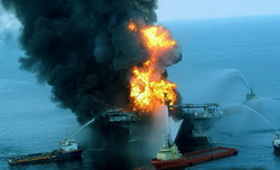 Transparency.az xəbər verir ki, ekspertlər olayın mümkün nəticələrini şərh ediblər. İqtisadçı alim, Azərbaycan Demokratiya və Rifah Hərəkatının sədri Qubad İbadoğlunun fikrincə, qəza SOCAR-in investisiya reytinqini aşağı salacaq: “Bu hadisə Dövlət Neft Şirkətinin beynəlxalq reytinqinə təsirsiz ötüşməyəcək. Reytinqinin pisləşməsi isə şirkətin kredit cəlb etmə imkanlarını məhdudlaşdıracaq, maliyyə durumuna və investisiya öhdəliklərinə mənfi təsir göstərəcək”.İqtisadçı ekspert Samir Əliyev deyir ki, “Standard & Poor’s” beynəlxalq reytinq agentliyi SOCAR-ın reytinqini neqativə endirib: “Azərbaycanın suveren reytinqinin dəyişməməsi Dövlət Neft Şirkətinin reytinqinin kəskin pisləşməsinə imkan verməyib. Dövlətin şirkətə dəstəyi onun mövqeyini qoruya bilib. Agentlik hesab edir ki, gələcəkdə ölkənin reytinqinin pisləşməsi ssenarisi şirkətə də neqativ təsir edə bilər.“Standard & Poor’s” neftin aşağı qiymətlərini nəzərə alaraq yaxın 1-2 ildə reytinqin yaxşılaşmasını gözləmir. SOCAR-ın dövlətin dəstəyi olmadan investisiya xərclərini artırması planı da onun reytinqinə mənfi təsir göstərə bilər. Ancaq neftin bahalaşması reytinqi yaxşılaşdıra bilər. Bütün bunlar SOCAR-ın buraxdığı avrobondların (istiqraz) illik faizlərində əksini tapacaq və onun artmasını şərtləndirəcək. Reytinqin pisləşməsi həmçinin kredit cəlb etmə imkanlarını məhdudlaşdıracaq”.Ekspert xatırladır ki, SOCAR indiyədək ümumi məbləği 2,25 milyard dollar olmaqla 3 dəfə avrobond yerləşdirib: 2012-ci ildə 5,45% dərəcə ilə 500 milyon dollar, 2013-cü ildə 4,75% dərəcə ilə 1 milyard dollar, 2014-cü ildə 6,95% dərəcə ilə 750 milyon dollar.2016-nın büdcəsindən mediaya veriləcək məbləğ08.12.2015Transparency.az 2016-cı ilin dövlət büdcəsindən media sahəsinə nə qədər vəsait ayrılacağına nəzər salıb.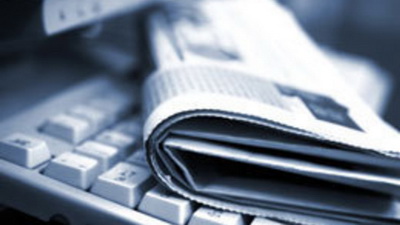 Dövlət büdcəsinin (Büdcə) gəlirləri 14 milyard 566 milyon manat, xərcləri 16 milyard 264 milyon manat məbləğində təsdiq edilib (Detallar).Media sahəsinə ayrılan vəsait iki bölüm üzrə qruplaşdırılıb: Milli Televiziya və Radio Şurası üçün və radio, televiziya və nəşriyyat sahəsi üçün.Milli Televiziya və Radio Şurası üçün büdcədə 803 min 862 manat vəsait nəzərdə tutulub.Radio, televiziya və nəşriyyat işinə isə dövlət 66 milyon 916 min 442 manat ayıracaq. Bu vəsaitin 7 milyon 82 min 754 manatı Azərbaycan Dövlət İnformasiya Agentliyinin (AZƏRTAC), 37 milyon 720 min 320 manatı “Azərbaycan Televiziya və Radio Verilişləri” Qapalı Səhmdar Cəmiyyətinin, 16 milyon 552 min 800 manatı İctimai Televiziya və Radio Yayımları Şirkətinin, 1 milyon 3 min 200 manatı “Azərbaycan” nəşriyyatının (dövlət sifarişlərinin yerinə yetirilməsi üçün), 4 milyon 12 min 800 manatı Kütləvi İnformasiya Vasitələrinin İnkişafına Dövlət Dəstəyi Fondu    nundur.“Mir” Dövlətlərarası Teleradio Şirkətinin Azərbaycan milli nümayəndəliyinə verilən subsidiya 521 min 664 manat təşkil edir. Radio və televiziya redaksiyalarının saxlanılması üçün isə 22 min 904 manat nəzərdə tutulub.Bakıda miqrantlarla bağlı büro iclası keçirilir08.12.2015
Dekabrın 8-i Əmək və Əhalinin Sosial Müdafiəsi Nazirliyində BMT-nin Əməkçi Miqrantlar Komitəsinin “Bütün əməkçi miqrantların və onların ailə üzvlərinin hüquqlarının müdafiəsi haqqında” beynəlxalq konvensiyasının 25 illiyinə həsr olunmuş büro iclası başlayıb. Rəsmi məlumata görə, iclasda danışan əmək və əhalinin sosial müdafiəsi naziri Səlim Müslümov BMT-nin 1990-cı il dekabrın 18-də qəbul etdiyi konvensiyaya ötən dövrdə 60-dan çox ölkənin qoşulduğunu deyib. Nazir Azərbaycanın həmin sənədi 1998-ci ilin 11 dekabrında qəbul etdiyini bildirib: “Dünya ölkələrinin inteqrasiyasının güclənməsi və qloballaşma prosesi ilə müşayiət olunan miqrasiya proseslərinin tənzimlənməsi müasir dövrün aktual problemlərindən birinə çevrilib. Hazırda dünyada hər 35 nəfərdən biri, yəni dünya əhalisinin 3%-ə yaxını beynəlxalq miqrantdır”.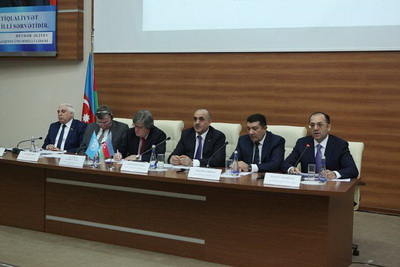 Müslümov bildirib ki, ötən əsrin 90-cı illərinin əvvəllərindən Azərbaycanda da miqrasiya prosesləri meydana gələrək genişlənməyə başlayıb: “Həmin dövrdə siyasi və iqtisadi problemlər, xüsusilə də Ermənistanın ölkəmizə hərbi təcavüzü, bu təcavüz nəticəsində Azərbaycan torpaqlarının 20%-nin işğal olunması və 1 milyondan çox vətəndaşımızın ölkə daxilində qaçqına çevrilməsi səbəbindən Azərbaycandan xarici ölkələrə emiqrasiya böyük vüsət almışdı. Ermənistanın işğalı nəticəsində 300 mindən çox iş yerinin itirilməsi də əhalinin xaricə miqrasiyasına təkan verən başlıca amillərdən biri idi”.Nazir hazırda ölkədə əmək miqrasiyası proseslərinin sürətlə genişləndiyini və Azərbaycanın təyinat ölkəsinə çevrildiyini vurğulayıb: “Ölkəmizə gələn miqrantların sayının artmasının başlıca səbəbi son illər sahibkarlıq fəaliyyəti üçün əlverişli mühitin yaradılması, demokratik institutların genişlənməsi, vətəndaş cəmiyyətinin bərqərar olması, ölkə iqtisadiyyatının sürətli inkişafı və əhalinin yaşayış səviyyəsinin yüksəlməsidir. İnkişaf templərinə görə ölkəmiz bu gün dünya dövlətləri arasında ön sıralardadır”.Ölkədə əldə olunan sosial-iqtisadi nailiyyətləri diqqətə çatdıran nazir bütün bunların Azərbaycanı xarici işçi qüvvəsi üçün də cəlbedici ölkəyə çevirdiyini bildirib: “2014-cü ildə ölkədə iş icazəsi əsasında işləyən əcnəbilərin sayı 12000 nəfər olub, bu da 2003-cü illə müqayisədə 6,6 dəfə çoxdur”.Dövlət Miqrasiya Xidmətinin rəisi Firudin Nəbiyev miqrasiya sahəsində dövlət siyasətinin həyata keçirilməsi, miqrasiya sahəsində vahid məlumat bankının, müasir avtomatlaşdırılmış nəzarət sisteminin yaradılması sahəsində görülən işlərdən bəhs edib. O, qeyri-qanuni miqrasiyanın qarşısının alınması ilə yanaşı iş icazəsi almış miqrantların əmək fəaliyyəti üçün əlverişli şərait yaradılmasının diqqətdə saxlandığını qeyd edib.Dövlət Sosial Müdafiə Fondunun sədri Elman Mehdiyev ölkədə müasir çağırışlara çevik reaksiya verən və beynəlxalq standartlara uyğun qurulan sığorta-pensiya sisteminin əməkçi miqrantların da etibarlı sosial müdafiəsini  təmin etdiyini bildirib: “Azərbaycan vətəndaşları ilə yanaşı Azərbaycan Respublikası ərazisində əmək fəaliyyəti ilə məşğul olub gəlir əldə edən xarici vətəndaşlar da məcburi dövlət sosial sığorta haqlarının ödəyicisidirlər”.“Vixr-9” yanğınsöndürmə gəmisinin komandiri vəfat edib08.12.2015“Vixr-9” yanğınsöndürmə gəmisinin komandiri polkovnik-leytenant Vyaçeslav Kryuçkov vəfat edib.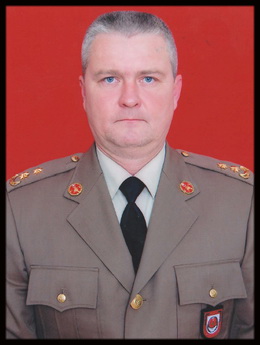 Fövqəladə Hallar Nazirliyinin polkovnik-leytenantın vəfatı ilə əlaqədar yaydığı məlumatda deyilir: “Məlum olduğu kimi, dekabrın 4-də Azərbaycan Respublikası Dövlət Neft Şirkətinin “Günəşli” yatağındakı 10 saylı dərin dəniz özülündə baş vermiş qəzanın nəticələrinin aradan qaldırılması işlərinə Fövqəladə Hallar Nazirliyinin müvafiq qüvvələri cəlb olunub. Təəssüflə qeyd edək ki, baş vermiş qəza ərazisinə ilk yaxınlaşan “Vixr-9” yanğınsöndürmə gəmisinin komandiri, son günlərin ağır və gərgin iş rejimi ilə ekstremal şəraitdə yanğınsöndürmə əməliyyatında qəhrəmancasına iştirak edən daxili xidmət polkovnik-leytenantı Kryuçkov Vyaçeslav Sergeyeviç dekabrın 7-də xidmətdə olduğu zaman səhhətinin qəfil pisləşməsi səbəbindən Bakı şəhəri, Sabunçu rayonundakı 3 saylı şəhər xəstəxanasına yerləşdirilib. Həkimlərin səylərinə baxmayaraq Vyaçeslav Kryuçkov dekabrın 8-də həmin xəstəxanada ürək çatışmazlığından vəfat edib”.“Vixr-9” yanğınsöndürmə gəmisi Fövqəladə Hallar Nazirliyinin Dövlət Yanğından Mühafizə Xidmətinin ARDNŞ-nin obyektləri üzrə Yanğından Mühafizə İdarəsinə məxsusdur. Vyaçeslav Kryuçkov 7 il bu gəminin komandiri vəzifəsində çalışıb.1970-ci ildə Bakıda anadan olan Vyaçeslav Kryuçkov Bakı Dənizçilik Məktəbini bitirib. 1991-ci ildən yanğından mühafizə orqanlarında xidmət edib, 2008-ci ildən “Vixr-9”un komandiri olub. İki övladı var.Fövqəladə Hallar Nazirliyi bildirir ki, xidmətdə olduğu müddətdə Vyaçeslav Kryuçkov özünü yüksək məsuliyyətli, peşəkar və fədakar əməkdaş kimi tanıdıb.Allah rəhmət eləsin!Yanukoviç siyasətə qayıtmaq istəyir08.12.2015Ukraynanın sabiq prezidenti Viktor Yanukoviç Rusiyanın RİA Novosti agentliyinə müsahibə verib. Novator.az-ın məlumatına görə, Yanukoviç siyasətə qayıtmaq planı olduğunu vurğulayıb: “Siyasətə qayıtmaq istəyirəm. Bu gün əlimdən gələni əsirgəmir, Ukraynada təhdid olunan, Rusiyada və başqa ölkələrdə məskunlaşan bir çox adama kömək edirəm. Əlbəttə, Rusiyada onlarla əlaqə saxlayır, bacardığım qədər yardım göstərirəm”.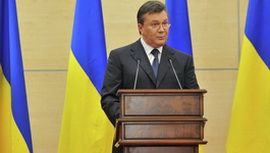 Yanukoviç Ukraynanın bəzi siyasətçiləri ilə də əlaqə saxladığını bildirib: “Onların əksəriyyəti bir il bundan əvvəlki kimi utanmır və qorxmur, görüşlərimiz, müzakirələrimiz zamanı özlərini rahat hiss edirlər”.Yanukoviç 1950-ci ildə anadan olub. Donetsk Politexnik İnstitutunu və Ukrayna Xarici Ticarət Akademiyasını bitirib. 1997-2002-ci illərdə Donetsk Vilayəti Dövlət Administrasiyasının sədri olub. 2002-ci ildə Ukraynanın baş naziri təyin edilib. 2003-cü ildən Regionlar Partiyasının sədri olub, iki dəfə baş nazir postunu tutub. 2010-cu ilin fevral ayında prezident seçilib.2014-cü il fevralın 22-də parlament Yanukoviçi prezident postundan uzaqlaşdırıb və o, ölkədən qaçaraq Rusiyaya sığınıb.Ukraynada Yanukoviç sabiq prezident statusundan məhrum edilib və onun haqqında cinayət işləri qaldırılıb.2016-cı ilin büdcəsindən ali dövlət qurumları və güc strukturlarına ayrılan vəsait08.12.2015Transparency.az 2016-cı ilin büdcəsindən ali dövlət qurumları və güc strukturları üçün nə qədər vəsait ayrılacağını nəzərdən keçirib: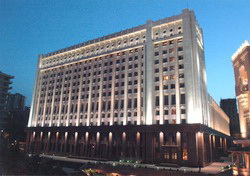 Milli Məclis — 23 milyon 245 min 955 manatNazirlər Kabineti — 10 milyon 72 min 645 manatPrezident Administrasiyası — 70 milyon 526 min 812 manatXarici İşlər Nazirliyi — 13 milyon 98 min 794 manatMüdafiə Nazirliyi — 1 milyard 463 milyon 3 min 900 manatMilli Təhlükəsizlik Nazirliyi — 108 milyon 894 min 688 manatDaxili İşlər Nazirliyi – 365 milyon 800 min 969 manatƏdliyyə Nazirliyi — 24 milyon 999 min 300 manatFövqəladə Hallar Nazirliyi — 138 milyon 231 min 983 manatBaş Prokurorluq — 47 milyon 469 min 996 manatKonstitusiya Məhkəməsi — 4 milyon 84 min 87 manatAli Məhkəmə — 7 milyon 63 min 700 manatDövlət Sərhəd Xidməti — 210 milyon 919 min 132 manat.Dövlət büdcəsinin (Büdcə) gəlirləri 14 milyard 566 milyon manat, xərcləri 16 milyard 264 milyon manat məbləğində təsdiq edilib (Detallar).Nazirlik əmək müqaviləsi bildirişləri ilə bağlı hesabat yayıb08.12.2015Noyabr ayında Əmək və Əhalinin Sosial Müdafiəsi Nazirliyinin əmək müqaviləsi bildirişləri üzrə elektron informasiya sistemindən ümumilikdə 153 min 163 dəfə istifadə olunub. Rəsmi məlumata görə, istifadəçilərin 120 min 220-si “Əmək müqaviləsi bildirişlərinin qeydiyyata alınması və bu barədə işəgötürənə məlumatın verilməsi”, 32 min 943-ü isə “Əmək müqaviləsi bildirişləri barədə məlumatların işçilər tərəfindən əldə edilməsi” e-xidmətindən yararlanıb.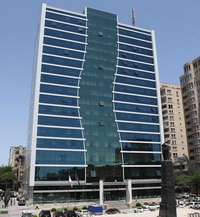 Ümumilikdə bu il əmək müqaviləsi bildirişləri üzrə elektron informasiya sistemindən 1 milyon 828 min 890 istifadə qeydə alınıb.Azərbaycanla Fransa arasında hərbi əməkdaşlıq məsələləri müzakirə olunub08.12.2015Dekabrın 8-də müdafiə naziri general-polkovnik Zakir Həsənov Fransanın yeni səfiri xanım Orelia Buşezlə görüşüb. Müdafiə Nazirliyinin mətbuat xidməti bildirir ki, görüşdə Azərbaycanla Fransa arasında əlaqələrin perspektivləri, hərbi, hərbi təhsil və hərbi-texniki əməkdaşlığın genişləndirilməsi, hərbi, eləcə də kosmik sənaye sahəsində texnologiyaların tətbiqi, müdafiə məhsullarını istehsal edən bir sıra şirkətlərlə işbirliyinin inkişafına dair konkret məsələlər müzakirə olunub.Bölgədəki vəziyyətə toxunan Zakir Həsənov deyib ki, uzun illərdir beynəlxalq qurumların fəaliyyətinə baxmayaraq davam edən Ermənistan-Azərbaycan, Dağlıq Qarabağ münaqişəsi regional sabitliyə əsas təhlükə mənbəyidir: “Ermənistanın hərbi-siyasi rəhbərliyi regiondakı mürəkkəb vəziyyətdən öz xeyrinə istifadə etmək niyyəti ilə son bir neçə gündə cəbhə boyu zonada gərginlik yaratmağa, təxribatlar həyata keçirməyə cəhd göstərir. Azərbaycan əsgərinin vurduğu zərbələrdən qarşı tərəf xeyli itki verib, ancaq onlar bunu gizlətməyə çalışır. Erməni xalqı sadəcə olaraq Yerevan rəhbərliyinin girovuna çevrilib”.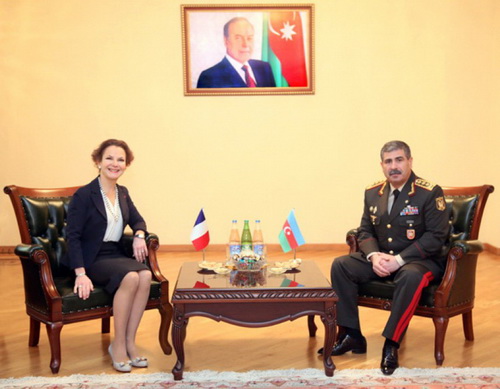 Neft və neft məhsullarının Azərbaycan ərazisindən daşınması üzrə yeni qiymətlər təsdiq edilib08.12.2015Tranzit Yükdaşımalar üzrə Koordinasiya Şurası neft və neft məhsullarının Azərbaycan ərazisindən ayrı-ayrı istiqamətlər üzrə dəmir yolları vasitəsilə tranzit daşınması və dəniz terminallarının bu sahədə göstərdiyi yükaşırma xidmətlərinin tariflərinin yuxarı həddini təsdiq edib.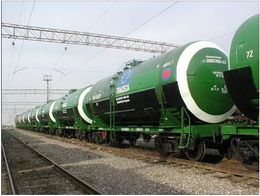 Tariflərə neft və neft məhsullarının tranzit daşınması və həmin yüklərin aşırılması xidmətləri ilə bağlı bütün ödənişlər daxildir.Economy.gov.az saytının məlumatında bildirilir ki, aidiyyəti xidmət göstərən subyektlər tariflərə 30 faizədək güzəştlər tətbiq edə bilər. Yüklərin tranzit daşınması və həmin yüklərin aşırılması xidmətləri üzrə güzəştlərin 30 faizdən artıq müəyyən edilməsi Tranzit Yükdaşımalar üzrə Koordinasiya Şurasının səlahiyyətindədir.Koordinasiya Şurasının qərarına əsasən, neft və neft məhsullarının tranzit daşınması və həmin yüklərin aşırılması xidmətləri üzrə nəqliyyat-ekspedisiya xərcləri təsdiq olunmuş tariflərin üzərinə 2 faizədək əlavənin edilməsi yolu ilə hesablanır. Müqavilə qiymətinin dəyəri ümumilikdə təsdiq edilmiş tariflərdən və nəqliyyat-ekspedisiya xərclərindən çox olmamalıdır.Yeni tariflər 3 dekabr 2015-ci ildən qüvvədədir.Neft və neft məhsullarının Azərbaycan ərazisindən daşınması üzrə yeni qiymətlər təsdiq edilib08.12.2015Tranzit Yükdaşımalar üzrə Koordinasiya Şurası neft və neft məhsullarının Azərbaycan ərazisindən ayrı-ayrı istiqamətlər üzrə dəmir yolları vasitəsilə tranzit daşınması və dəniz terminallarının bu sahədə göstərdiyi yükaşırma xidmətlərinin tariflərinin yuxarı həddini təsdiq edib.Tariflərə neft və neft məhsullarının tranzit daşınması və həmin yüklərin aşırılması xidmətləri ilə bağlı bütün ödənişlər daxildir.Economy.gov.az saytının məlumatında bildirilir ki, aidiyyəti xidmət göstərən subyektlər tariflərə 30 faizədək güzəştlər tətbiq edə bilər. Yüklərin tranzit daşınması və həmin yüklərin aşırılması xidmətləri üzrə güzəştlərin 30 faizdən artıq müəyyən edilməsi Tranzit Yükdaşımalar üzrə Koordinasiya Şurasının səlahiyyətindədir.Koordinasiya Şurasının qərarına əsasən, neft və neft məhsullarının tranzit daşınması və həmin yüklərin aşırılması xidmətləri üzrə nəqliyyat-ekspedisiya xərcləri təsdiq olunmuş tariflərin üzərinə 2 faizədək əlavənin edilməsi yolu ilə hesablanır. Müqavilə qiymətinin dəyəri ümumilikdə təsdiq edilmiş tariflərdən və nəqliyyat-ekspedisiya xərclərindən çox olmamalıdır.Yeni tariflər 3 dekabr 2015-ci ildən qüvvədədir.İlham Əliyevin Cin səfəri Sian şəhərindəki tarixi muzeydən başlayıb09.12.2015Prezident İlham Əliyev dekabrın 8-də Çin Xalq Respublikasına dövlət səfərinə gedib. Sianın beynəlxalq aeroportunda dövlət başçısını şəhərin rəsmi şəxsləri qarşılayıb.AZƏRTAC-ın arayışına görə, Sian şəhəri Çinin mərkəzindəki Şaansi əyalətinə mənsubdur. Qədim İpək Yolunun üzərində yerləşən bu əyalət zəngin tarixi və mədəniyyəti ilə diqqəti cəlb edir. Bu əyalət Çinin dörd qədim paytaxtından biridir.İlham Əliyev dekabrın 9-da Sian şəhərindəki Terrakota Ordusu (yeraltı heykəllər ordusu) Muzeyi ilə tanış olub. Dövlət başçısına bildirilib ki, yeraltı heykəllər ordusu 1974-cü ildə kəşf edilib və dünya tarixinin ən önəmli arxeoloji tapıntılarından hesab olunur. Qazıntı aparılan ərazidən indiyədək təxminən iki min əsgər heykəli tapılıb. Ərazidə 520 atla 8 min əsgərin, 130 döyüş arabasının, 150 suvari atın olduğu təxmin edilir. Onlar 600-ə yaxın yeraltı çuxurda toplanıb. Çin imperatoru Sin Şi Huangın məzarı da buradadır. Əfsanəyə görə, terrakota ordusu imperator Sin Şi Huangın məzarını qoruyurmuş.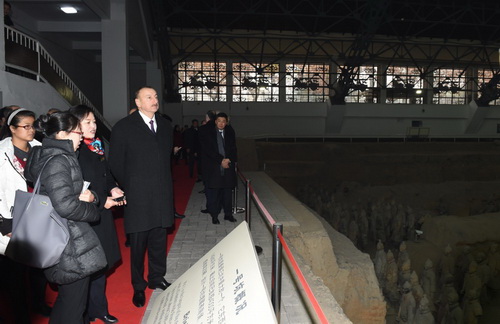 Fuad Qəhrəmanlı həbs edilib09.12.2015AXCP sədrinin müavini, müxalif Milli Şuranın üzvü Fuad Qəhrəmanlı həbs edilib. Dekabrın 8-i saat 23 radələrində Nəsimi Rayon Məhkəməsi onun barəsində üç aylıq həbs qətimkan tədbiri seçib.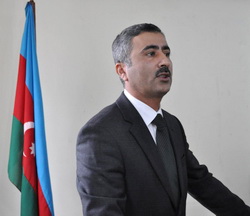 “Azadlıq” qəzetinə danışan vəkil Fəxrəddin Mehdiyev bildirib ki, Baş Prokurorluğun Ağır Cinayətlərə Dair İşlər üzrə İstintaq İdarəsi Fuad Qəhrəmanlını dövlət hakimiyyəti əleyhinə çağırışlarda, zor tətbiq etmə hədəsi ilə milli, irqi, sosial, dini nifrət və ya düşmənçiliyin salınmasında təqsirli bilir. Vəkilin sözlərinə görə, ittihamlar Fuad Qəhrəmanlının “Facebook” sosial şəbəkəsində paylaşdığı fikirləri ilə bağlıdır.Dekabrın 8-i günorta Fuad Qəhrəmanlı telefonla Baş Prokurorluğun Ağır Cinayətlərə Dair İşlər üzrə İstintaq İdarəsinə çağırılıb. O, hansı statusla çağırıldığı ilə maraqlanıb, həmçinin rəsmi şəkildə çağırış istəyib. Bundan az sonra polislər AXCP sədrinin müavinini evdən məcburi şəkildə prokurorluğa aparıblar.Gecə saatlarında prokurorluq əməkdaşları Fuad Qəhrəmanlının Mehdiabad qəsəbəsindəki evində axtarış apararaq 1 kompüteri götürüblər.Transparency.az bildirir ki, Fuad Qəhrəmanlı 1975-ci ildə Şahbuz rayonunda doğulub. Dövlət İdarəçilik Akademiyasını politoloq ixtisası üzrə bitirib.1990-cı ildən Azərbaycan Xalq Cəbhəsinin üzvüdür. 1994-1997-ci illərdə “Avrasiya”, “Azadlıq”, “Yeni Müsavat” qəzetlərində çalışıb. 1998-ci ildə “Müxalifətin mitinq taktikası” adlı çap olunmamış məqaləyə görə xüsusilə ağır dövləti cinayətdə ittiham olunaraq 1 il 6 ay müddətinə azadlıqdan məhrum edilib. 1 il 2 aylıq həbsdən sonra azadlığa buraxılıb.2000-ci ildə AXCP Analitik Mərkəzinin rəhbəri təyin edilib. Həmin il partiya Ali Məclisinin üzvü seçilib. 2003-cü ildən AXCP Ali Məclisi Rəyasət Heyətinin üzvü, 2009-cu ildən AXCP sədrinin müavinidir.Fuad Qəhrəmanlı 2011-ci ildə müxalif İctimai Palatanın razılaşdırılmamış 2 aprel mitinqinə görə 2 il müddətinə şərti azadlıqdan məhrum edilib.AXCP sədrinin müavini nədə ittiham olunur?09.12.2015
Dekabrın 8-də həbs edilən AXCP sədrinin müavini Fuad Qəhrəmanlı Cinayət Məcəlləsinin 281.1 və 283.2.1-ci maddələri ilə ittiham olunur. Transparency.az bildirir ki, 281.1-ci maddə hakimiyyətin zorla ələ keçirilməsinə, zorla saxlanılmasına və ya Azərbaycan Respublikasının konstitusiya quruluşunun zorla dəyişdirilməsinə və ya ərazi bütövlüyünün parçalanmasına yönələn açıq çağırışlar etmə, habelə bu cür məzmunlu materialları yaymaya görə beş ilədək müddətə azadlıqdan məhrumetmə cəzası nəzərdə tutur.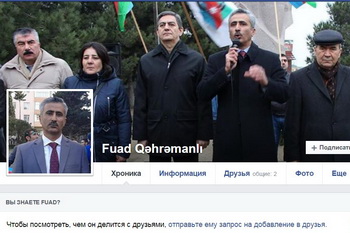 283.2.1-ci maddəyə əsasən isə milli, irqi, sosial və ya dini nifrət və düşmənçiliyin salınmasına, milli ləyaqətin alçaldılmasına, habelə milli, irqi və ya dini mənsubiyyətindən asılı olaraq vətəndaşların hüquqlarının məhdudlaşdırılmasına və ya üstünlüklərinin müəyyən edilməsinə yönələn hərəkətlər zor tətbiq etməklə və ya zor tətbiq etmə hədəsi ilə törədildikdə üç ildən beş ilədək müddətə azadlıqdan məhrumetməyə gətirir.Fuad Qəhrəmanlı 1998-ci ildə “Müxalifətin mitinq taktikası” adlı çap olunmamış məqaləyə görə xüsusilə ağır dövləti cinayətdə ittiham olunaraq 1 il 6 ay müddətinə azadlıqdan məhrum edilib. 1 il 2 aylıq həbsdən sonra azadlığa buraxılıb. 2011-ci ildə isə o, müxalif İctimai Palatanın razılaşdırılmamış 2 aprel mitinqinə görə 2 il müddətinə şərti azadlıqdan məhrum edilib.40 yaşlı Fuad Qəhrəmanlı dekabrın 8-də Nəsimi Rayon Məhkəməsinin qərarı ilə üç ay müddətinə həbs edilib. Vəkil Fəxrəddin Mehdiyevin sözlərinə görə, Fuad Qəhrəmanlı “Facebook” sosial şəbəkəsində Nardaran hadisələri ilə paylaşdığı yazılarla əlaqədardır.Transparency.az xatırladır ki, noyabrın 26-da Daxili İşlər Nazirliyinin Bakının Nardaran qəsəbəsində keçirdiyi əməliyyatda 2-i polis əməkdaşı və bir neçə mülki şəxs həlak olub. Əməliyyatda və daha sonra “Müsəlman birliyi” hərəkatının rəhbəri Taleh Bağırov və 30-dan çox başqa şəxs tutulub. Baş Prokurorluq bəyan edib ki, “Müsəlman birliyi” hərəkatı dövlətin konstitusiya quruluşunu zorla dəyişdirmək, şəriət qanunları ilə idarə edilən dini dövlət qurmaq məqsədilə yaradılıb, silahlanıb və hakimiyyət nümayəndələrinə qarşı terror aktları törətməyi də planlaşdırıb. Dekabrın 1-də Nardarana Daxili Qoşunlar və nizami polis hissələri xüsusi texnikası, şəxsi heyəti yeridilib, qəsəbə xüsusi əməliyyat zonası elan edilib.Axtarışlar və yanğınla mübarizə davam edir09.12.2015Dövlət Neft Şirkətinin “Günəşli” yatağındakı 10-cu dərin dəniz özülündə dekabrın 4-də baş vermiş yanğın nəticəsində itkin düşən 23 nəfərin, o cümlədən “Neft daşları”nın 3 itkin əməkdaşının axtarışları davam edir. APA-Economics bildirir ki, “Azneft” İstehsalat Birliyinin baş mühəndisi Balamirzə Ağarəhimov operativ qərargahda dekabrın 9-da keçirdiyi brifinqdə belə deyib. Onun sözlərinə görə, axtarışlar nəticə verməyib. Baş mühəndis əlavə edib ki, “Günəşli”dəki yanğın hələ də söndürülməyib.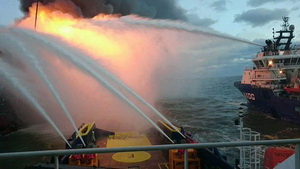 Dekabrın 4-də 10 saylı dərin dəniz özülündə sualtı qaz xəttinin dayaq borusu qırılıb, nəticədə boru kəməri zədələnib və şiddətli yanğın baş verib. 63 işçidən 33-ü xilas edilib, 7 nəfərin meyiti tapılıb.Həmin gün “Neft daşları”ndakı 501 nömrəli özüldə də faciə baş verib. Güclü tufan nəticəsində dalğalar estakada döşəməsini üstündəki yaşayış köşkü ilə birlikdə dənizə atıb. Köşkdəki 3 nəfər itkin düşüb.Ekspert təxirəsalınmaz tədbirlərə çağırır09.12.2015İqtisadçı alim Qubad İbadoğlu dünya bazarında xam neftin satış qiymətinin aqibəti haqda proqnoz verib. Transparency.az-a danışan ekspert deyib ki, dünya bazarında dekabrın 8-də qeydə alınan ciddi ucuzlaşmada neftin qiyməti 2009-cu ilin fevralından sonra ən aşağı səviyyəyə düşüb və uzun müddətdir gözlənən 1 barrel üçün 40 dollar psixoloji baryerini aşıb: “Qiymət bu ilin əvvəli ilə müqayisədə 10 dollardan çox aşağı düşüb. Xam neftin qiymətinin hansı səviyyəyə qədər enəcəyi sualı beynəlxalq analitikləri ciddi düşündürür. Onların proqnozlarına görə, dünya bazarlarında yüksək təklif şəraitində ucuzlaşma qarşısıalınmaz olacaq.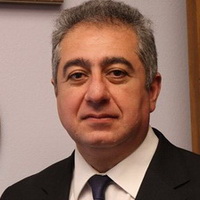 Xam neftin ucuzlaşmasının Azərbaycan iqtisadiyyatına və manatına neqativ təsirlərini neytrallaşdırmaq məqsədilə əlavə maliyyə qaynaqları üçün təxirəsalınmaz tədbirlər görülməlidir. Bu istiqamətdə qısamüddətli effektə yalnız biznes mühitinin yaxşılaşdırılması yolu ilə nail olmaq mümkündür. Bu isə təcili olaraq ciddi qərarların, o sıradan da inhisarçılıqla və korrupsiya ilə mübarizə və paralel olaraq iqtisadi azadlıqların genişləndirilməsi sahəsində tədbirlərin həyata keçirilməsini zəruri edir”.AZƏRTAC-ın 9 dekabr məlumatına görə, dünya birjalarında neftin qiyməti müxtəlif istiqamətlərdə dəyişib. Nyu-Yorkun NYMEX birjasında “Layt” markalı neftin bir barreli 0,49 dollar bahalaşaraq 38,16 dollar, Londonun İCE birjasında “Brent” markalı neftin bir barreli 0,18 dollar ucuzlaşaraq 40,75 dollar olub. “AzəriLayt” markalı neftin bir barreli isə 0,29 dollar ucuzlaşıb və 41,58 dollara satılır.Rusiyada 9 aylıq korrupsiya statistikası açıqlanıb09.12.20152015-ci ilin 9 ayı ərzində Rusiya istintaq orqanları korrupsiya ilə bağlı 20 mindən artıq cinayət işi qaldırıb. Novator.az xəbər verir ki, Rusiya İstintaq Komitəsinin rəsmisi Vladimir Markin belə deyib.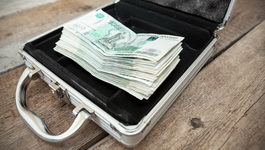 Markinin sözlərinə görə, komitə korrupsiya cinayətləri ilə bağlı 30 min 600 işə baxıb və 20 min 353 cinayət işi qaldırıb. 9 ay ərzində komitənin müstəntiqlərinin icraatında korrupsiya ilə bağlı 25 min 255 cinayət işi olub. Məhkəməyə göndərilən cinayət işləri arasında rüşvət verilməsi və alınması, dələduzluq, mənimsəmə, vəzifə səlahiyyətlərindən sui-istifadə işləri üstünlük təşkil edib.Markin bildirib ki, Rusiya İstintaq Komitəsi xüsusi hüququ statusu olan şəxslərə qarşı korrupsiya ilə bağlı cinayət işlərini də araşdırıb: “Daxili işlər orqanlarının 25, narkotikə nəzarət orqanlarının 2 müstəntiqi, 7 prokuror, 36 vəkil, seçki komissiyalarının 43 üzvü, yerli özünüidarə orqanlarının 150 deputatı, 131 bələdiyyə rəhbəri, qanunverici hakimiyyət orqanlarının 11 deputatı və 8 hakim cinayət məsuliyyətinə cəlb olunub”.Komitə rəsmisinin sözlərinə görə, bu ilin 9 ayı ərzində yüzlərlə müxtəlif rütbəli məmura qarşı cinayət işləri araşdırılıb.Ermənistan ordusunun istefada olan zabiti dövlətə xəyanət ittihamı ilə həbs edilib09.12.2015Ermənistan Müdafiə Nazirliyinin istefada olan zabiti Qarik Marutyan dövlətə xəyanət ittihamı ilə həbs edilib. Transparency.az xəbər verir ki, mayor Qarik Marutyanın Azərbaycana işləmək ittihamı irəli sürülüb.Ermənistan Milli Təhlükəsizlik Xidmətinin ittihamına görə, 1977-ci il təvəllüdlü Qarik Marutyan ayrı-ayrı hərbi hissələrdə kəşfiyyat rəisi postunda çalışarkən sosial şəbəkələr vasitəsilə Azərbaycanın Türkiyədə çalışan xüsusi xidmət əməkdaşları ilə əlaqə qurub, pul müqabilində xidməti bilgiləri, o cümlədən dövlət sirri təşkil edən məlumatları onlara ötürüb.Qarik Marutyanın dekabrın 4-də tutulduğu bildirilir.Ermənistan ordusunun istefada olan zabiti dövlətə xəyanət ittihamı ilə həbs edilib09.12.2015Ermənistan Müdafiə Nazirliyinin istefada olan zabiti Qarik Marutyan dövlətə xəyanət ittihamı ilə həbs edilib. Transparency.az xəbər verir ki, mayor Qarik Marutyanın Azərbaycana işləmək ittihamı irəli sürülüb.Ermənistan Milli Təhlükəsizlik Xidmətinin ittihamına görə, 1977-ci il təvəllüdlü Qarik Marutyan ayrı-ayrı hərbi hissələrdə kəşfiyyat rəisi postunda çalışarkən sosial şəbəkələr vasitəsilə Azərbaycanın Türkiyədə çalışan xüsusi xidmət əməkdaşları ilə əlaqə qurub, pul müqabilində xidməti bilgiləri, o cümlədən dövlət sirri təşkil edən məlumatları onlara ötürüb.Qarik Marutyanın dekabrın 4-də tutulduğu bildirilir.Ermənistan Silahlı Qüvvələrinin pilotsuz aparatı vurulub09.12.2015Ermənistan Silahlı Qüvvələrinin pilotsuz uçan aparatı vurulub. Xəbəri Müdafiə Nazirliyinin mətbuat xidməti yayıb. Qeyd olunur ki, dekabrın 9-u saat 9 radələrində Tərtər rayonu istiqamətində Azərbaycan Silahlı Qüvvələrin mövqeləri üzərində uçuşlar həyata keçirməyə cəhd göstərən DJI Inspire 1 (Quadcopter) tipli pilotsuz uçan aparat (PUA) vaxtında aşkar olunaraq açılan atəşlə məhv edilib.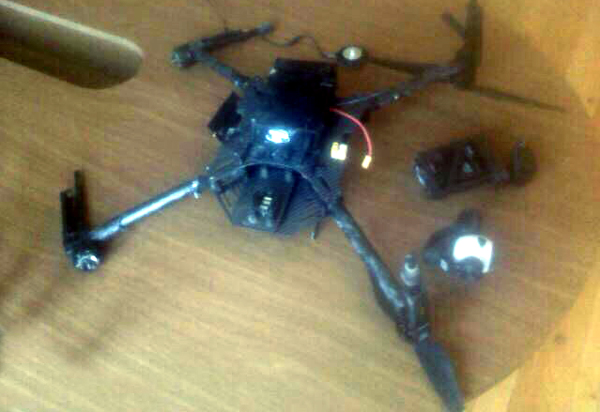 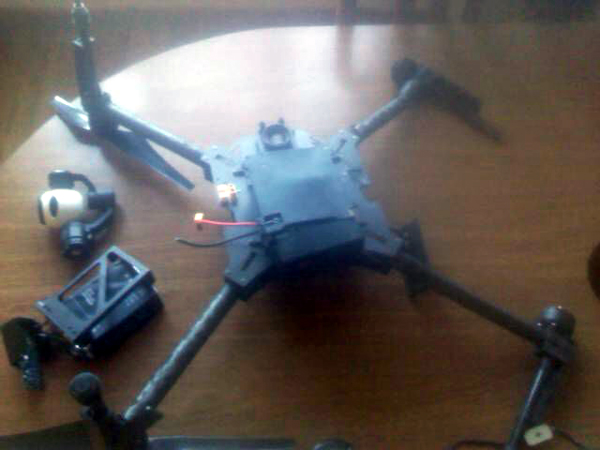 AŞPA-nın Azərbaycan üzrə yeni məruzəçisi təyin edilib09.12.2015Avstriyalı deputat Stefan Şennak dekabrın 9-da Avropa Şurası Parlament Assambleyası Monitorinq Komitəsinin Azərbaycan üzrə yeni məruzəçisi təyin edilib. Xəbəri AZƏRTAC-a Azərbaycanın AŞPA-dakı nümayəndə heyətinin üzvü Elxan Süleymanov verib.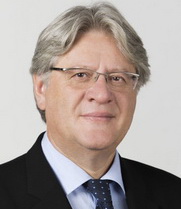 Yaşıllar Partiyasından olan Stefan Şennak Polşa təmsilçisi Tadeuş İvinskini əvəzləyib. O, 1956-cı ildə anadan olub, jurnalistdir.Baş Prokurorluqdan Fuad Qəhrəmanlı açıqlaması09.12.2015Dekabrın 9-da Baş Prokurorluq AXCP sədrinin müavini Fuad Qəhrəmanlının həbsi ilə bağlı məlumat yayıb. Məlumatda deyilir ki, aparılmış istintaqla Fuad Qəhrəmanlının “Facebook” sosial şəbəkəsinin özünə məxsus səhifəsində 2015-ci ilin sentyabr ayından başlayaraq yaydığı çoxsaylı informasiyalarda vətəndaşları hakimiyyət nümayəndələrinə qarşı itaətsizliyə çağırışlar etməsi, islam dininin müxtəlif təriqətləri arasında dini nifrət və düşmənçiliyin salınmasına yönələn hərəkətlər etməsinə dair kifayət qədər sübutlar toplanıb: “Öz çağırışları ilə Fuad Qəhrəmanlının insanları Nardaran qəsəbəsində dini ekstremist fəaliyyətin həyata keçirilməsinə sövq etdiyinə, dini ayrı-seçkiliyin salınmasına cəhd etdiyinə dair əsaslı şübhələr mövcuddur.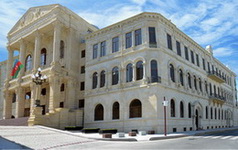 Fuad Qəhrəmanlının Taleh Bağırov və tərəfdaşları tərəfindən silahlı ekstremist dəstə yaratmaqla Nardaran qəsəbəsində din pərdəsi altında törədilən ağır və xüsusilə ağır cinayətlərə bəraət qazandırmağa çalışaraq insanları meydan mübarizəsinə hazırlaşmağa, qorxmadan meydanlara çıxaraq hakimiyyətin zorla ələ keçirilməsinə, davamlı və kütləvi şəkildə etiraz aksiyaları keçirərək Azərbaycan Respublikasının konstitusiya quruluşunun zorla dəyişdirilməsinə açıq çağırışlar etməsinə dair məlumatlar əldə edilib.Fuad Qəhrəmanlı Cinayət Məcəlləsinin 281.1 (dövlət əleyhinə yönələn açıq çağırışlar) və 283.2.1-ci (milli, irqi, sosial və ya dini nifrət və düşmənçiliyin salınması zor tətbiq etmə hədəsi ilə törədildikdə) maddələri ilə təqsirləndirilən şəxs qismində cəlb edilərək ona həmin maddələrdə nəzərdə tutulan ittiham elan edilməklə məhkəmənin qərarı ilə barəsində həbs qətimkan tədbiri seçilib”.Ermənistan silahlı qüvvələri yaşayış məntəqələrini atəşə tutub09.12.2015Müdafiə Nazirliyinin yeni məlumatına görə, dekabrın 9-da qoşunların təmas xəttində Ermənistan silahlı qüvvələrinin bölmələri yaşayış məntəqələrini minaatanlardan və iriçaplı silahlardan atəşə tutub. Məlumatda xəbərdarlıq edir ki, ordu düşmənin döyüş mövqelərini və hərbi obyektlərini məhv etmək məqsədilə cavab tədbirləri görəcək və buna görə məsuliyyət Ermənistan rejiminin üzərinə düşəcək.Rusiya Federasiya Şurası 2016-cı ilin büdcəsini qəbul etdi09.12.2015Novator.az xəbər verir ki, dekabrın 9-da Rusiya Federasiya Şurası 2016-cı ilin büdcə layihəsini qəbul edib.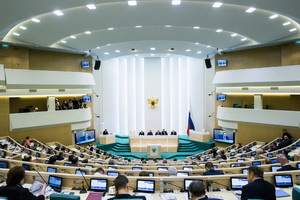 Büdcə layihəsini Rusiya Dövlət Dumasından dekabrın 2-də keçmişdi.Layihədə dövlət büdcəsinin gəlirləri 13,738 trilyon rubl, xərcləri 16,098 trilyon rubl göstərilir. Ümumi daxili məhsulun 3 faizi həcmində və ya 2,36 trilyon rubl büdcə kəsiri nəzərdə tutulur.Büdcə tərtib olunarkən neftin bir barreli 50 dollardan götürülüb, inflyasiya həddi 6,4 faiz hesablanıb.Xarici borcun maksimal həddi 55,1 milyard dollar proqnozlaşdırılır.Leyla Yunus azadlığa çıxdı09.12.2015
Dekabrın 9-da Bakı Apellyasiya Məhkəməsi Sülh və Demokratiya İnstitutunun həbsdə olan direktoru Leyla Yunus və həyat yoldaşı Arif Yunusun şikayətləri üzrə prosesi davam etdirib. Hakim Vüqar Məmmədovun sədrlik etdiyi iclasda Leyla Yunusun şərti işlə azadlığa buraxılması barədə qərar qəbul olunub. Leyla Yunus məhkəmə zalından azadlığa buraxılıb.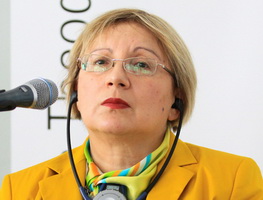 “Azadlıq” radiosunun məlumatına görə, həm Leyla Yunusa, həm də Arif Yunusa 5 il sınaq müddəti təyin olunmaqla şərti cəza kəsilib. Bu il avqustun 13-də Bakı Ağır Cinayətlər Məhkəməsinin çıxardığı hökmə əsasən, Leyla Yunusun cəzası 8 il 6 ay, Arif Yunusun cəzası isə 7 ildir.Məhkəmə sənədlərin saxtalaşdırılması ittihamını hökmdən çıxarıb. Yunusların qızı Dinara Yunusun adına olan evin müsadirə edilməsi ilə bağlı qərar ləğv olunub.Leyla Yunus külli miqdarda ziyan vurmaqla dələduzluqda, külli miqdarda gəlir əldə etməklə qanunsuz sahibkarlıqda, külli miqdarda vergi ödəməkdən yayınmada, rəsmi sənədi istifadə etmək məqsədi ilə saxtalaşdırmada, bilə-bilə saxta sənədlərdən istifadədə, Arif Yunus isə külli miqdarda ziyan vurmaqla dələduzluqda təqsirli bilinib.Ötən ilin yayında tutulan həyat yoldaşlarının dövlətə xəyanət ittihamı üzrə cinayət işi ayrı icraata verilib.Noyabrın 12-də Bakı Apellyasiya Məhkəməsi Arif Yunusu səhhətinə görə həbsdən buraxılması barədə qərar qəbul edib. Onun haqqında Cinayət-Prosessual Məcəlləsinin 165-ci maddəsinə əsasən, başqa yerə getməmək haqqında iltizam qətimkan tədbiri seçilib.İlham Əliyev Şaansi vilayətinin qubernatoru ilə görüşüb09.12.2015AZƏRTAC xəbər verir ki, prezident İlham Əliyevin dekabrın 9-u Çində Şaansi vilayətinin qubernatoru Lou Çincyanla görüşüb. Rəhbərlik etdiyi vilayətlə Azərbaycan arasında müəyyən oxşarlıqların olduğunu bildirən Lou Çincyan qədim İpək Yolu üzərində yerləşən Şaansi vilayətinin tarixi haqqında danışıb. O, vilayətdə sənayenin müxtəlif sahələrinin inkişaf etdiyini, telekommunikasiya sahəsinin müasirləşdirilməsi ilə bağlı bir çox tədbirlərin görüldüyünü diqqətə çatdırıb.“Biz Azərbaycanla bütün sahələrdə əməkdaşlıq etməyə hazırıq” deyən qubernator bildirib ki, İlham Əliyevin Siana səfəri dostluq əlaqələrinin möhkəmlənməsinə xidmət edəcək, energetika və humanitar sahələrdə əməkdaşlığın inkişafına töhfə verəcək.Prezident İlham Əliyev Çinə dövlət səfərinə Şaansi vilayətindən başlamasından məmnun qaldığını, bunun bir çox səbəblərinin olduğunu deyib. İlham Əliyev səfərin iki ölkə arasında ikitərəfli münasibətlərin inkişafına, eyni zamanda Şaansi vilayətinin məhsulları ilə Azərbaycanın daha yaxından tanış olmasına imkan yaradacağını vurğulayıb.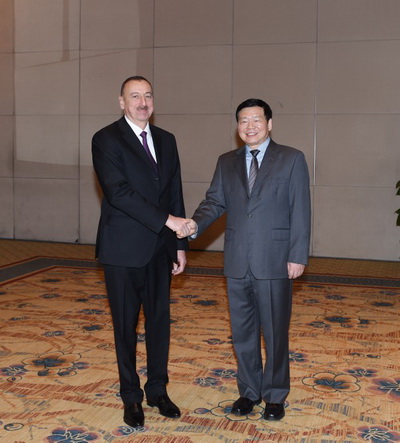 İlham Əliyev Şaansi vilayətinin qubernatoru ilə görüşüb09.12.2015AZƏRTAC xəbər verir ki, prezident İlham Əliyevin dekabrın 9-u Çində Şaansi vilayətinin qubernatoru Lou Çincyanla görüşüb. Rəhbərlik etdiyi vilayətlə Azərbaycan arasında müəyyən oxşarlıqların olduğunu bildirən Lou Çincyan qədim İpək Yolu üzərində yerləşən Şaansi vilayətinin tarixi haqqında danışıb. O, vilayətdə sənayenin müxtəlif sahələrinin inkişaf etdiyini, telekommunikasiya sahəsinin müasirləşdirilməsi ilə bağlı bir çox tədbirlərin görüldüyünü diqqətə çatdırıb.“Biz Azərbaycanla bütün sahələrdə əməkdaşlıq etməyə hazırıq” deyən qubernator bildirib ki, İlham Əliyevin Siana səfəri dostluq əlaqələrinin möhkəmlənməsinə xidmət edəcək, energetika və humanitar sahələrdə əməkdaşlığın inkişafına töhfə verəcək.Prezident İlham Əliyev Çinə dövlət səfərinə Şaansi vilayətindən başlamasından məmnun qaldığını, bunun bir çox səbəblərinin olduğunu deyib. İlham Əliyev səfərin iki ölkə arasında ikitərəfli münasibətlərin inkişafına, eyni zamanda Şaansi vilayətinin məhsulları ilə Azərbaycanın daha yaxından tanış olmasına imkan yaradacağını vurğulayıb.İsveçrədə yeni prezident və vitse-prezident seçildi09.12.2015
Dekabrın 9-da İsveçrə parlamenti ölkəyə yeni prezident və vitse-prezident seçib.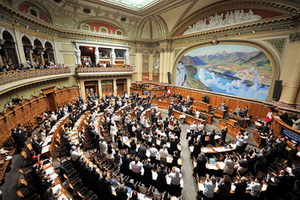 İsveçrədə prezident və vitse-prezidenti parlamentin hər iki palatası 1 il müddətinə Federal Şura üzvləri arasından seçir.Novator.az xəbər verir ki, 2016-cı ilin yanvarından İsveçrə prezidenti vəzifəsini hazırkı vitse-prezident Yoahim Şnayder-Amman icra edəcək. Yoahim Şnayder-Amman həm də İqtisadi İşlər, Təhsil və Tədqiqatlar Departamentinin rəhbəri vəzifəsini yerinə yetirəcək.2016-cı ildə ölkənin vitse-prezidenti isə Doris Lyoythard olacaq. O, hazırda Ətraf Mühit, Nəqliyyat, Energetika və Rabitə Departamentinin rəhbəridir.Dövlətə xəyanət ittihamı üzrə icraat dayandırılıb09.12.2015Leyla və Arif Yunuslara irəli sürülmüş dövlətə xəyanət ittihamı üzrə icraat dayandırılıb. Vəkil Elçin Sadıqov Transparency.az-a belə deyib.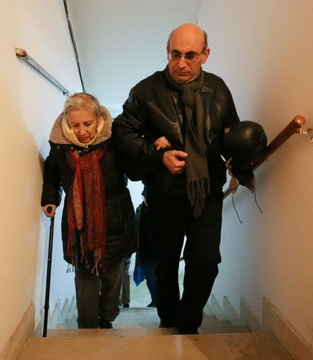 Leyla və Arif Yunuslar ötən ilin yayında tutulmuşdular. O vaxt onlar maliyyə cinayətlərində və dövlətə xəyanətdə ittiham olunurdular. Maliyyə cinayətləri ittihamı üzrə məhkəmə keçirildi, dövlətə xəyanət ittihamı üzrə cinayət işi isə ayrı icraata verildi. 2015-ci il avqustun 13-də Bakı Ağır Cinayətlər Məhkəməsi maliyyə cinayətlərində təqsirli sayaraq Leyla Yunusu 8 il 6 ay, Arif Yunusu isə 7 il müddətinə azadlıqdan məhrum etdi.Arif Yunus səhhətinə görə noyabrın 12-də həbsdən buraxıldı.Dekabrın 9-da Bakı Apellyasiya Məhkəməsi Leyla Yunusun da azadlığa buraxılmasına qərar verdi. Məhkəmə həm Leyla Yunusa, həm də Arif Yunusa 5 il sınaq müddəti təyin olunmaqla şərti cəza kəsdi.Vəkil Elçin Sadıqovun dediyinə görə, digər ittiham — dövlətə xəyanət ittihamı üzrə icraat dayandırılıb.Maraqlıdır ki, 2014-cü il aprelin 19-da tutulan jurnalist Rauf Mirqədirov hazırda dövlətə xəyanət ittihamı ilə mühakimə olunur. İttiham aktına görə, Rauf Mirqədirov Leyla Yunusun rəhbərlik etdiyi Sülh və Demokratiya İnstitutunun xətti ilə Ermənistan xüsusi xidmət orqanlarına casusluğa cəlb olunub, bu işdə Arif Yunus da rol oynayıb.Prezidentin Çin səfərindən10.12.2015Çinə dövlət səfərini davam etdirən prezident İlham Əliyev dekabrın 9-da Sian şəhərində Şaansi avtomobil zavodu ilə tanış olub. Dövlət başçısına məlumat verilib ki, müəssisə Çində avtobus, ağır tonnajlı, orta, yüngül, mini yük avtomobilləri, mühərriklər, ehtiyat hissələri, habelə hərbi avtomobillər istehsal edən iri müəssisələrdən biridir. 1968-ci ildə yaradılmış zavodun hazırda 23 min işçisi var.İstehsal prosesinə baxan İlham Əliyevin diqqətinə çatdırılıb ki, müəssisənin buraxdığı yük maşınları “SACHMAN”, avtobusları isə “Eurostar Bus” brendi altında dünyanın 90-dan çox ölkəsində, o cümlədən Azərbaycanda satılır. Şirkətin xaricdə 41 ofisi və 310 servis mərkəzi fəaliyyət göstərir. Şaansi avtomobil zavodunun daxil olduğu “Shaanxi Automobile Group Co. Ltd” ümumilikdə 10 törəmə şirkəti özündə birləşdirir. Onların hamısı Şaansi vilayətində yerləşir. Şaansi avtomobil zavodu hazırda Çinin və Asiyanın ən böyük 500 şirkəti siyahısındadır.Bununla da İlham Əliyev Sian şəhərinə səfərini başa çatdıraraq paytaxt Pekinə yola düşüb. Pekinin beynəlxalq hava limanında İlham Əliyevi Çinin yüksək səviyyəli dövlət və hökumət nümayəndələri qarşılayıb.Prezident dekabrın 10-u Pekində Paytaxt Muzeyi ilə tanış olub. Dövlət başçısına məlumat verilib ki, Çinin qədim tarixinin, mədəniyyətinin nümayiş etdirildiyi mühüm mərkəzlərdən olan bu muzey 1981-ci ildə yaradılıb və hazırda yerləşdiyi binaya 2006-cı ildə köçürülüb. Paytaxt Muzeyində hazırda 200 mindən çox eksponat var.AZƏRTAC xəbər verir ki, İlham Əliyev “Huawei” şirkətinin Pekindəki Sərgi Mərkəzinə də baş çəkib. Dövlət başçısına məlumat verilib ki, bu mərkəz yüksək səviyyəli strateji dialoq məkanıdır. Burada şirkətin gələcək meylləri, çağırışları və strategiyaları barədə müştərilərə geniş məlumat verilir, onların maraqlarına uyğun olaraq həll yolları izah edilir.Mərkəzdə dörd sərgi bölməsi var. Bu bölmələrdə gələcək strateji danışıqlar, rəqəmsal fərd, rəqəmsal ev, çevik rəqəmsal biznes, mərkəzi əməliyyatlar təcrübəsi, informasiya texnologiyaları infrastrukturu, rəqəmsal müəssisə və innovasiyalar barədə məlumat verilir.Sərgidən “Huawei”in Azərbaycandakı nümayəndəliyinin əməkdaşları ilə canlı bağlantı yaradılıb. Prezident İlham Əliyev Azərbaycanda informasiya-kommunikasiya texnologiyaları sahəsinin inkişafına çox böyük diqqət yetirildiyini deyib və yaxşı nəticələr əldə olunduğunu vurğulayıb.“Huawei” Çində ən inkişaf etmiş böyük şirkətlərdən biridir. 1978-ci ildə yaradılan “Huawei” şirkəti dünyada telekommunikasiya avadanlıqları istehsal edən ən böyük şirkət hesab edilir. İndi şirkətin müxtəlif ölkələrdə 20 elmi-tədqiqat mərkəzi fəaliyyət göstərir. “Huawei”in 170 mindən artıq əməkdaşı var. Onlardan 76 mini tədqiqatla məşğuldur. Şirkətin dünyada böyük populyarlığa malik olan məhsul və xidmətləri 140-dan çox ölkədə tətbiq olunur. Bu şirkət hazırda dünyanın 50 ən böyük telekommunikasiya operatorlarından 45-nə xidmət göstərir.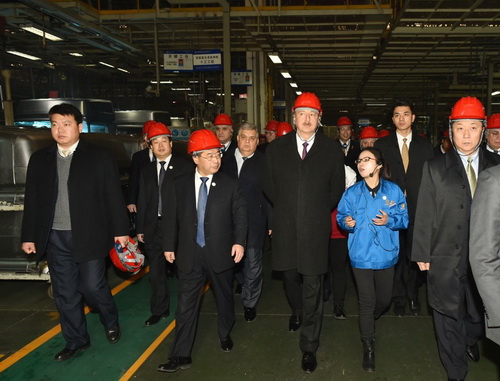 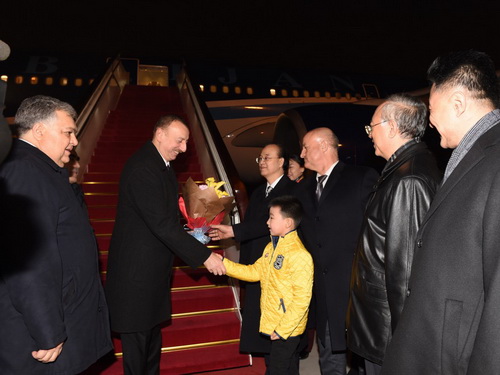 Avropa Şurasının Nazirlər Komitəsi Azərbaycan hökumətinə üç məsələ ilə bağlı vaxt qoyub10.12.2015Avropa Şurasının Nazirlər Komitəsi dekabrın 8-9-da keçirilmiş iclasında Avropa İnsan Hüquqları Məhkəməsi (AİHM) qərarlarının icrası vəziyyətini müzakirə edib. “Azadlıq” radiosu xəbər verir ki, iclasda Azərbaycana aid üç işlə bağlı çıxarılmış qərarların icrasına da baxılıb.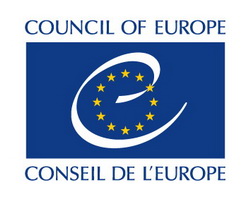 AİHM 8 aprel 2010-cu ildə AXCP funksioneri Nemət Əliyevin şikayət ərizəsi üzrə qərar çıxarmış, ərizəçinin Avropa İnsan Hüquqları Konvensiyası ilə təminat verilən azad seçki hüququnun pozulduğunu, dövlətin ona mənəvi ziyana görə 7500 avro kompensasiya ödəməsini müəyyən etmişdi.Nazirlər Komitəsinin iclasındakı müzakirə nəticəsində çıxarılmış qərarda deyilir ki, Azərbaycan hakimiyyəti seçki pozuntuları ilə bağlı vəziyyətin yaxşılaşdırılması üçün faktiki olaraq heç bir addım atmayıb. Qurum Azərbaycan hökumətini bir daha seçki ilə bağlı islahatların sürətlə həyata keçirilməsinə çağırıb.Sənəddə Azərbaycanda keçirilmiş son parlament seçkisində də vəziyyətin dəyişməməsindən dərin narahatlıq ifadə olunub.Qərarda bildirilir ki, Azərbaycan hakimiyyəti və Venesiya Komissiyası arasında hazırda heç bir əməkdaşlıq yoxdur. Komitə Azərbaycanı komissiya ilə seçki islahatları tövsiyələrinin icrası sahəsində əməkdaşlığa çağırıb. Azərbaycan hakimiyyətinə Venesiya Komissiyasının və ATƏT-in Demokratik Təsisatlar və İnsan Haqları təşkilatının seçki sisteminə dair tövsiyələrinin icrası məsləhət görülür.Tövsiyələrin icrası və bu barədə məlumat hazırlanması üçün rəsmi Bakıya 2016-cı il iyulun 1-dək vaxt verilir.Nazirlər Komitəsinin iclasında həmçinin Rövşən Mahmudov və Yaşar Ağazadənin Azərbaycana qarşı şikayəti əsasında AİHM-in qərarının icrası vəziyyətinə baxılıb.AİHM Ağazadə və Mahmudovun işi üzrə fikri ifadə etmək azadlığı hüququnun pozulduğunu müəyyən etmiş, onlara dəyən mənəvi zərərə görə 1000 avro, məhkəmə xərclərinə görə isə 925 avro pul ödənilməsi barədə qərar vermişdi.Azərbaycan məhkəmələri Ağazadə və Mahmudovu iki məqaləyə görə iki dəfə cəzalandırıb. Söhbət 2003-cü ildə “Müxalifət” qəzetində dərc olunmuş “Azərbaycanda taxıl mafiyası” və 2007-ci ildə dərc olinmuş “A.M.A.Y. Əliyevlər ailəsinin ticarət nişanıdır” başlıqlı məqalələrdən gedir. Hər iki yazıya görə Ağazadəni və Mahmudovu məhkəməyə prezidentin əmisi akademik Cəlal Əliyev verib. 2007-ci il dekabrın 28-də prezident Ağazadə və Mahmudovu əfv edib.Nazirlər Komitəsinin qərarında deyilir ki, Azərbaycanda diffamasiya Cinayət Məcəlləsində qalmaqda davam edir və bu qanundan məqsədli şəkildə istifadə olunması problemi aradan qaldırılmayıb, başqa sözlə, Azərbaycan hakimiyyəti bu qanuna Venesiya Komissiyasının tövsiyələri əsasında düzəlişləri həyata keçirməyib.Nazirlər Komitəsinin qərarında həmçinin bu iş üzrə vəkil olmuş İntiqam Əliyevin özünün məhkum edilməsindən dərin narahatlıq ifadə olunur. Qurum Azərbaycan hökumətinə bu işin icrası barədə 2016-cı ilin martınadək məlumat verilməsini tapşırır.Komitənin qərarında müxalifət liderlərindən İlqar Məmmədovun dərhal azadlığa buraxılması tələb olunur. Qərarda deyilir ki, AİHM bu barədə hökmü 2014-cü ilin oktyabrında versə də, Məmmədov bu günədək həbsxanadadır. Nazirlər Komitəsi Avropa Məhkəməsinin İlqar Məmmədov barədə sənədlərinin Azərbaycan dilinə tərcümə edilməsi və onun Məmmədovu məhkum etmiş Şəki Ağır Cinayətlər Məhkəməsi də daxil bütün əlaqədar məhkəmələrə paylanmasını tövsiyə edib. Nazirlər Komitəsi bu iş üzrə tədbir görülməsi üçün Azərbaycan hakimiyyətinə gələn ilin martınadək vaxt verib.DSMF 11 aylıq hesabat yayıb10.12.2015Dekabrın 1-nə olan statistikaya əsasən, Dövlət Sosial Müdafiə Fondunun (DSMF) fərdi uçot sistemində qeydiyyatda olan sığortaolunanların sayı bu ilin əvvəlindən 6,33 faiz artıb və 3 164 730 nəfərə yüksəlib. DSMF-nin fərdi uçot sistemində qeydiyyatda olan sığortaolunanların 59,19 faizi (1 873 159 nəfər) kişi, 40,81 faizi (1 291 571 nəfər) isə qadındır.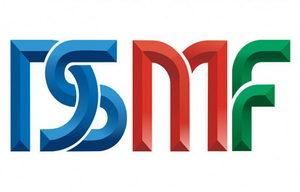 Fərdi şəxsi hesabı olanlar arasında 30-40 yaş aralığında olan sığortaolunanlar üstündür. Göstərilən yaş kateqoriyalarına aid olan şəxslər ümumi sığortaolunanların 25,07 faizini (793 363 nəfər) əhatə edir. Sığortaolunanların 21,17 faizi (669 940 nəfər) 30 yaşa kimi, 20,48 faizi (648 249 nəfər) 40-50 yaş aralığında olan, 21,16 faizi (669 668 nəfər) 50-60 yaş aralığında olan, 12,12 faizi (383 510 nəfər) 60 yaşdan yuxarı olan şəxslərdir.Tibbi-Sosial Ekspert Komissiyalarında müayinə barədə məlumatın verilməsi elektronlaşdı10.12.2015Əmək və Əhalinin Sosial Müdafiəsi Nazirliyi “Tibbi-Sosial Ekspert Komissiyaları tərəfindən keçirilmiş müayinə barədə məlumatın verilməsi” e-xidmətini işə salıb. Transparency.az-a verilən rəsmi məlumata görə, xidmət “Elektron hökumət” portalında təqdim olunur.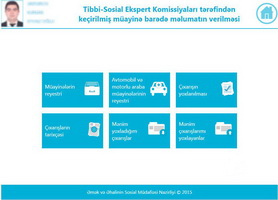 Tibbi-Sosial Ekspert Komissiyalarında əlilliyinin və ya sağlamlıq imkanları məhdudluğunun müayinəsi aparılmış şəxslər bu e-xidmətdən yararlanıb müayinənin nəticəsinə dair elektron qaydada məlumat ala bilirlər. İstifadəçilərin “Müayinələrin reyestri”, “Çıxarışın yoxlanılması”, “Çıxarışların tarixçəsi”, “Mənim yoxladığım çıxarışlar”, “Mənim çıxarışlarımı yoxlayanlar” bölmələri üzrə aidiyyəti məlumatlarla tanış olmaq, həmçinin müvafiq çıxarışları bundan öncə kimlərin və hansı tarixdə yoxlaması barədə məlumatlar əldə etmək imkanı var.İstifadəçi TSEK-də onun əlilliyinin müəyyən olunması üçün aparılmış müayinənin nəticəsi barədə çıxarışı PDF formasında əldə edərək onu əlilliyini təsdiq edən elektron arayış formasında tələb olunan təşkilata təqdim edə, yaxud elektron qaydada göndərə bilər. Beləliklə də həmin şəxslərin qeyd olunan arayışı almaq üçün artıq hansısa quruma müraciət etməsinə ehtiyac qalmır. Arayışın təqdim edildiyi təşkilatların isə bu sənəddəki müvafiq autenfikasiya kodu vasitəsilə “E-Hökumət” portalı üzərindən arayışın dürüstlüyünü yoxlamaq imkanları var.Vergilər Nazirliyində kollegiya iclası10.12.2015
Vergilər Nazirliyində 2016-cı ilin dövlət büdcəsi və Vergi Məcəlləsinə dəyişikliklər haqqında qanunların təsdiq edilməsi ilə bağlı qarşıda duran vəzifələrin icrasına həsr olunmuş kollegiya iclası keçirilib. Rəsmi məlumata görə, iclasda çıxış edən vergilər naziri Fazil Məmmədov deyib ki, Vergi Məcəlləsinə edilmiş dəyişikliklərin böyük əksəriyyəti vergi ödəyicilərinin hüquqlarının genişləndirilməsinə, vergi yükünün azaldılmasına, vergi inzibatçılığının təkmilləşdirilməsinə, vergidən yayınma halları ilə mübarizənin gücləndirilməsi yolu ilə büdcə daxilolmalarının artmasına xidmət edir. Nazir qeyd edib ki, dövlət büdcəsinin icrası ilə yanaşı sahibkarlığın inkişafı, xüsusilə kiçik və orta biznesin fəaliyyətinin genişlənməsinin təşviqi də vergi orqanlarının qarşısında duran əsas vəzifələrdəndir.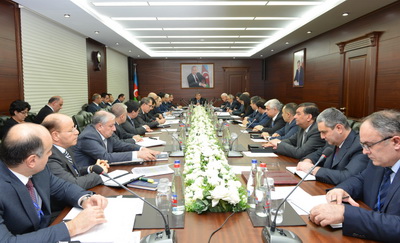 Bildirilib ki, aylıq gəlirləri 250 manatdan az olan fiziki şəxslərin əmək haqlarının artırılması nəticədə həmin şəxslərin güzəşt dairəsindən çıxmasına səbəb olur: “Əmək haqlarına tətbiq edilən vergi güzəştinin şamil olunduğu vergi ödəyicilərinin əhatə dairəsinin genişləndirilməsi məqsədilə Vergi Məcəlləsinə edilmiş dəyişiklik əhalinin gəlirlərini artırmaqla onların maddi rifahının yaxşılaşmasına müsbət təsir göstərəcək və əmək haqlarının leqallaşmasını təşviq edəcək. Bu vergi güzəştindən həm dövlət, həm də özəl sektorda çalışan 500 mindən artıq insan faydalana biləcək.Vergi yükünün azaldılmasına yönəlmiş digər dəyişikliklər ƏDV-nin məqsədləri üçün qeydiyyata alınma öhdəliyi yaradan əməliyyatların həcminin 120 min manatdan 200 min manatadək, eləcə də ƏDV qeydiyyatının ləğvi üçün vergi tutulan əməliyyatların həcminin 60 000 manatdan 100 000 manatadək artırılması, bina tikintisi fəaliyyəti ilə məşğul olan şəxslərə sadələşdirilmiş vergi ödəyicisi olmaq hüququnun verilməsi,   daşınmaz əmlakın təqdim edilməsindən əldə olunan gəlirlərdən notariuslar tərəfindən ödəmə mənbəyində sadələşdirilmiş verginin tutulması, ticarət və ictimai iaşə fəaliyyəti ilə məşğul olan şəxslərə satış dövriyyəsi 200 000 manatdan artıq olduğu halda ticarət fəaliyyəti üzrə 6 faiz, ictimai iaşə fəaliyyəti üzrə 8 faiz dərəcə ilə sadələşdirilmiş verginin ödəyicisi olmaq hüququnun verilməsidır. Bu dəyişikliklər, eləcə də məcburi ƏDV qeydiyyatına alınmaq öhdəliyi yaradan həddin artırılması dövriyyəsi 200 min manatadək olan şəxslərə sadələşdirilmiş vergitutma rejimində fəaliyyətlərini davam etdirməyə  imkan verəcək”.Qeyd olunub ki, idman mərc oyunlarından əldə edilən uduşların ödəmə mənbəyində vergiyə cəlb edilməsi, Nazirlər Kabinetinin müvafiq qərarı ilə idxalda ƏDV-dən azad olunan malların siyahısının Vergi Məcəlləsinə daxil edilməsi, qeyri-filiz faydalı qazıntılar üzrə mədən vergisi dərəcələrinin optimallaşdırılması, vergi borcları olan fiziki şəxslərin və ya hüquqi şəxslərin icra orqanının rəhbərinin ölkədən getmək hüququnun müvəqqəti məhdudlaşdırılması, aksiz markası ilə markalanmalı olan malların Azərbaycan Respublikasının ərazisində dövriyyəsinin tənzimlənməsi, alkoqollu içkilərin satışının yalnız nağdsız qaydada həyata keçirilməsi kimi məsələlərlə bağlı dəyişikliklər vergi intizamının güclənməsinə və nəticə etibarilə büdcəyə vergi daxilolmalarının artmasına öz müsbət təsirini göstərəcək.Dünyada baş verən qlobal iqtisadi dəyişikliklər nəticəsində ölkə iqtisadiyyatının yeni şəraitdə inkişaf etdiyini diqqətə çatdıran vergilər naziri bildirib ki, bununla bağlı vergi orqanlarının üzərinə kifayət qədər çətin və məsuliyyətli vəzifələr düşür: “Ölkə başçısı dəfələrlə vurğulayıb ki, büdcənin cari xərcləri vergi daxilolmaları, habelə gömrük və digər daxilolmalar hesabına təmin olunmalıdır və bu da vergi daxilolmaları üzrə proqnoz tapşırıqlarına tam həcmdə və vaxtında əməl olunması ilə bağlı çox ciddi tədbirlər görülməsini tələb edir.Bir tərəfdən neftin qiymətinin aşağı düşməsi hesabına bu sahədən daxil olan gəlirlərin və müvafiq olaraq vergi daxilolmalarının azalması, digər tərəfdən Vergi Məcəlləsinə edilmiş dəyişikliklərin xeyli hissəsinin sosial yönümlü olması, o cümlədən əhalinin  böyük bir təbəqəsinin əmək haqlarından tutulan gəlir vergisi, habelə ƏDV məqsədləri üçün vergi tutulan əməliyyatların həcminin və ƏDV qeydiyyatının ləğvi üçün vergi tutulan əməliyyatların həcminin artırılması nəticəsində vergi daxilolmalarında gözlənilən azalmaları da nəzərə almaqla büdcəyə daha çox vergi yığılması üçün vergi bazası genişləndirilməli, vergidən yayınmağa cəhd göstərənlərə qarşı daha sərt inzibati tədbirlər görülməlidir. Bütün bunlar məcəllədə öz əksini tapıb və 2016-cı ilin yanvar ayının 1-dən qüvvəyə minəcək”.10 ildə vergi orqanlarına imtahanla 1137 nəfər qəbul olunub10.12.20152005-ci ildən dövlət vergi orqanlarına işə qəbulla bağlı 10 müsabiqə keçirilib. Vergilər Nazirliyinin mətbuat xidmətindən AZƏRTAC-a bildirilib ki, bu müsabiqələrdə iştirak üçün ümumilikdə 13500 nəfər müraciət edib, onlardan 1834 nəfəri test imtahanı mərhələsində uğur qazanaraq müsahibə mərhələsinə buraxılıb. Namizədlərdən 1294-ü vakant vəzifələrə uyğun hesab olunaraq ehtiyat kadrlar siyahısına daxil edilib. Bu günə kimi ehtiyat kadrlar siyahısında olan namizədlərdən 1137 nəfəri dövlət vergi orqanlarında işlə təmin olunub, 73 nəfər isə kadr ehtiyatından çıxarılıb.İşə qəbulu 2005-ci ildən TQDK test üsulu ilə keçirir. Hazırda vergi sistemi əməkdaşlarının 50 faizindən çoxu gənc kadrlardır.Dövlət Miqrasiya Xidməti bir ayda 1848 əcnəbinin qanunu pozduğunu aşkara çıxarıb10.12.2015Dövlət Miqrasiya Xidməti 2015-ci ilin noyabr ayına olan statistik məlumatları yayıb. Transparency.az rəsmi hesabata əsaslanıb bildirir ki, ay ərzində 1848 əcnəbinin Azərbaycan Respublikasında olma, habelə müvəqqəti və daimi yaşama qaydalarına əməl etmədən inzibati qanunvericiliyin tələblərini pozması halları müəyyən edilib. Onlardan 12-nin Azərbaycan Respublikası ərazisində müvəqqəti və ya daimi yaşamaq üçün əsas verən sənədləri yenisi ilə əvəz olunub, 142 nəfərin ölkə ərazisində yaşamaları leqallaşdırılıb, 1301 əcnəbinin Azərbaycan Respublikası ərazisini 48 saat ərzində tərk etmələri, 393 əcnəbinin isə inzibati qaydada ölkə hüdudlarından kənara çıxarılmaları barədə qərarlar qəbul edilib.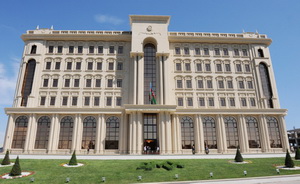 Ay ərzində Dövlət Miqrasiya Xidmətinə əcnəbilər və vətəndaşlığı olmayan şəxslərdən ölkədə müvəqqəti olma müddətlərinin uzadılması, müvəqqəti və daimi yaşamaq üçün icazələrin verilməsi, vətəndaşlığa qəbul, xitam, bərpa, eləcə də vətəndaşlıq mənsubiyyətinin və qaçqın statusunun müəyyənləşdirilməsi, həmçinin əmək fəaliyyətinin həyata keçirilməsi üçün iş icazələrinin verilməsi və mövcud iş icazələrinin müddətlərinin uzadılması ilə bağlı 8276 müraciət daxil olub.Ötən ay ərzində olduğu yer üzrə qeydiyyatla bağlı 40867 əcnəbinin müraciəti qeydə alınıb.Kənd təsərrüfatı mallarının qiyməti üzrə portal fəaliyyətə başlayıb10.12.2015Kənd Təsərrüfatı Nazirliyinin qiymət informasiya portalı www.azagro.net fəaliyyətə başlayıb. Portalda 46 adda meyvə, tərəvəz və bostan məhsullarının 400 növü üzrə, həmçinin məhsulların iri, orta, xırda ölçülərinə görə əlavə olaraq hər növün çeşidi üzrə gündəlik yenilənən məlumat bazası yerləşdirilib.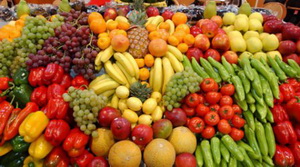 Məlumat bazası Bakı şəhəri ilə yanaşı regionları da əhatə edən 19 pərakəndə, 5 topdan satış bazarından gündəlik olaraq toplanan məlumatlar əsasında yenilənir.Növbəti mərhələdə Kənd Təsərrüfatı Nazirliyinin qiymət məlumat bazası heyvandarlıq, taxılçılıq, texniki bitkilər və digər kənd təsərrüfatı məhsulları üzrə qiymətləri, habelə fermerlərin sahədən satış qiymətlərini özündə əks etdirəcək.Büdcənin sosial yükü yüngül gəlir10.12.2015İqtisadçı ekspert Rövşən Ağayev 2016-cı ilin dövlət büdcəsinin sosial istiqamətini şərh edib. Transparency.az-ın məlumatına görə, ekspert manatın 35 faizlik devalvasiyasından sonrakı bahalaşmanı əsas tutaraq deyir ki, növbəti ilin büdcəsində əmək haqları, pensiyalar və sosial müavinətlərin artırılması üçün nəzərdə tutulan vəsait azdır: “Gələn il əməkhaqqı xərcləri üçün 3 milyard 523,6 milyon manat nəzərdə tutulub. Bu, əvvəlki ilə nisbətən 71,2 milyon manat və ya cəmi 2% çoxdur.Səhiyyə, mədəniyyət-incəsənət və idman funksional bölmələri üzrə ümumiyyətlə əməkhaqqı artımı nəzərdə tutulmur. Yalnız təhsil bölməsi üzrə isə əməkhaqqı xərcləri 70,6 milyon artımla proqnozlaşdırılır, bu da əvvəlki ilə nisbətən 6,5% çoxdur.2016-cı ilin büdcəsindən təqaüd və sosial müavinətlərin ödənilməsinə 1milyard 827,1 milyon manat ayrılacaq. Bu, əvvəlki ilə nisbətən 17,8 milyon manat və ya təxminən 1% azdır. Halbuki hökumətin özünün parlamentə təqdim etdiyi büdcə sənədlərində 2015-ci il üçün inflyasiyanın gözlənən səviyyəsi 4,4%, 2016-cı il üçün proqnozlaşdırılan səviyyəsi isə 3,3%-dir.Büdcə sektorunda maaşların artımı ilə bağlı sonuncu qərarın 2013-cü ildə qəbul edildiyini nəzərə alsaq, aydın olur ki, büdcədən maaş, təqaüd və müavinət alan insanların gəlirlərinin 2014-2015-ci illər üzrə faktiki, 2016-cü il üçün gözlənən inflyasiyadan qorunması hökumətin planlarına daxil deyil. Hökumət heç olmasa rəsmi etiraf etdiyi 8 faizlik inflyasiya səviyyəsində maaş indeksasiyası təmin etməli idi”.Bu il satışdan nə qədər dərman çıxarılıb? (Səhiyyə Nazirliyindən açıqlama)10.12.2015Səhiyyə Nazirliyinin mətbuat xidməti Analitik Ekspertiza Mərkəzinin direktoru Murad Süleymanovla müsahibə yayıb. Transparency.az-ın məlumatına görə, məmur deyib ki, dərman vasitələri sahəsində milli tənzimləyici qurum olan Səhiyyə Nazirliyinin Analitik Ekspertiza Mərkəzi son zamanlar istehsalçı müəssisələrin GMP-inspeksiya yoxlamalarını aparmağa başlayıb: “Dərman vasitəsinin keyfiyyətinə nəzarət istehsal prosesindən başlayaraq pasiyentə gedən yol boyunca hər mərhələdə aparımalıdır. Bu baxımdan əsas mərhələ istehsalat prosesinə nəzarətdir. Analitik Ekspertiza Mərkəzində Dünya Səhiyyə Təşkilatının təlimini keçmiş və müvafiq sertifikatları olan istehsalat müfəttişləri hazırlanıb. Xammalın və avadanlığın, işçilərin peşəkarlıq səviyyəsinin, sənədləşdirmə sisteminin və sair məsələlərin Dünya Səhiyyə Təşkilatının standartlarına uyğunluğu araşdırılır”.Murad Süleymanov qeyd edib ki, bazara çıxarılmadan öncə dərman vasitəsinin keyfiyyətinin yoxlanması da mühüm rol oynayır: “Qanuna görə, dərman vasitəsi ilkin olaraq dövlət qeydiyyatı prosedurundan keçməlidir. Yəni dərman vasitəsi qanunvericiliyə uyğun olaraq müvafiq ekspertizalardan keçirilərək Azərbaycan Respublikasında dövlət qeydiyyatına alınır, preparata qeydiyyat vəsiqəsi verilir və Dərman Vasitələrinin Dövlət Reyestrinə salınır. Yalnız bundan sonra həmin preparatın ölkəyə idxalına icazə verilir.Dərman vasitəsi dövlət qeydiyyatına alındıqdan sonra da hər dəfə ölkəyə idxal olunan zaman Dövlət Gömrük Komitəsinin və Səhiyyə Nazirliyinin Analitik Ekspertiza Mərkəzinin mütəxəssislərinin iştirakı ilə idxal olunan dərman vasitəsinin hər bir seriyasından müvafiq laborator yoxlamaların aparılması üçün nümunələr götürülür. Nümunələr Səhiyyə Nazirliyinin Analitik Ekspertiza Mərkəzində yaradılmış laborator tədqiqatlar şöbəsinə təhvil verilir. Müvafiq laborator yoxlamalar aparıldıqdan sonra dərman vasitəsinə analiz sertifikatı verilir”.Apteklərin işinə nəzarətdən söz açan məmur deyib ki, Analitik Ekspertiza Mərkəzinin dərmanların keyfiyyətinə nəzarət şöbəsi mütəmadi olaraq planlı və plandankənar yoxlamalar həyata keçirir: “Plandankənar yoxlamalar əsasən qeydiyyatsız dərmanların satışına dair əhalidən daxil olmuş müraciət və şikayətlər əsasında aparılır. Cari il ərzində 113 aptekdə reydlər aparılıb. Nəticədə 4 aptekin qanunsuz fəaliyyəti faktı aşkarlanıb. Apteklərin fəaliyyəti dayandırılıb, sahiblərinə inzibati protokollar tərtib edilib. Bundan əlavə qeydiyyatsız dərman vasitələrinin satışı, habelə reseptlə satışı aparılmalı olan dərman vasitələrini reseptsiz satan 2 aptekin fəaliyyəti dayandırılıb, 1 aptekin lisenziyası alınıb. Cari il aparılan yoxlamalar nəticəsində 835 adda 2874 qutu qeydiyyatsız və dövlət nəzarətindən keçməmiş dərman preparatları satışdan çıxarılıb”.70-ə yaxın sahibkar 780 min manat güzəştli kredit aldı10.12.2015
İqtisadiyyat və Sənaye Nazirliyinin Sahibkarlığa Kömək Milli Fondu Şəkidə iqtisadi forum keçirib. Forumda Şəki və ətraf rayonlardan olan 70-ə yaxın sahibkara 780 min manat güzəştli kredit verilib. Əsasən heyvandarlıq, arıçılıq, bağçılıq, əkinçilik, çayçılıq sahələrinin inkişafına yönəldiləcək kreditlərin 80-dən çox yeni iş yerinin açılmasına imkan yaradacağı gözlənir.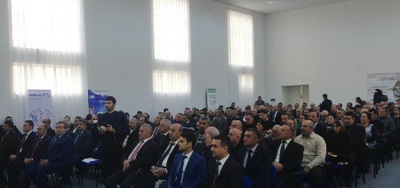 Tədbirdə məlumat verilib ki, indiyədək Şəki-Zaqatala iqtisadi rayonunda fəaliyyət göstərən sahibkarlıq subyektlərinin 1914 investisiya layihəsinə 96,5 milyon manat güzəştli kredit verilib, 8700-ə yaxın yeni iş yerinin açılması imkanı yaradılıb. Şəki rayonunda fəaliyyət göstərən 429 sahibkar 28,1 milyon manat (işgüzar forumda verilən kreditlər də daxil olmaqla) güzəştli kredit alıb.Forum çərçivəsində rayonda dövlətin güzəştli krediti ayrılmış taxıl anbarı və dəyirman kompleksinin fəaliyyətinə baxış keçirilib.Economy.gov.az yaydığı məlumatda həmçinin bildirilir ki, son illərdə tutumu 352 min tona yaxın olan 23 müasir taxıl anbarı kompleksinin yaradılmasına 30,8 milyon manat güzəştli kredit verilib. Anbarlardan 21-i artıq istifadədədir.Ermənilər bizim məscidi İrana verdilər10.12.2015Ermənistan hökuməti 10 dekabr iclasında paytaxt Yerevandakı Göy məscidin İrana verilməsi ilə bağlı müqaviləni təsdiqləyib. Məscidin İrana 99 illiyə verilməsi barədə müqavilə bu ölkənin Ermənistandakı səfirliyi ilə imzalanıb.Novator.az xəbər verir ki, Göy məscid mədəniyyət mərkəzi kimi fəaliyyət göstərəcək.Yerevandakı Göy məscidi 18-ci əsrin ikinci yarısında Hüseynəli xan Qacar tikdirib. Məscid sovet dövründə muzey kimi fəaliyyət göstərib, 1993-1996-cı illərdə İranın təşəbbüsü və maliyyəsi ilə təmir edilib.Novator.az bildirir ki, Hüseynəli xan Qacar 1759-1783-cü illərdə İrəvan xanı olub. Onun İrəvanda tikdirdiyi Göy məscid Hüseynəli xan məscidi adıyla da tanınır. Göy məscid İrəvanda azərbaycanlılara məxsus islam dini məbədlərindən biridir.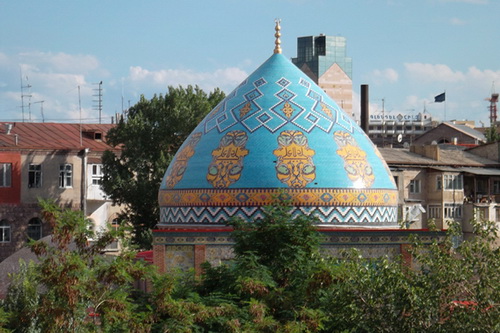 Axtarış ərazisinin genişləndirilməsi barədə qərar qəbul edilib10.12.2015Dövlət Sərhəd Xidmətinin mətbuat mərkəzi məlumat yayıb. Məlumatda deyilir: “4 dekabr 2015-ci ildə Xəzər dənizindəki “Günəşli” yatağının 10 saylı stasionar dərin dəniz özülündə baş vermiş yanğında itkin düşmüş işçilərin axtarışını Dövlət Sərhəd Xidmətinin 7 gəmisi və 6 helikopteri Fövqəladə Hallar Nazirliyinin helikopterləri ilə qarşılıqlı əlaqədə həyata keçirir. Hazırda yanğın baş vermiş özüldən 100-150 kilometrədək məsafədə, həmçinin gündəlik olaraq havadan və qurudan sahilboyu ərazilərdə axtarış işlərinin aparılması təmin edilib. Həyata keçirilən axtarış tədbirləri nəticəsində yanan platformaya aid əşyalar, xilasedici jiletlər və dairələr, xilasedici qayığın hissələri aşkar olunub. Axtarışlar vaxtı aşkar edilmiş əşyaların yerləri, dənizdə sualtı axınların, həmçinin küləyin istiqaməti nəzərə alınmaqla işlər davam etdirilir.Dekabrın 10-da Dövlət Sərhəd Xidmətinin rəisi general-polkovnik Elçin Quliyev və Fövqəladə Hallar Naziri general-polkovnik Kəmaləddin Heydərov helikopterlə hadisə baş verən əraziyə və axtarış rayonuna baxış keçiriblər. Daha çox qüvvə və vasitələr cəlb edilməklə axtarış ərazisinin genişləndirilməsi barədə qərar qəbul edilib”.Transparency.az xatırladır ki, dekabrın 4-də 10 saylı dərin dəniz özülündə sualtı qaz xəttinin dayaq borusu qırılıb, nəticədə boru kəməri zədələnib və şiddətli yanğın baş verib. 63 işçidən 33-ü xilas edilib, 7 nəfərin meyiti tapılıb.Həmin gün “Neft daşları”ndakı 501 nömrəli özüldə də faciə baş verib. Güclü tufan nəticəsində dalğalar estakada döşəməsini üstündəki yaşayış köşkü ilə birlikdə dənizə atıb. Köşkdəki 3 nəfər itkin düşüb.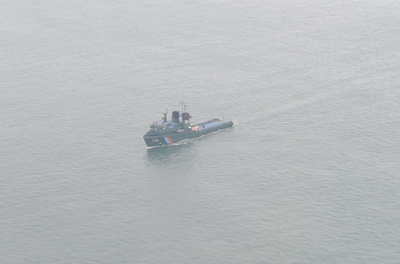 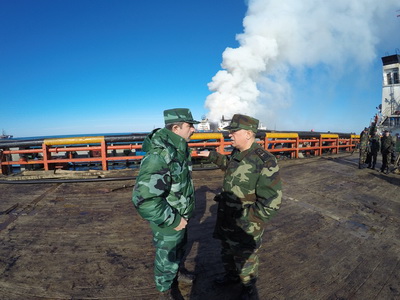 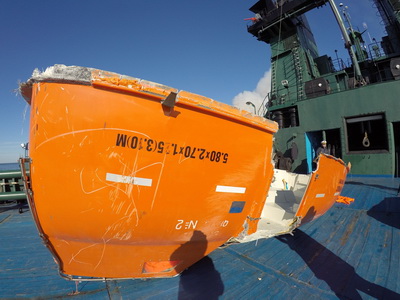 İlham Əliyev Çin parlamentinin sədri ilə görüşüb10.12.2015Prezident İlham Əliyev dekabrın 10-u Pekində parlament sədri Can Decianla görüşüb. AZƏRTAC-ın məlumatına görə, Can Decian Azərbaycan prezidentinin Çinə dövlət səfərinə böyük əhəmiyyət verildiyini deyib, bu səfərin gələcək əməkdaşlığın daha da genişləndirilməsinə töhfə verəcəyini bildirib. O, Azərbaycanın Cənubi Qafqazda Çinin mühüm tərəfdaşı olduğunu vurğulayıb. Azərbaycanın və Çinin hər zaman bir-birinin yanında olduqlarını deyən parlament sədri Çinin Dağlıq Qarabağ münaqişəsinin Azərbaycanın suverenliyi və ərazi bütövlüyü çərçivəsində həllinə dəstək verdiyini bildirib, Azərbaycanın da “Vahid Çin” məsələsində göstərdiyi dəstəyi yüksək qiymətləndirib.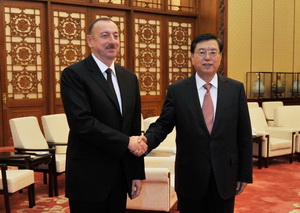 İlham Əliyev Çinə səfərindən məmnunluğunu bildirib, bu səfərin Azərbaycan-Çin əməkdaşlığının gələcək inkişafında mühüm mərhələ olacağını deyib. İki ölkənin siyasi və iqtisadi sahələrdə uğurla əməkdaşlıq etdiyini deyən dövlət başçısı qədim İpək Yolu üzrə iqtisadi zolağın yaradılması təşəbbüsünün Azərbaycanda dəstəkləndiyini, ölkənin bu layihədə mühüm tranzit iştirakçıya çevrilməsinin əhəmiyyətini vurğulayıb.Görüşdə parlamentlərarası əlaqələr, regional, humanitar, informasiya-kommunikasiya texnologiyaları, kənd təsərrüfatı, turizm və digər sahələrdə əməkdaşlığa dair fikir mübadiləsi aparılıb.Azərbaycan prezidentindən Çinə çağırış10.12.2015
Pekin səfərində olan prezident İlham Əliyev dekabrın 10-da Çin Xalq Respublikası Dövlət Şurasının baş naziri Li Keçyanla bir araya gəlib.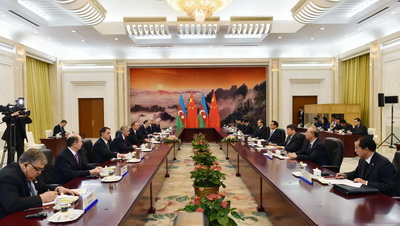 Baş nazir Çin şirkətlərinin Azərbaycanda infrastruktur, istehsal, energetika, dəmir yolu və texnoparkların yaradılması sahələrində yaxından iştirak etməkdə maraqlı olduqlarını bildirib. O, ölkəsinin Azərbaycanın təbii sərvətlərinin işlənməsində, neft-qaz emalı sahəsində yaxından iştirak edə biləcəyini diqqətə çatdırıb.Li Keçyan humanitar sferada, təhsil, informasiya-kommunikasiya texnologiyaları sahələrində əməkdaşlığın daha da genişləndirilməsinin mümkünlüyünü qeyd edib.Azərbaycanın Çinlə bütün istiqamətlərdə əlaqələri inkişaf etdirmək niyyətində olduğunu deyən İlham Əliyev iqtisadi sahədə də əməkdaşlıq üçün yaxşı potensialın olduğunu vurğulayıb, Çin şirkətlərini investor və podratçı qismində Azərbaycanda fəaliyyət göstərməyə dəvət edib.Dövlət başçısı Azərbaycanın sənaye istehsalında, texnoparkların yaradılmasında, informasiya-kommunikasiya texnologiyaları sahəsində Çin şirkətləri ilə əməkdaşlığın genişləndirilməsində maraqlı olduğunu qeyd edib.AZƏRTAC-ın məlumatına görə, İlham Əliyev Çin Xalq Respublikası sədrinin irəli sürdüyü qədim İpək Yolu üzrə iqtisadi zolağın yaradılması təşəbbüsünün Azərbaycanda dəstəkləndiyini diqqətə çatdırıb. Dövlət başçısı Azərbaycanın da qədim İpək Yolu üzərində yerləşdiyini deyib, Çin mallarının ölkədən Türkiyəyə, oradan da Avropaya çıxarılmasında əlverişli coğrafi mövqeyinin, infrastruktur imkanlarının olduğunu bildirib. Prezident qeyd edib ki, Azərbaycandan keçəcək yol Çin mallarının Avropaya çatdırıla biləcəyi ən qısa yol ola bilər: “Bu sahədə Azərbaycan öz töhfəsini verməyə hazırdır. Azərbaycan həm Şərq-Qərb, həm də Şimal-Cənub tranzit dəhlizi layihələrində mühüm rol oynaya bilər və artıq bu sahədə konkret addımlar atır”.Azərbaycan-Çin sənədləri imzalanıb10.12.2015
Dekabrın 10-da prezident İlham Əliyev Pekində Çin Xalq Respublikasının sədri Si Cinpinlə geniş tərkibdə görüşüb. AZƏRTAC xəbər verir ki, görüşdən sonra bu sənəd imzalanıb: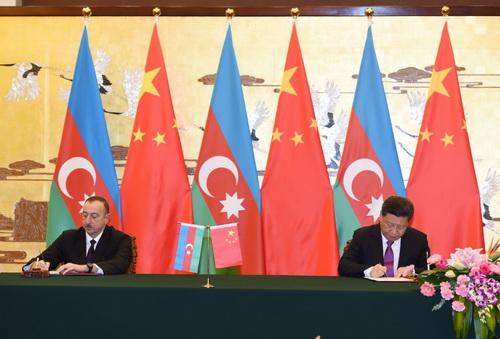 - “Azərbaycan Respublikasının və Çin Xalq Respublikasının dostluq münasibətlərinin və əməkdaşlığın daha da inkişaf etdirilməsi və dərinləşdirilməsi haqqında Birgə Bəyannaməsi”;- “Azərbaycan Respublikası Hökuməti və Çin Xalq Respublikası Hökuməti arasında “İpək Yolu İqtisadi Kəməri”nin yaradılmasının birgə təşviqinə dair Anlaşma Memorandumu”;- “Azərbaycan Respublikası və Çin Xalq Respublikası arasında məhkumların verilməsi haqqında Müqavilə”;- “Azərbaycan Respublikası Hökuməti və Çin Xalq Respublikası Hökuməti arasında fitosanitar əməkdaşlıq haqqında Saziş”;- “Azərbaycan Respublikası Hökuməti və Çin Xalq Respublikası Hökuməti arasında mülki hava nəqliyyatına dair Saziş”;- “Azərbaycan Respublikasının Təhsil Nazirliyi və Çin Xalq Respublikasının Təhsil Nazirliyi arasında 2016-2019-cu illərdə təhsil sahəsində əməkdaşlıq haqqında Anlaşma Memorandumu”;- “Azərbaycan Respublikasının Nəqliyyat Nazirliyi və Çin Xalq Respublikasının Nəqliyyat Nazirliyi arasında nəqliyyat sahəsində əməkdaşlıq haqqında Anlaşma Memorandumu”;- “Azərbaycan Respublikasının İqtisadiyyat və Sənaye Nazirliyi ilə Çin Xalq Respublikasının Kommersiya Nazirliyi arasında ikitərəfli iqtisadi əməkdaşlığın təşviqi üzrə Anlaşma Memorandumu”;- “Azərbaycan Respublikasının Alternativ və Bərpa Olunan Enerji Mənbələri üzrə Dövlət Agentliyi və Çin Xalq Respublikasının Enerji İdarəsi arasında Anlaşma Memorandumu”;- “Azərbaycan Dəmir Yolları” Qapalı Səhmdar Cəmiyyəti ilə Çin Xalq Respublikasının Milli Dəmir Yolu Administrasiyası arasında dəmir yolu nəqliyyatı sahəsində əməkdaşlıq haqqında Saziş”.Dekabrın 10-da Si Cinpinin adından İlham Əliyevin şərəfinə rəsmi qəbul verilib.